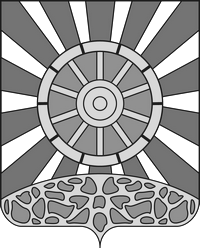 АДМИНИСТРАЦИЯ УНИНСКОГО МУНИЦИПАЛЬНОГО ОКРУГАКИРОВСКОЙ ОБЛАСТИ ПОСТАНОВЛЕНИЕ17.11.2022                                                                        		     № 654пгт УниОб утверждении административного регламента предоставления муниципальной услуги «Предоставление в собственность, аренду, постоянное (бессрочное) пользование, безвозмездное пользование земельных участков, расположенных на территории муниципального образования, без проведения торгов»В соответствии с Земельным кодексом Российской Федерации, Федеральным законом от 06.10.2003 № 131-ФЗ «Об общих принципах организации местного самоуправления в Российской Федерации», Федеральный закон от 27.07.2010 № 210-ФЗ «Об организации предоставления государственных и муниципальных услуг», Уставом Унинского муниципального образования Унинский муниципальный округ Кировской области, утвержденный решением Думы Унинского муниципального округа Кировской области от  09.11.2021 № 4/69, администрация Унинского муниципального округа ПОСТАНОВЛЯЕТ: 1. Утвердить административный регламент предоставления муниципальной услуги «Предоставление в собственность, аренду, постоянное (бессрочное) пользование, безвозмездное пользование земельных участков, расположенных на территории муниципального образования, без проведения торгов», согласно Приложению.2. Настоящее постановление подлежит опубликованию в Информационном бюллетене органов местного самоуправления  Унинского муниципального округа  и размещению на официальном сайте Унинского муниципального округа https://admuni.ru/. 3.  Постановление вступает в силу с момента опубликования и распространяется на правоотношения, возникшие 01.03.2022.Глава Унинского муниципального округа                  Т.Ф. БоровиковаПриложениеУТВЕРЖДЕНпостановлением администрации Уинского муниципального округа Кировской областиот 17.11.2022   № 654 АДМИНИСТРАТИВНЫЙ РЕГЛАМЕНТпредоставления муниципальной услуги«Предоставление в собственность, аренду, постоянное (бессрочное) пользование, безвозмездное пользование земельных участков, расположенных на территории муниципального образования, без проведения торгов»1. Общие положения.1.1. Предмет регулирования.Административный регламент предоставления муниципальной услуги «Предоставление в собственность, аренду, постоянное (бессрочное) пользование, безвозмездное пользование земельных участков, расположенных на территории муниципального образования, без проведения торгов» (далее - Административный регламент) определяет круг заявителей, стандарт предоставления муниципальной услуги, состав, последовательность и сроки выполнения административных процедур, требования к порядку их выполнения, в том числе особенности выполнения административных процедур в электронной форме, а также особенности выполнения административных процедур в многофункциональном центре, формы контроля за исполнением Административного регламента, досудебный (внесудебный) порядок обжалования решений и действий (бездействия) органа, предоставляющего муниципальную услугу, должностного лица органа, предоставляющего муниципальную услугу, либо муниципального служащего при осуществлении полномочий по предоставлению муниципальной услуги.Основные понятия в настоящем регламенте используются в том же значении, в котором они приведены в Федеральном законе от 27.07.2010 № 210-ФЗ «Об организации предоставления государственных и муниципальных услуг» и иных нормативных правовых актах Российской Федерации и Кировской области.1.2. Круг заявителей.Заявителями при предоставлении муниципальной услуги являются физические или юридические лица (за исключением государственных органов и их территориальных органов, органов государственных внебюджетных фондов и их территориальных органов, органов местного самоуправления) либо их уполномоченные представители, обратившиеся в орган, предоставляющий муниципальные услуги, либо в организации, указанные в частях 2 и 3 статьи 1 Федерального закона от 27.07.2010 № 210-ФЗ "Об организации предоставления государственных и муниципальных услуг", или в организации, указанные в пункте 5 статьи 2 Федерального закона от 27.07.2010 № 210-ФЗ «Об организации предоставления государственных и муниципальных услуг», с запросом о предоставлении муниципальной услуги, в том числе в порядке, установленном статьей 15.1 Федерального закона от 27.07.2010 № 210-ФЗ «Об организации предоставления государственных и муниципальных услуг» (далее - Закон № 210-ФЗ), выраженным в устной, письменной или электронной форме.1.3. Требования к порядку информирования о предоставлении муниципальной услуги.1.3.1. Порядок получения информации по вопросам предоставления муниципальной услуги.Информацию по вопросам предоставления муниципальной услуги и услуг, которые являются необходимыми и обязательными для предоставления муниципальной услуги, сведений о ходе предоставления указанных услуг можно получить:- на официальном сайте органа, предоставляющего муниципальную услугу, в информационно-телекоммуникационной сети «Интернет» (далее - сеть «Интернет») https://admuni.ru/;- в федеральной государственной информационной системе «Единый портал государственных и муниципальных услуг (функций)» (далее - Единый портал государственных и муниципальных услуг (функций));- в региональной государственной информационной системе «Портал государственных и муниципальных услуг (функций) Кировской области» (далее - Портал Кировской области);- на информационных стендах в местах предоставления муниципальной услуги;- при личном обращении заявителя в администрацию Унинского муниципального округа Кировской области или многофункциональный центр;- при обращении в письменной форме, в форме электронного документа;по телефону.1.3.2. При личном обращении заявителя, а также обращении в письменной (электронной) форме специалист, ответственный за предоставление муниципальной услуги, предоставляет заявителю подробную информацию о порядке предоставления муниципальной услуги.1.3.3. Заявитель имеет право на получение сведений о ходе исполнения муниципальной услуги при помощи телефона или посредством личного посещения в соответствии с режимом работы администрации с момента приема документов в дни и часы работы органа, предоставляющего муниципальную услугу.1.3.4. Для получения сведений о ходе исполнения муниципальной услуги заявителем указываются (называются) дата и (или) регистрационный номер заявления. Заявителю предоставляются сведения о том, на каком этапе (в процессе выполнения какой административной процедуры) исполнения муниципальной услуги находится представленное им заявление.В случае подачи уведомления в форме электронного документа с использованием Единого портала государственных и муниципальных услуг (функций) или Портала Кировской области информирование о ходе предоставления муниципальной услуги осуществляется путем отображения актуальной информации о текущем состоянии (статусе) оказания муниципальной услуги в «Личном кабинете пользователя».1.3.5. Информация о порядке предоставления муниципальной услуги предоставляется бесплатно.1.3.6. Порядок, форма, место размещения и способы получения справочной информации.К справочной информации относится:- место нахождения и графики работы администрации Унинского муниципального округа Кировской области, ее структурных подразделений, предоставляющих муниципальную услугу, государственных и муниципальных органов и организаций, обращение в которые необходимо для получения муниципальной услуги, а также многофункциональных центров предоставления государственных и муниципальных услуг;- справочные телефоны структурных подразделений администрации Унинского муниципального округа Кировской области, организаций, участвующих в предоставлении муниципальной услуги, в том числе номер телефона-автоинформатора;- адреса официального сайта, а также электронной почты и (или) формы обратной связи администрации Унинского муниципального округа Кировской области в сети «Интернет».Справочная информация размещена:- на информационном стенде, находящемся в здании администрации Унинского муниципального округа Кировской области;- на официальном сайте администрации Унинского муниципального округа Кировской области https://admuni.ru/ ;- в федеральной государственной информационной системе «Федеральный реестр государственных услуг (функций)» (далее - федеральный реестр);- на Едином портале государственных и муниципальных услуг (функций);- на Портале Кировской области.Также справочную информацию можно получить:- при обращении в письменной форме, в форме электронного документа;- по телефону.2. Стандарт предоставления муниципальной услуги.2.1. Наименование муниципальной услуги.Наименование муниципальной услуги: «Предоставление в собственность, аренду, постоянное (бессрочное) пользование, безвозмездное пользование земельных участков, расположенных на территории муниципального образования, без проведения торгов».2.2. Наименование органа, предоставляющего муниципальную услугу.Муниципальная услуга предоставляется администрацией муниципального образования «Унинский муниципальный округ Кировской области» (далее - администрация) в лице Отдела по управлению муниципальной собственностью администрации Унинского муниципального округа (далее - Отдел).Организации, участвующие в предоставлении муниципальной услуги:Управление Федеральной службы государственной регистрации, кадастра и картографии по Кировской области.2.3. Результат предоставления муниципальной услуги:подготовка проектов договора купли-продажи, договора аренды земельного участка или договора безвозмездного пользования, их подписание уполномоченным лицом и направление либо выдача для подписания заявителю;принятие решения о предоставлении земельного участка в собственность бесплатно или в постоянное (бессрочное) пользование и направление либо выдача принятого решения заявителю;принятие решения об отказе в предоставлении земельного участка и направление принятого решения заявителю.2.4. Срок предоставления муниципальной услуги.Срок предоставления муниципальной услуги не должен превышать 30 дней.2.5. Нормативные правовые акты, регулирующие предоставление муниципальной услуги.Перечень нормативных правовых актов, регулирующих предоставление муниципальной услуги, размещен:- на информационных стендах в местах предоставления муниципальной услуги;- на официальном сайте органа, предоставляющего муниципальную услугу, в сети «Интернет»;- в федеральном реестре;- на Едином портале государственных и муниципальных услуг (функций);- на Региональном портале.2.6. Перечень документов, необходимых для предоставления муниципальной услуги.2.6.1. Для предоставления муниципальной услуги заявитель представляет:2.6.1.1. Заявление о предоставлении муниципальной услуги (приложение № 1 к настоящему Административному регламенту), в котором должны быть указаны:- фамилия, имя, отчество, место жительства заявителя и реквизиты документа, удостоверяющего личность заявителя (для гражданина);- наименование и место нахождения заявителя (для юридического лица), а также государственный регистрационный номер записи о государственной регистрации юридического лица в Едином государственном реестре юридических лиц, идентификационный номер налогоплательщика, за исключением случаев, если заявителем является иностранное юридическое лицо;- кадастровый номер испрашиваемого земельного участка;- вид права, на котором заявитель желает приобрести земельный участок;- основание предоставления земельного участка без проведения торгов;- реквизиты решения о предварительном согласовании предоставления земельного участка в случае, если испрашиваемый земельный участок образовывался или его границы уточнялись на основании данного решения;- цель использования земельного участка;- почтовый адрес и (или) адрес электронной почты для связи с заявителем.2.6.1.2. Документы, подтверждающие право заявителя на приобретение земельного участка без проведения торгов и предусмотренные перечнем, установленным уполномоченным Правительством Российской Федерации федеральным органом исполнительной власти, за исключением документов, которые должны быть представлены в уполномоченный орган в порядке межведомственного информационного взаимодействия.2.6.1.3. Копия документа, удостоверяющего личность заявителя (заявителей), либо личность представителя физического лица, либо личность представителя юридического лица.2.6.1.4. Копия документа, удостоверяющего полномочия представителя физического или юридического лица, если с заявлением обращается представитель заявителя (заявителей).2.6.1.5. Заверенный перевод на русский язык документов о государственной регистрации юридического лица в соответствии с законодательством иностранного государства в случае, если заявителем является иностранное юридическое лицо.2.6.1.6. Подготовленные некоммерческой организацией, созданной гражданами, списки ее членов в случае, если подано заявление о предоставлении земельного участка в безвозмездное пользование указанной организации для ведения огородничества или садоводства.2.6.2. Документы, указанные в подпунктах 2.6.1.1 - 2.6.1.6 пункта 2.6.1 подраздела 2.6 настоящего Административного регламента, должны быть представлены заявителем самостоятельно.В случае если заявитель не представил указанные документы самостоятельно по собственной инициативе, они запрашиваются администрацией в рамках межведомственного информационного взаимодействия в государственных органах, органах местного самоуправления и подведомственных государственным органам или органам местного самоуправления организациях, в распоряжении которых находятся указанные документы.2.6.3. Представление документов, указанных в подпунктах 2.6.1.2 - 2.6.1.6 подраздела 2.6 настоящего Административного регламента, не требуется в случае, если указанные документы направлялись в уполномоченный орган с заявлением о предварительном согласовании предоставления земельного участка, по итогам рассмотрения которого принято решение о предварительном согласовании предоставления земельного участка.2.6.4. Документы, необходимые для предоставления муниципальной услуги, могут быть направлены в форме электронного документа с использованием Единого портала или Регионального портала. В этом случае документы подписываются электронной подписью в соответствии с законодательством Российской Федерации.2.6.5. При предоставлении муниципальной услуги администрация не вправе требовать от заявителя:1) представления документов и информации или осуществления действий, представление или осуществление которых не предусмотрено нормативными правовыми актами, регулирующими отношения, возникающие в связи с предоставлением государственных и муниципальных услуг;2) представления документов и информации, в том числе подтверждающих внесение заявителем платы за предоставление государственных и муниципальных услуг, которые находятся в распоряжении органов, предоставляющих государственные услуги, органов, предоставляющих муниципальные услуги, иных государственных органов, органов местного самоуправления либо подведомственных государственным органам или органам местного самоуправления организаций, участвующих в предоставлении предусмотренных частью 1 статьи 1 Закона № 210-ФЗ государственных и муниципальных услуг, в соответствии с нормативными правовыми актами Российской Федерации, нормативными правовыми актами субъектов Российской Федерации, муниципальными правовыми актами, за исключением документов, включенных в определенный Законом № 210-ФЗ перечень документов. Заявитель вправе представить указанные документы и информацию в органы, предоставляющие государственные услуги, и органы, предоставляющие муниципальные услуги, по собственной инициативе;3) осуществления действий, в том числе согласований, необходимых для получения государственных и муниципальных услуг и связанных с обращением в иные государственные органы, органы местного самоуправления, организации, за исключением получения услуг и получения документов и информации, предоставляемых в результате предоставления таких услуг, включенных в перечни, указанные в части 1 статьи 9 Закона № 210-ФЗ;4) представления документов и информации, отсутствие и (или) недостоверность которых не указывались при первоначальном отказе в приеме документов, необходимых для предоставления государственной или муниципальной услуги, либо в предоставлении государственной или муниципальной услуги, за исключением следующих случаев:а) изменение требований нормативных правовых актов, касающихся предоставления государственной или муниципальной услуги, после первоначальной подачи заявления о предоставлении государственной или муниципальной услуги;б) наличие ошибок в заявлении о предоставлении государственной или муниципальной услуги и документах, поданных заявителем после первоначального отказа в приеме документов, необходимых для предоставления государственной или муниципальной услуги, либо в предоставлении государственной или муниципальной услуги и не включенных в представленный ранее комплект документов;в) истечение срока действия документов или изменение информации после первоначального отказа в приеме документов, необходимых для предоставления государственной или муниципальной услуги, либо в предоставлении государственной или муниципальной услуги;г) выявление документально подтвержденного факта (признаков) ошибочного или противоправного действия (бездействия) должностного лица органа, предоставляющего государственную услугу, или органа, предоставляющего муниципальную услугу, государственного или муниципального служащего, работника многофункционального центра, работника организации, предусмотренной частью 1.1 статьи 16 Закона № 210-ФЗ, при первоначальном отказе в приеме документов, необходимых для предоставления государственной или муниципальной услуги, либо в предоставлении государственной или муниципальной услуги, о чем в письменном виде за подписью руководителя органа, предоставляющего государственную услугу, или органа, предоставляющего муниципальную услугу, руководителя многофункционального центра при первоначальном отказе в приеме документов, необходимых для предоставления государственной или муниципальной услуги, либо руководителя организации, предусмотренной частью 1.1 статьи 16 Закона № 210-ФЗ, уведомляется заявитель, а также приносятся извинения за доставленные неудобства;5) предоставления на бумажном носителе документов и информации, электронные образы которых ранее были заверены в соответствии с пунктом 7.2 части 1 статьи 16 Закона № 210-ФЗ, за исключением случаев, если нанесение отметок на такие документы либо их изъятие является необходимым условием предоставления государственной или муниципальной услуги, и иных случаев, установленных федеральными законами.По своему желанию заявитель дополнительно может представить иные документы, которые, по его мнению, имеют значение для предоставления услуги.2.7. Перечень оснований для отказа в приеме документов:2.7.1. Заявление о предоставлении земельного участка не соответствует форме заявления, утвержденной настоящим Административным регламентом.2.7.2. Заявление о предоставлении земельного участка подано в иной уполномоченный орган.2.7.3. К заявлению о предоставлении земельного участка не приложены документы, предусмотренные пунктом 2.6.1 настоящего Административного регламента.2.8. Перечень оснований для отказа в предоставлении муниципальной услуги:2.8.1. С заявлением о предоставлении земельного участка обратилось лицо, которое в соответствии с земельным законодательством не имеет права на приобретение земельного участка без проведения торгов.2.8.2. Указанный в заявлении о предоставлении земельного участка земельный участок предоставлен на праве постоянного (бессрочного) пользования, безвозмездного пользования, пожизненного наследуемого владения или аренды, за исключением случаев, если с заявлением о предоставлении земельного участка обратился обладатель данных прав или подано заявление о предоставлении земельного участка в соответствии с подпунктом 10 пункта 2 статьи 39.10 Земельного кодекса Российской Федерации.2.8.3. Указанный в заявлении о предоставлении земельного участка земельный участок образован в результате раздела земельного участка, предоставленного садоводческому или огородническому некоммерческому товариществу, за исключением случаев обращения с таким заявлением члена этого товарищества (если такой земельный участок является садовым или огородным) либо собственников земельных участков, расположенных в границах территории ведения гражданами садоводства или огородничества для собственных нужд (если земельный участок является земельным участком общего назначения).2.8.4. На указанном в заявлении о предоставлении земельного участка земельном участке расположены здание, сооружение, объект незавершенного строительства, принадлежащие гражданам или юридическим лицам, за исключением случаев, если на земельном участке расположены сооружения (в том числе сооружения, строительство которых не завершено), размещение которых допускается на основании сервитута, публичного сервитута, или объекты, размещенные в соответствии со статьей 39.36 Земельного кодекса Российской Федерации, либо с заявлением о предоставлении земельного участка обратился собственник этих здания, сооружения, помещений в них, этого объекта незавершенного строительства, а также случаев, если подано заявление о предоставлении земельного участка и в отношении расположенных на нем здания, сооружения, объекта незавершенного строительства принято решение о сносе самовольной постройки либо решение о сносе самовольной постройки или ее приведении в соответствие с установленными требованиями и в сроки, установленные указанными решениями, не выполнены обязанности, предусмотренные частью 11 статьи 55.32 Градостроительного кодекса Российской Федерации.2.8.5. На указанном в заявлении о предоставлении земельного участка земельном участке расположены здание, сооружение, объект незавершенного строительства, находящиеся в государственной или муниципальной собственности, за исключением случаев, если на земельном участке расположены сооружения (в том числе сооружения, строительство которых не завершено), размещение которых допускается на основании сервитута, публичного сервитута, или объекты, размещенные в соответствии со статьей 39.36 Земельного кодекса Российской Федерации, либо с заявлением о предоставлении земельного участка обратился правообладатель этих здания, сооружения, помещений в них, этого объекта незавершенного строительства.2.8.6. Указанный в заявлении о предоставлении земельного участка земельный участок является изъятым из оборота или ограниченным в обороте, и его предоставление не допускается на праве, указанном в заявлении о предоставлении земельного участка.2.8.7. Указанный в заявлении о предоставлении земельного участка земельный участок является зарезервированным для государственных или муниципальных нужд в случае, если заявитель обратился с заявлением о предоставлении земельного участка в собственность, постоянное (бессрочное) пользование или с заявлением о предоставлении земельного участка в аренду, безвозмездное пользование на срок, превышающий срок действия решения о резервировании земельного участка, за исключением случая предоставления земельного участка для целей резервирования.2.8.8. Указанный в заявлении о предоставлении земельного участка земельный участок расположен в границах территории, в отношении которой с другим лицом заключен договор о развитии застроенной территории, за исключением случаев, если с заявлением о предоставлении земельного участка обратился собственник здания, сооружения, помещений в них, объекта незавершенного строительства, расположенных на таком земельном участке, или правообладатель такого земельного участка.2.8.9. Указанный в заявлении о предоставлении земельного участка земельный участок расположен в границах территории, в отношении которой с другим лицом заключен договор о развитии застроенной территории, или земельный участок образован из земельного участка, в отношении которого с другим лицом заключен договор о комплексном освоении территории, за исключением случаев, если такой земельный участок предназначен для размещения объектов федерального значения, объектов регионального значения или объектов местного значения и с заявлением о предоставлении такого земельного участка обратилось лицо, уполномоченное на строительство указанных объектов.2.8.10. Указанный в заявлении о предоставлении земельного участка земельный участок образован из земельного участка, в отношении которого заключен договор о комплексном освоении территории или договор о развитии застроенной территории, и в соответствии с утвержденной документацией по планировке территории предназначен для размещения объектов федерального значения, объектов регионального значения или объектов местного значения, за исключением случаев, если с заявлением о предоставлении в аренду земельного участка обратилось лицо, с которым заключен договор о комплексном освоении территории или договор о развитии застроенной территории, предусматривающие обязательство данного лица по строительству указанных объектов.2.8.11. Указанный в заявлении о предоставлении земельного участка земельный участок является предметом аукциона, извещение о проведении которого размещено в соответствии с пунктом 19 статьи 39.11 Земельного кодекса Российской Федерации.2.8.12. В отношении земельного участка, указанного в заявлении о его предоставлении, поступило предусмотренное подпунктом 6 пункта 4 статьи 39.11 Земельного кодекса Российской Федерации заявление о проведении аукциона по его продаже или аукциона на право заключения договора его аренды при условии, что такой земельный участок образован в соответствии с подпунктом 4 пункта 4 статьи 39.11 Земельного кодекса Российской Федерации и уполномоченным органом не принято решение об отказе в проведении этого аукциона по основаниям, предусмотренным пунктом 8 статьи 39.11 Земельного кодекса Российской Федерации.2.8.13. В отношении земельного участка, указанного в заявлении о его предоставлении, опубликовано и размещено в соответствии с подпунктом 1 пункта 1 статьи 39.18 Земельного кодекса Российской Федерации извещение о предоставлении земельного участка для индивидуального жилищного строительства, ведения личного подсобного хозяйства, садоводства, дачного хозяйства или осуществления крестьянским (фермерским) хозяйством его деятельности.2.8.14. Разрешенное использование земельного участка не соответствует целям использования такого земельного участка, указанным в заявлении о предоставлении земельного участка, за исключением случаев размещения линейного объекта в соответствии с утвержденным проектом планировки территории.2.8.15. Испрашиваемый земельный участок полностью расположен в границах зоны с особыми условиями использования территории, установленные ограничения использования земельных участков в которой не допускают использования земельного участка в соответствии с целями использования такого земельного участка, указанными в заявлении о предоставлении земельного участка.2.8.16. Испрашиваемый земельный участок не включен в утвержденный в установленном Правительством Российской Федерации порядке перечень земельных участков, предоставленных для нужд обороны и безопасности и временно не используемых для указанных нужд, в случае, если подано заявление о предоставлении земельного участка в соответствии с подпунктом 10 пункта 2 статьи 39.10 Земельного кодекса Российской Федерации.2.8.17. Площадь земельного участка, указанного в заявлении о предоставлении земельного участка некоммерческой организации, созданной гражданами, для ведения огородничества, садоводства, превышает предельный размер, установленный в соответствии с федеральным законом.2.8.18. Указанный в заявлении о предоставлении земельного участка земельный участок в соответствии с утвержденными документами территориального планирования и (или) документацией по планировке территории предназначен для размещения объектов федерального значения, объектов регионального значения или объектов местного значения, и с заявлением о предоставлении земельного участка обратилось лицо, не уполномоченное на строительство этих объектов.2.8.19. Указанный в заявлении о предоставлении земельного участка земельный участок предназначен для размещения здания, сооружения в соответствии с государственной программой Российской Федерации, государственной программой субъекта Российской Федерации, и с заявлением о предоставлении земельного участка обратилось лицо, не уполномоченное на строительство этих здания, сооружения.2.8.20. Предоставление земельного участка на заявленном виде прав не допускается.2.8.21. В отношении земельного участка, указанного в заявлении о его предоставлении, не установлен вид разрешенного использования.2.8.22. Указанный в заявлении о предоставлении земельного участка земельный участок не отнесен к определенной категории земель.2.8.23. В отношении земельного участка, указанного в заявлении о его предоставлении, принято решение о предварительном согласовании его предоставления, срок действия которого не истек, и с заявлением о предоставлении земельного участка обратилось иное не указанное в этом решении лицо.2.8.24. Указанный в заявлении о предоставлении земельного участка земельный участок изъят для государственных или муниципальных нужд, и указанная в заявлении цель предоставления такого земельного участка не соответствует целям, для которых такой земельный участок был изъят, за исключением земельных участков, изъятых для государственных или муниципальных нужд в связи с признанием многоквартирного дома, который расположен на таком земельном участке, аварийным и подлежащим сносу или реконструкции.2.8.25. Границы земельного участка, указанного в заявлении о его предоставлении, подлежат уточнению в соответствии с Федеральным законом «О государственной регистрации недвижимости».2.8.26. Площадь земельного участка, указанного в заявлении о его предоставлении, превышает его площадь, указанную в схеме расположения земельного участка, проекте межевания территории или в проектной документации лесных участков, в соответствии с которыми такой земельный участок образован, более чем на десять процентов.2.8.27. С заявлением о предоставлении земельного участка, включенного в перечень государственного имущества или перечень муниципального имущества, предусмотренные частью 4 статьи 18 Федерального закона от 24.07.2007 N 209-ФЗ "О развитии малого и среднего предпринимательства в Российской Федерации", обратилось лицо, которое не является субъектом малого или среднего предпринимательства, или лицо, в отношении которого не может оказываться поддержка в соответствии с частью 3 статьи 14 указанного Федерального закона.2.8.28. Основания для приостановления предоставления муниципальной услуги отсутствуют.2.9. Перечень услуг, которые являются необходимыми и обязательными для предоставления муниципальной услуги, в том числе сведения о документе (документах), выдаваемом (выдаваемых) организациями, участвующими в предоставлении муниципальной услуги.Услуги, которые являются необходимыми и обязательными для предоставления муниципальной услуги, отсутствуют.2.10. Размер платы, взимаемой за предоставление муниципальной услуги.Муниципальная услуга предоставляется бесплатно.2.11. Сроки ожидания при предоставлении муниципальной услуги:максимальное время ожидания в очереди при подаче документов на предоставление услуги не должно превышать 15 минут;время ожидания в очереди на прием к должностному лицу или для получения консультации не должно превышать 15 минут.2.12. Срок и порядок регистрации запроса о предоставлении муниципальной услуги.Заявление, предоставленное в письменной форме, при личном обращении регистрируется в установленном порядке в день обращения заявителя в течение одного рабочего дня.Заявление, поступившее посредством электронной связи, в том числе через официальный сайт администрации, Единый портал или Региональный портал, подлежит обязательной регистрации в день поступления. В случае поступления заявления после 17:00 заявление должно быть зарегистрировано в течение следующего рабочего дня.2.13. Требования к помещениям, в которых предоставляется муниципальная услуга, к залу ожидания, местам для заполнения запросов о предоставлении муниципальной услуги, информационным стендам с образцами их заполнения и перечнем документов, необходимых для предоставления муниципальной услуги, размещению и оформлению визуальной, текстовой и мультимедийной информации о порядке предоставления муниципальной услуги, в том числе к обеспечению доступности для инвалидов указанных объектов в соответствии с законодательством Российской Федерации о социальной защите инвалидов.2.13.1. Помещения, в которых предоставляется муниципальная услуга, должны соответствовать комфортным условиям для заявителей, в том числе с ограниченными возможностями.2.13.2. Помещения, в которых предоставляется муниципальная услуга, оснащаются залом ожидания, заполнения запросов и иных документов, приема заявителей.2.13.3. Места ожидания и заполнения заявлений о предоставлении муниципальной услуги должны быть оборудованы стульями, кресельными секциями или скамьями, а также бумагой и канцелярскими принадлежностями для осуществления необходимых записей.2.13.4. Места для информирования заявителей, получения информации и заполнения необходимых документов оборудуются информационными стендами, стульями и столами (стойками) для заполнения документов, а также бумагой и канцелярскими принадлежностями в количестве, достаточном для оформления документов заявителями.Информационные стенды должны располагаться в месте, доступном для просмотра (в том числе при большом количестве посетителей).Информационные стенды должны содержать следующую информацию:местонахождение и график работы (часы приема) структурного подразделения администрации, предоставляющего муниципальную услугу, контактные телефоны (телефон для справок), адрес официального сайта администрации в сети Интернет, адреса электронной почты, а также перечень государственных и муниципальных органов и организаций, обращение в которые необходимо для предоставления муниципальной услуги;перечень документов, необходимых для предоставления муниципальной услуги, их формы, способ получения, в том числе в электронной форме;формы документов для заполнения, образцы заполнения документов, бланки для заполнения;основания для отказа в предоставлении муниципальной услуги;порядок обжалования решений, действий (бездействия) администрации, ее должностных лиц либо муниципальных служащих;перечень нормативных правовых актов, регулирующих предоставление муниципальной услуги.Информация должна размещаться в удобной для восприятия форме.2.13.5. Кабинеты (кабинки) приема заявителей должны быть оборудованы информационными табличками с указанием:номера кабинета (кабинки);фамилии, имени и отчества специалиста, осуществляющего прием заявителей;дней и часов приема, времени перерыва на обед.Каждое рабочее место специалиста, предоставляющего муниципальную услугу, должно быть оборудовано персональным компьютером с возможностью доступа к необходимым информационным базам данных и печатающим устройством (принтером).2.13.6. Вход в помещения, в которых предоставляется муниципальная услуга, и передвижение по ним не должны создавать затруднений для лиц с ограниченными возможностями здоровья.В соответствии с Федеральным законом от 24 ноября 1995 г. № 181-ФЗ «О социальной защите инвалидов в Российской Федерации» инвалидам обеспечиваются:условия беспрепятственного доступа к объекту (зданию, помещению), в котором предоставляется муниципальная услуга, а также для беспрепятственного пользования транспортом, средствами связи и информации;возможность самостоятельного передвижения по территории, на которой расположены объекты (здания, помещения), в которых предоставляется муниципальная услуга, а также входа в такие объекты и выхода из них, посадки в транспортное средство и высадки из него, в том числе с использованием кресла-коляски;сопровождение инвалидов, имеющих стойкие расстройства функции зрения и самостоятельного передвижения;надлежащее размещение оборудования и носителей информации, необходимых для обеспечения беспрепятственного доступа инвалидов к объектам (зданиям, помещениям), в которых предоставляется услуга, и к услугам с учетом ограничений их жизнедеятельности;дублирование необходимой для инвалидов звуковой и зрительной информации, а также надписей, знаков и иной текстовой и графической информации знаками, выполненными рельефно-точечным шрифтом Брайля;допуск сурдопереводчика и тифлосурдопереводчика;допуск собаки-проводника на объекты (здания, помещения), в которых предоставляется услуга;оказание инвалидам помощи в преодолении барьеров, мешающих получению ими услуг наравне с другими лицами.2.13.7. Дополнительные требования к размещению и оформлению помещений, размещению и оформлению визуальной, текстовой и мультимедийной информации не предъявляются.2.14. Показатели доступности и качества муниципальной услуги.2.14.1. Показателями доступности муниципальной услуги являются:транспортная доступность к местам предоставления муниципальной услуги;наличие различных каналов получения информации о порядке получения муниципальной услуги и ходе ее предоставления;обеспечение для заявителя возможности подать заявление о предоставлении муниципальной услуги в форме электронного документа, в том числе с использованием Единого портала, Регионального портала;получение муниципальной услуги по экстерриториальному принципу невозможно.2.14.2. Показателями качества муниципальной услуги являются:соблюдение срока предоставления муниципальной услуги;отсутствие поданных в установленном порядке или признанных обоснованными жалоб на решения или действия (бездействие) администрации, ее должностных лиц либо муниципальных служащих, принятые или осуществленные при предоставлении муниципальной услуги.2.14.3. Показатели доступности и качества муниципальной услуги определяются также количеством взаимодействий заявителя с должностными лицами администрации при предоставлении муниципальной услуги, возможностью либо невозможностью получения муниципальной услуги в многофункциональном центре предоставления государственных и муниципальных услуг (в том числе в полном объеме), в любом территориальном подразделении органа, предоставляющего муниципальную услугу, посредством запроса о предоставлении нескольких муниципальных услуг в многофункциональных центрах предоставления государственных и муниципальных услуг, предусмотренного статьей 15.1 Федерального закона от 27.07.2010 № 210-ФЗ «Об организации предоставления государственных и муниципальных услуг».Взаимодействие заявителя с указанными лицами осуществляется два раза - при представлении заявления и документов, необходимых для предоставления муниципальной услуги (в случае непосредственного обращения в администрацию), а также при получении результата предоставления муниципальной услуги.2.15. Требования, учитывающие особенности предоставления муниципальной услуги в электронной форме.2.15.1. Особенности предоставления муниципальной услуги в электронной форме:получение информации о предоставляемой муниципальной услуге в сети Интернет, в том числе на официальном сайте администрации, на Едином портале, Региональном портале;получение и копирование формы заявления, необходимого для получения муниципальной услуги в электронной форме, в сети Интернет, в том числе на официальном сайте администрации, на Едином портале, Региональном портале;представление заявления в электронной форме с использованием сети Интернет, в том числе Единого портала, Регионального портала через «Личный кабинет пользователя»;осуществление с использованием Единого портала, Регионального портала мониторинга хода предоставления муниципальной услуги через «Личный кабинет пользователя»;получение результатов предоставления муниципальной услуги в электронном виде на Едином портале, Региональном портале через «Личный кабинет пользователя», если это не запрещено федеральным законом.При направлении документов, необходимых для предоставления муниципальной услуги, в форме электронных документов с использованием сети Интернет, включая Единый портал, Региональный портал, единой системы межведомственного электронного взаимодействия используется усиленная квалифицированная электронная подпись.Виды электронной подписи, которые допускаются к использованию при обращении за получением муниципальной услуги, приведены в статье 5 Федерального закона от 06.04.2011 №  63-ФЗ «Об электронной подписи». В случае если при обращении в электронной форме за получением муниципальной услуги идентификация и аутентификация заявителя - физического лица осуществляются с использованием единой системы идентификации и аутентификации, заявитель - физическое лицо может использовать простую электронную подпись при обращении в электронной форме за получением такой муниципальной услуги при условии, что при выдаче ключа простой электронной подписи личность физического лица установлена при личном приеме.2.15.2. В случае обращения заявителя в многофункциональный центр (при его наличии) документы на предоставление муниципальной услуги направляются в администрацию в порядке, предусмотренном соглашением, заключенным между многофункциональным центром и администрацией.2.15.3. Особенностей предоставления муниципальной услуги по экстерриториальному принципу не предусмотрено.3. Состав, последовательность и сроки выполнения административных процедур, требования к порядку их выполнения, в том числе особенности выполнения административных процедур в электронной форме, а также особенности выполнения административных процедур в многофункциональных центрах.3.1. Описание последовательности действий при предоставлении муниципальной услуги.3.1.1. Предоставление муниципальной услуги включает в себя следующие административные процедуры:прием и регистрация заявления и представленных документов;рассмотрение заявления и представленных документов;подготовка проектов договора купли-продажи, договора аренды земельного участка, договора безвозмездного пользования земельным участком, их подписание и направление либо выдача для подписания заявителю; принятие решения о предоставлении земельного участка в собственность бесплатно или в постоянное (бессрочное) пользование и направление либо выдача принятого решения заявителю.3.1.2. Перечень административных процедур (действий) при предоставлении муниципальной услуги в электронной форме:прием и регистрация заявления и представленных документов;рассмотрение заявления и представленных документов;подготовка проектов договора купли-продажи, договора аренды земельного участка, договора безвозмездного пользования земельным участком, их подписание и направление либо выдача для подписания заявителю; принятие решения о предоставлении земельного участка в собственность бесплатно или в постоянное (бессрочное) пользование и направление либо выдача принятого решения заявителю.3.1.3. Предоставление муниципальной услуги при предоставлении в многофункциональном центре предоставления государственных и муниципальных услуг включает в себя следующие административные процедуры:запись на прием в многофункциональный центр предоставления государственных и муниципальных услуг для подачи запроса о предоставлении услуги;прием запроса и иных документов, необходимых для предоставления услуги;составление на основании комплексного запроса заявлений на предоставление муниципальной услуги, указанной в комплексном запросе, подписание таких заявлений и скрепление их печатью многофункционального центра, формирование комплектов документов, необходимых для получения муниципальной услуги, информирование заявителей о порядке предоставления муниципальных услуг;формирование и направление многофункциональным центром предоставления государственных и муниципальных услуг межведомственного запроса в органы, предоставляющие государственные услуги, в иные органы государственной власти, органы местного самоуправления и организации, участвующие в предоставлении муниципальных услуг;выдача заявителю результата предоставления муниципальной услуги, в том числе выдача документов на бумажном носителе, подтверждающих содержание электронных документов, направленных в многофункциональный центр предоставления государственных и муниципальных услуг по результатам предоставления государственных и муниципальных услуг органами, предоставляющими государственные услуги, и органами, предоставляющими муниципальные услуги, а также выдача документов, включая составление на бумажном носителе и заверение выписок из информационных систем органов, предоставляющих государственные услуги, и органов, предоставляющих муниципальные услуги;получение результата предоставления услуги.3.2. Описание последовательности административных действий при приеме и регистрации заявления и представленных документов.3.2.1. Основанием для начала административной процедуры является обращение заявителя с заявлением и комплектом документов, указанных в подразделе 2.6 настоящего Административного регламента.Специалист, ответственный за прием и регистрацию документов, устанавливает наличие оснований для отказа в приеме документов, указанных в подразделе 2.8 настоящего Административного регламента.В случае отсутствия оснований для отказа в приеме документов специалист, ответственный за прием и регистрацию документов, в установленном порядке регистрирует поступившие документы и направляет их на рассмотрение.При наличии оснований для отказа в приеме документов специалист, ответственный за прием и регистрацию документов, объясняет заявителю содержание выявленных недостатков в представленных документах, предлагает принять меры по их устранению и возвращает пакет документов.Результатом выполнения административной процедуры является регистрация поступивших документов и их направление на рассмотрение либо отказ в приеме представленных документов.Срок выполнения административной процедуры не может превышать один рабочий день с момента приема заявления.3.3. Описание последовательности административных действий при рассмотрении заявления и представленных документов.3.3.1. Основанием для начала административной процедуры является поступление зарегистрированного в установленном порядке заявления специалисту, ответственному за предоставление муниципальной услуги (далее - специалист).Специалист в соответствии с установленным порядком межведомственного взаимодействия осуществляет подготовку и направление межведомственных запросов о представлении документов и сведений, необходимых для предоставления муниципальной услуги, если указанные документы и сведения не были представлены заявителем (представителем заявителя) по собственной инициативе.3.3.2. Специалист устанавливает наличие или отсутствие оснований для возврата заявления о предоставлении земельного участка заявителю, указанных в подразделе 2.8 настоящего Административного регламента.При наличии таких оснований специалист возвращает в многофункциональный центр или заявителю в случае обращения в департамент заявление о предоставлении земельного участка с указанием причин возврата в течение десяти дней со дня регистрации специалистом, ответственным за прием и регистрацию документов, заявления о предоставлении муниципальной услуги.3.3.3. При отсутствии оснований для возврата заявления заявителю специалист устанавливает наличие оснований для отказа в предоставлении муниципальной услуги, указанных в пункте 2.8 настоящего Административного регламента.При наличии таких оснований специалист готовит и направляет заявителю решение об отказе в предоставлении земельного участка.3.3.4. При отсутствии оснований для возврата заявления о предоставлении земельного участка заявителю и отказа в предоставлении земельного участка специалист переходит к подготовке проектов договора купли-продажи, договора аренды земельного участка, договора безвозмездного пользования земельным участком, решения о предоставлении земельного участка в собственность бесплатно или в постоянное (бессрочное) пользование.3.3.5. Результатом выполнения административной процедуры является возврат заявителю заявления о предоставлении муниципальной услуги, либо направление заявителю решения об отказе в предоставлении земельного участка, либо переход к подготовке проектов договора купли-продажи, договора аренды земельного участка, договора безвозмездного пользования земельным участком, решения о предоставлении земельного участка в собственность бесплатно или в постоянное (бессрочное) пользование.3.3.6. Максимальный срок выполнения административной процедуры при возврате заявления о предоставлении земельного участка заявителю составляет десять дней со дня регистрации специалистом, ответственным за прием и регистрацию документов, заявления о предоставлении муниципальной услуги.Максимальный срок выполнения административной процедуры в иных предусмотренных настоящим подразделом Административного регламента случаях составляет тридцать дней со дня регистрации специалистом, ответственным за прием и регистрацию документов, заявления о предоставлении муниципальной услуги.3.4. Подготовка проектов договора купли-продажи, договора аренды земельного участка, договора безвозмездного пользования земельным участком, их подписание и направление либо выдача для подписания заявителю; принятие решения о предоставлении земельного участка в собственность бесплатно или в постоянное (бессрочное) пользование и направление либо выдача принятого решения заявителю.3.4.1. Специалист обеспечивает подготовку, подписание уполномоченным лицом и регистрацию решения о предоставлении земельного участка (в случае предоставления земельного участка в собственность бесплатно либо в постоянное (бессрочное) пользование) или проекта договора аренды (в случае предоставления земельного участка в аренду), проекта договора купли-продажи (в случае предоставления земельного участка в собственность за плату), проекта договора безвозмездного пользования (в случае предоставления земельного участка в безвозмездное пользование).3.4.2. Проект договора купли-продажи, договора аренды земельного участка или договора безвозмездного пользования земельным участком, решение о предоставлении земельного участка в собственность бесплатно или в постоянное (бессрочное) пользование выдается заявителю (в случае, если в заявлении о предоставлении муниципальной услуги указан способ получения ее результата «лично») или направляется ему по адресу, содержащемуся в его заявлении о предоставлении земельного участка.3.4.3. В случае если в заявлении о предоставлении муниципальной услуги указан способ получения ее результата «лично2, специалист, ответственный за выдачу результатов предоставления муниципальной услуги, сообщает заявителю или уполномоченному им представителю о готовности результата предоставления муниципальной услуги по телефону, указанному в заявлении (в случае указания его заявителем).3.4.4. Результатом выполнения административной процедуры является информирование заявителя (в случае, если в заявлении о предоставлении муниципальной услуги указан способ получения ее результата "лично") о готовности результата предоставления муниципальной услуги по телефону, указанному в заявлении (в случае указания его заявителем), или направление заявителю по адресу, содержащемуся в его заявлении о предоставлении земельного участка, проектов договора купли-продажи, договора аренды земельного участка, договора безвозмездного пользования земельным участком, соглашения об установлении сервитута, решения о предоставлении земельного участка в собственность бесплатно или в постоянное (бессрочное) пользование.3.4.5. Максимальный срок выполнения административной процедуры составляет тридцать дней со дня регистрации специалистом, ответственным за прием и регистрацию документов, заявления о предоставлении муниципальной услуги.3.4.6. Выдача результата предоставления муниципальной услуги.В случае если в заявлении о предоставлении земельного участка указан способ получения ее результата "лично", специалист, ответственный за выдачу результатов предоставления муниципальной услуги, направляет в многофункциональный центр для выдачи или выдает:- один экземпляр решения о предоставлении земельного участка в собственность бесплатно, либо решения о предоставлении земельного участка в постоянное (бессрочное) пользование, либо решения об отказе в предоставлении земельного участка;- четыре экземпляра проекта договора аренды, либо проекта договора купли-продажи, либо проекта договора безвозмездного пользования, либо проекта соглашения об установлении сервитута.Проекты договора купли-продажи, договора аренды земельного участка или договора безвозмездного пользования земельным участком, соглашения об установлении сервитута, направленные или выданные (в случае, если в заявлении о предоставлении муниципальной услуги указан способ получения ее результата «лично») заявителю, должны быть им подписаны и один экземпляр представлен в администрацию не позднее чем в течение тридцати дней со дня получения заявителем проектов указанных договоров. Один экземпляр проекта договора, проекта соглашения, согласованного заявителем, передается в администрацию для хранения с пакетом документов, представленных заявителем.Выдача результата предоставления муниципальной услуги осуществляется при личном обращении заявителя либо его уполномоченного представителя в администрацию.Срок выдачи результата предоставления муниципальной услуги не включается в срок предоставления муниципальной услуги, указанный в подразделе 2.4 настоящего Административного регламента.3.5. Порядок осуществления административных процедур (действий) в электронной форме, в том числе с использованием Единого портала или Регионального портала.Информация о муниципальной услуге размещается на Едином портале или Региональном портале.В электронной форме уведомление о приеме заявления на предоставление муниципальной услуги и необходимых для ее предоставления документов, информация о ходе выполнения запроса о предоставлении муниципальной услуги, о результате предоставления муниципальной услуги направляются заявителю в «Личный кабинет пользователя» Единого портала или Регионального портала.3.5.1. Описание последовательности действий при приеме и регистрации заявления и представленных документов.Основанием для начала предоставления муниципальной услуги в электронной форме является поступление в систему внутреннего электронного документооборота администрации запроса на предоставление муниципальной услуги из Единого портала или Регионального портала.3.5.2. Описание последовательности действий при рассмотрении заявления и представленных документов.Последовательность действий при рассмотрении заявления и представленных документов аналогична последовательности, указанной в подразделе 3.3 раздела 3 настоящего Административного регламента.3.5.3. Описание последовательности действий при подготовке проектов договора купли-продажи, договора аренды земельного участка, договора безвозмездного пользования земельным участком, их подписании и направлении либо выдаче для подписания заявителю; принятии решения о предоставлении земельного участка в собственность бесплатно или в постоянное (бессрочное) пользование, принятии решения об отказе в предоставлении земельного участка.Последовательность действий при подготовке проектов договора купли-продажи, договора аренды земельного участка, договора безвозмездного пользования земельным участком, их подписании и направлении либо выдаче для подписания заявителю; принятии решения о предоставлении земельного участка в собственность бесплатно или в постоянное (бессрочное) пользование, принятии решения об отказе в предоставлении земельного участка аналогична последовательности, указанной в подразделе 3.4 раздела 3 настоящего Административного регламента.В случае представления документов через Единый портал или Региональный портал результат предоставления муниципальной услуги направляется заявителю в "Личный кабинет пользователя" Единого портала или Регионального портала.Сроки выполнения административных процедур, предусмотренные настоящим Административным регламентом, распространяются в том числе на сроки предоставления муниципальных услуг в электронной форме.3.6. Описание административных процедур (действий), выполняемых многофункциональными центрами.3.6.1. Административная процедура «Прием и регистрация поступивших документов».Основанием для начала административной процедуры является обращение заявителя с заявлением в МФЦ.Специалист МФЦ в течение приема заявителя:удостоверяет личность заявителя или представителя заявителя;в установленном порядке регистрирует заявление;формирует и передает лично заявителю расписку в получении документов.Результатом выполнения административной процедуры является регистрация поступивших документов.Максимальный срок выполнения административной процедуры не может превышать 30 минут.3.6.2. Административная процедура «Направление поступивших документов в администрацию для рассмотрения и принятия решения о предоставлении муниципальной услуги».Специалист МФЦ для рассмотрения и принятия решения о предоставлении муниципальной услуги направляет зарегистрированные в установленном порядке документы в администрацию.Пакет документов заявителя для получения муниципальной услуги направляется в администрацию в порядке, предусмотренном соглашением, заключенным между МФЦ и администрацией.Результатом выполнения административной процедуры является направление документов в администрацию.Максимальный срок выполнения административной процедуры не может превышать 1 рабочего дня.3.6.3. Административная процедура «Прием и регистрация документов (результата оказания услуги) от администрации».Основанием для начала административной процедуры является поступление результата оказания услуги (решения) из администрации.Специалист МФЦ регистрирует в установленном порядке поступившие документы, направляет в администрацию расписку в их получении.Результатом выполнения административной процедуры является регистрация поступивших документов.Максимальный срок выполнения административной процедуры не может превышать 1 рабочего дня.3.6.4. Административная процедура «Выдача документов заявителю».На основании поступивших документов специалист МФЦ информирует заявителя о готовности результата оказания услуги способом, согласованным с заявителем при приеме заявления и документов для предоставления муниципальной услуги.При личном посещении МФЦ заявителем специалист МФЦ удостоверяет личность заявителя или представителя заявителя и выдает результат оказания услуги.Максимальный срок выполнения административной процедуры не может превышать 30 минут.3.7. Порядок исправления допущенных опечаток и ошибок в выданных в результате предоставления муниципальной услуги документах.В случае необходимости внесения изменений в договор купли-продажи, договор аренды земельного участка, договор безвозмездного пользования земельным участком, в решение о предоставлении земельного участка в собственность бесплатно или в постоянное (бессрочное) пользование либо в решение об отказе в предоставлении земельного участка в связи с допущенными опечатками и (или) ошибками в тексте договоров, решений заявитель направляет заявление.Заявление может быть подано посредством Единого портала, Регионального портала, через, а также непосредственно в администрацию.В случае внесения изменений в договор купли-продажи, договор аренды земельного участка, договор безвозмездного пользования земельным участком, в решение о предоставлении земельного участка в собственность бесплатно или в постоянное (бессрочное) пользование либо в решение об отказе в предоставлении земельного участка в части исправления допущенных опечаток и ошибок по инициативе администрации в адрес заявителя направляется договор купли-продажи, договор аренды земельного участка, договор безвозмездного пользования земельным участком, копия решения о предоставлении земельного участка в собственность бесплатно или в постоянное (бессрочное) пользование либо копия решения об отказе в предоставлении земельного участка.Срок внесения изменений в договор купли-продажи, договор аренды земельного участка, договор безвозмездного пользования земельным участком, решение о предоставлении земельного участка в собственность бесплатно или в постоянное (бессрочное) пользование либо в решение об отказе в предоставлении земельного участка составляет 7 рабочих дней с момента выявления допущенных опечаток и ошибок или регистрации заявления, поступившего от заявителя (представителя заявителя).4. Формы контроля за исполнением Административного регламента.4.1. Порядок осуществления текущего контроля.4.1.1. Текущий контроль за соблюдением последовательности действий, определенных административными процедурами по предоставлению муниципальной услуги, принятием решений специалистом, ответственным за предоставление муниципальной услуги, и исполнением настоящего Административного регламента (далее - текущий контроль) осуществляется главой Унинского муниципального округа Кировской области или уполномоченным должностным лицом.Перечень должностных лиц, осуществляющих текущий контроль, устанавливается индивидуальными правовыми актами администрации. Полномочия должностных лиц на осуществление текущего контроля определяются в положениях о структурных подразделениях, должностных регламентах и должностных инструкциях работников администрации.4.1.2. Текущий контроль осуществляется путем проведения главой Унинского муниципального округа Кировской области или уполномоченным должностным лицом проверок соблюдения и исполнения специалистом, ответственным за предоставление муниципальной услуги, положений настоящего Административного регламента, требований к заполнению, ведению и хранению документов, регламентирующих деятельность по предоставлению муниципальной услуги.4.1.3. Глава Унинского муниципального округа Кировской области, а также уполномоченное им должностное лицо, осуществляя контроль, вправе:контролировать соблюдение порядка и условий предоставления муниципальной услуги;в случае выявления нарушений требований настоящего Административного регламента требовать устранения таких нарушений, давать письменные предписания, обязательные для исполнения;назначать ответственных специалистов администрации для постоянного наблюдения за предоставлением муниципальной услуги;запрашивать и получать необходимые документы и другую информацию, связанные с осуществлением муниципальной услуги, на основании письменных и устных заявлений физических и юридических лиц, вышестоящих органов власти и контролирующих организаций в сроки, установленные в заявлении или законодательством Российской Федерации.4.2. Порядок и периодичность осуществления плановых и внеплановых проверок полноты и качества предоставления муниципальной услуги.4.2.1. Проверки проводятся в целях контроля за полнотой и качеством предоставления муниципальной услуги, соблюдением и исполнением должностными лицами положений настоящего Административного регламента, иных нормативных правовых актов, устанавливающих требования к предоставлению муниципальной услуги.4.2.2. Проверки проводятся на основании полугодовых и годовых планов с целью предотвращения, выявления и устранения нарушений при предоставлении муниципальной услуги.4.2.3. Проверки могут быть плановыми и внеплановыми.4.2.4. Плановые проверки осуществляются на основании распоряжений администрации Унинского муниципального округа Кировской области. При плановых проверках рассматриваются все вопросы, связанные с предоставлением муниципальной услуги.4.2.5. Внеплановые проверки проводятся по конкретному обращению заявителя. При внеплановой проверке рассматриваются все вопросы, связанные с предоставлением муниципальной услуги, или отдельный вопрос, связанный с предоставлением муниципальной услуги.4.2.6. Для проведения проверки создается комиссия, в состав которой включаются муниципальные служащие администрации.4.2.7. Проверка осуществляется на основании распоряжения администрации Унинского муниципального округа Кировской области.4.2.8. Результаты проверки оформляются актом, в котором отмечаются выявленные недостатки и предложения по их устранению. Акт подписывают председатель и члены комиссии, глава Унинского муниципального округа Кировской области (лицо, исполняющее обязанности главы Унинского муниципального округа Кировской области).4.2.9. Проверяемые лица, в отношении которых проводилась проверка, под подпись знакомятся с актом, после чего он помещается в соответствующее номенклатурное дело.4.3. Ответственность должностных лиц администрации за решения и действия (бездействие), принимаемые (осуществляемые) ими в ходе предоставления муниципальной услуги.4.3.1. Должностные лица администрации, предоставляющей муниципальную услугу, несут персональную ответственность за предоставление муниципальной услуги, соблюдение сроков и порядка предоставления муниципальной услуги, установленных настоящим Административным регламентом.4.3.2. Должностные лица администрации, предоставляющей муниципальную услугу, при предоставлении муниципальной услуги обязаны соблюдать условия конфиденциальности информации, доступ к которой ограничен в соответствии с законодательством Российской Федерации или которая составляет служебную или иную тайну, охраняемую в соответствии с законодательством Российской Федерации, и несут за это ответственность, установленную законодательством Российской Федерации.4.3.3. В случае выявления нарушений по результатам проведенных проверок виновные должностные лица несут ответственность, установленную законодательством Российской Федерации.4.4. Положения, характеризующие требования к порядку и формам контроля за предоставлением муниципальной услуги, в том числе со стороны граждан, их объединений и организаций.4.4.1. Действия (бездействие), осуществляемые в ходе предоставления муниципальной услуги на основании Административного регламента, могут контролироваться как заявителями, указанными в подразделе 1.2 настоящего Административного регламента, так и иными лицами (гражданами, юридическими лицами), чьи права или законные интересы были нарушены обжалуемыми действиями (бездействием).4.4.2. Граждане, их объединения и организации могут сообщить обо всех результатах контроля за предоставлением муниципальной услуги через «Личный кабинет пользователя» на Едином портале предоставления государственных и муниципальных услуг (функций) или Портале Кировской области.5. Досудебный (внесудебный) порядок обжалования решений и действий (бездействия) органа, предоставляющего муниципальную услугу, должностного лица органа, предоставляющего муниципальную услугу, многофункционального центра, организаций, указанных в части 1.1 статьи 16 Федерального закона от 27.07.2010 № 210-ФЗ «Об организации предоставления государственных и муниципальных услуг», а также их должностных лиц, муниципальных служащих, работников.5.1. Информация для заявителя о его праве подать жалобу.Решения и действия (бездействие) органа, предоставляющего муниципальную услугу, должностного лица органа, предоставляющего муниципальную услугу, либо муниципального служащего могут быть обжалованы в досудебном порядке.Жалоба на решения и (или) действия (бездействие) органа, предоставляющего муниципальную услугу, должностного лица органа, предоставляющего муниципальную услугу, многофункционального центра, организаций, указанных в части 1.1 статьи 16 Федерального закона от 27.07.2010 № 210-ФЗ «Об организации предоставления государственных и муниципальных услуг», а также их должностных лиц, муниципальных служащих, работников при осуществлении в отношении юридических лиц и индивидуальных предпринимателей, являющихся субъектами градостроительных отношений, процедур, включенных в исчерпывающие перечни процедур в сферах строительства, утвержденные Правительством Российской Федерации в соответствии с частью 2 статьи 6 Градостроительного кодекса Российской Федерации, может быть подана такими лицами в порядке, установленном указанной статьей, либо в порядке, установленном антимонопольным законодательством Российской Федерации, в антимонопольный орган.5.2. Предмет жалобы.5.2.1. Заявитель может обратиться с жалобой в том числе в следующих случаях:нарушение срока регистрации запроса заявителя о предоставлении муниципальной услуги, запроса, указанного в статье 15.1 Федерального закона от 27.07.2010 № 210-ФЗ «Об организации предоставления государственных и муниципальных услуг»;нарушение срока предоставления муниципальной услуги. В указанном случае досудебное (внесудебное) обжалование заявителем решений и действий (бездействия) многофункционального центра возможно в случае, если на многофункциональный центр, решения и действия (бездействие) которого обжалуются, возложена функция по предоставлению соответствующей муниципальной услуги в полном объеме в порядке, определенном частью 1.3 статьи 16 Федерального закона от 27.07.2010 № 210-ФЗ «Об организации предоставления государственных и муниципальных услуг»;требование у заявителя документов или информации либо осуществления действий, представление или осуществление которых не предусмотрено нормативными правовыми актами Российской Федерации, нормативными правовыми актами субъектов Российской Федерации, муниципальными правовыми актами для предоставления муниципальной услуги;отказ в приеме документов, представление которых предусмотрено нормативными правовыми актами Российской Федерации для предоставления муниципальной услуги;отказ в предоставлении муниципальной услуги, если основания отказа не предусмотрены федеральными законами и принятыми в соответствии с ними иными нормативными правовыми актами Российской Федерации. В указанном случае досудебное (внесудебное) обжалование заявителем решений и действий (бездействия) многофункционального центра возможно в случае, если на многофункциональный центр, решения и действия (бездействие) которого обжалуются, возложена функция по предоставлению соответствующей муниципальной услуги в полном объеме в порядке, определенном частью 1.3 статьи 16 Федерального закона от 27.07.2010 № 210-ФЗ «Об организации предоставления государственных и муниципальных услуг»;требование внесения заявителем при предоставлении муниципальной услуги платы, не предусмотренной нормативными правовыми актами Российской Федерации;отказ органа, предоставляющего государственную услугу, его должностного лица, работника в исправлении допущенных опечаток и ошибок в выданных в результате предоставления муниципальной услуги документах либо нарушение установленного срока таких исправлений.В указанном случае досудебное (внесудебное) обжалование заявителем решений и действий (бездействия) многофункционального центра возможно в случае, если на многофункциональный центр, решения и действия (бездействие) которого обжалуются, возложена функция по предоставлению соответствующей муниципальной услуги в полном объеме в порядке, определенном частью 1.3 статьи 16 Федерального закона от 27.07.2010 № 210-ФЗ «Об организации предоставления государственных и муниципальных услуг»;нарушение срока или порядка выдачи документов по результатам предоставления муниципальной услуги;приостановление предоставления муниципальной услуги, если основания приостановления не предусмотрены федеральными законами и принятыми в соответствии с ними иными нормативными правовыми актами Российской Федерации, законами и иными нормативными правовыми актами субъектов Российской Федерации.В указанном случае досудебное (внесудебное) обжалование заявителем решений и действий (бездействия) многофункционального центра, работника многофункционального центра возможно в случае, если на многофункциональный центр, решения и действия (бездействие) которого обжалуются, возложена функция по предоставлению соответствующих государственных услуг в полном объеме в порядке, определенном частью 1.3 статьи 16 Федерального закона от 27.07.2010 № 210-ФЗ «Об организации предоставления государственных и муниципальных услуг»;требование у заявителя при предоставлении муниципальной услуги документов или информации, отсутствие и (или) недостоверность которых не указывались при первоначальном отказе в приеме документов, необходимых для предоставления муниципальной услуги, либо в предоставлении муниципальной услуги, за исключением случаев, предусмотренных пунктом 4 части 1 статьи 7 Федерального закона от 27.07.2010 № 210-ФЗ «Об организации предоставления государственных и муниципальных услуг». В указанном случае досудебное (внесудебное) обжалование заявителем решений и действий (бездействия) многофункционального центра, работника многофункционального центра возможно в случае, если на многофункциональный центр, решения и действия (бездействие) которого обжалуются, возложена функция по предоставлению соответствующих муниципальных услуг в полном объеме в порядке, определенном частью 1.3 статьи 16 Федерального закона от 27.07.2010 № 210-ФЗ «Об организации предоставления государственных и муниципальных услуг.5.3. Органы государственной власти, организации, должностные лица, которым может быть направлена жалоба.Жалоба подается в письменной форме на бумажном носителе, в том числе при личном приеме заявителя, в электронной форме в орган, предоставляющий муниципальную услугу, многофункциональный центр либо в соответствующий орган государственной власти публично-правового образования, являющийся учредителем многофункционального центра (далее - учредитель многофункционального центра), а также в организации, предусмотренные частью 1.1 статьи 16 Закона № 210-ФЗ.5.4. Порядок подачи и рассмотрения жалобы.5.4.1. Жалобы на решения и действия (бездействие) руководителя, принятые руководителем органа, предоставляющего муниципальную услугу, подаются в вышестоящий орган (при его наличии) либо, в случае его отсутствия, рассматриваются непосредственно руководителем органа, предоставляющего муниципальную услугу.Жалобы на решения и действия (бездействие) работника многофункционального центра подаются руководителю этого многофункционального центра.Жалобы на решения и действия (бездействие) многофункционального центра подаются учредителю многофункционального центра или должностному лицу, уполномоченному нормативным правовым актом субъекта Российской Федерации.Жалобы на решения и действия (бездействие) работников организаций, предусмотренных частью 1.1 статьи 16 Закона № 210-ФЗ, подаются руководителям этих организаций.5.4.2. Жалоба на решения и действия (бездействие) органа, предоставляющего муниципальную услугу, должностного лица органа, предоставляющего муниципальную услугу, муниципального служащего, руководителя органа, предоставляющего муниципальную услугу, может быть направлена по почте, через многофункциональный центр, с использованием сети «Интернет», официального сайта органа, предоставляющего муниципальную услугу, в сети «Интернет», Единого портала государственных и муниципальных услуг (функций), Портала Кировской области, а также может быть подана при личном приеме заявителя.Жалоба на решения и действия (бездействие) многофункционального центра, работника многофункционального центра может быть направлена по почте, с использованием информационно-телекоммуникационной сети «Интернет», официального сайта многофункционального центра, Единого портала предоставления государственных и муниципальных услуг (функций) либо Портала Кировской области, а также может быть принята при личном приеме заявителя.Жалоба на решения и действия (бездействие) организаций, предусмотренных частью 1.1 статьи 16 Закона № 210-ФЗ, а также их работников может быть направлена по почте, с использованием информационно-телекоммуникационной сети «Интернет», официальных сайтов этих организаций, Единого портала предоставления государственных и муниципальных услуг (функций) либо Портала Кировской области, а также может быть принята при личном приеме заявителя.При поступлении жалобы многофункциональный центр обеспечивает ее передачу в уполномоченный на ее рассмотрение орган в порядке и сроки, которые установлены соглашением о взаимодействии между многофункциональным центром и органом, предоставляющим муниципальную услугу, но не позднее следующего рабочего дня со дня поступления жалобы.5.4.3. Жалоба должна содержать:наименование органа, предоставляющего муниципальную услугу, должностного лица органа, предоставляющего муниципальную услугу, либо муниципального служащего, многофункционального центра, его руководителя и (или) работника, организаций, предусмотренных частью 1.1 статьи 16 Закона № 210-ФЗ, их руководителей и (или) работников, решения и действия (бездействие) которых обжалуются;фамилию, имя, отчество (последнее - при наличии), сведения о месте жительства заявителя - физического лица либо наименование, сведения о местонахождении заявителя - юридического лица, а также номер (номера) контактного телефона, адрес (адреса) электронной почты (при наличии) и почтовый адрес, по которым должен быть направлен ответ заявителю;сведения об обжалуемых решениях и действиях (бездействии) органа, предоставляющего муниципальную услугу, должностного лица органа, предоставляющего муниципальную услугу, либо муниципального служащего, многофункционального центра, работника многофункционального центра, организаций, предусмотренных частью 1.1 статьи 16 Закона № 210-ФЗ, их работников;доводы, на основании которых заявитель не согласен с решением, действиями (бездействием) органа, предоставляющего муниципальную услугу, должностного лица органа, предоставляющего муниципальную услугу, либо муниципального служащего, многофункционального центра, работника многофункционального центра, организаций, предусмотренных частью 1.1 статьи 16 Закона № 210-ФЗ, их работников. Заявителем могут быть представлены документы (при наличии), подтверждающие доводы заявителя, либо их копии.5.4.4. Прием жалоб в письменной форме осуществляется органом, предоставляющим муниципальную услугу, в месте предоставления муниципальной услуги (в месте, где заявитель подавал заявление на получение муниципальной услуги, нарушение порядка которой обжалуется, либо в месте, где заявителем получен результат муниципальной услуги).Время приема жалоб должно совпадать со временем предоставления муниципальных услуг.В случае подачи жалобы при личном приеме заявитель представляет документ, удостоверяющий его личность в соответствии с законодательством Российской Федерации.5.4.5. В случае если жалоба подается через представителя заявителя, также представляется документ, подтверждающий его полномочия на осуществление действий от имени заявителя. В качестве документов, подтверждающих полномочия на осуществление действий от имени заявителя, могут быть представлены:оформленная в соответствии с законодательством Российской Федерации доверенность (для физических лиц);оформленная в соответствии с законодательством Российской Федерации доверенность, заверенная печатью заявителя и подписанная руководителем заявителя или уполномоченным этим руководителем лицом (для юридических лиц);копия решения о назначении или об избрании либо приказа о назначении физического лица на должность, в соответствии с которым такое физическое лицо обладает правом действовать от имени заявителя без доверенности.5.4.6. При подаче жалобы в электронном виде документы, указанные в пункте 5.4.5 настоящего Административного регламента, могут быть представлены в форме электронных документов, подписанных электронной подписью, вид которой предусмотрен законодательством Российской Федерации, при этом документ, удостоверяющий личность заявителя, не требуется.В электронном виде жалоба может быть подана заявителем посредством:официального сайта органа, предоставляющего муниципальную услугу, многофункционального центра, привлекаемой организации, учредителя многофункционального центра в сети "Интернет";Единого портала государственных и муниципальных услуг (функций) (за исключением жалоб на решения и действия (бездействие) привлекаемых организаций, многофункциональных центров и их должностных лиц и работников);портала федеральной государственной информационной системы, обеспечивающей процесс досудебного (внесудебного) обжалования решений и действий (бездействия), совершенных при предоставлении государственных и муниципальных услуг органами, предоставляющими государственные и муниципальные услуги, их должностными лицами, государственными и муниципальными служащими с использованием сети «Интернет» (за исключением жалоб на решения и действия (бездействие) привлекаемых организаций, многофункциональных центров и их должностных лиц и работников);Портала Кировской области.5.4.7. В органе, предоставляющем муниципальную услугу, определяются уполномоченные на рассмотрение жалоб должностные лица, которые обеспечивают прием и рассмотрение жалоб в соответствии с требованиями действующего законодательства, настоящего Административного регламента.5.4.8. В случае установления в ходе или по результатам рассмотрения жалобы признаков состава административного правонарушения, предусмотренного Кодексом Российской Федерации об административных правонарушениях, или признаков состава преступления лицо, уполномоченное на рассмотрение жалоб, незамедлительно направляет соответствующие материалы в органы прокуратуры.5.4.9. Заявитель вправе ознакомиться с документами и материалами, необходимыми для обоснования и рассмотрения жалобы, если это не затрагивает права, свободы и законные интересы других лиц и если в указанных документах и материалах не содержатся сведения, составляющие государственную или иную охраняемую федеральным законом тайну. Копии указанных документов и материалов могут быть направлены заявителю по его письменному обращению.5.5. Сроки рассмотрения жалобы.Жалоба, поступившая в орган, предоставляющий муниципальную услугу, многофункциональный центр, учредителю многофункционального центра, в организации, предусмотренные частью 1.1 статьи 16 Закона № 210-ФЗ, либо вышестоящий орган (при его наличии), подлежит рассмотрению в течение пятнадцати рабочих дней со дня ее регистрации, а в случае обжалования отказа органа, предоставляющего муниципальную услугу, многофункционального центра, организаций, предусмотренных частью 1.1 статьи 16 Закона № 210-ФЗ, в приеме документов у заявителя либо в исправлении допущенных опечаток и ошибок или в случае обжалования нарушения установленного срока таких исправлений - в течение пяти рабочих дней со дня ее регистрации.5.6. Результат рассмотрения жалобы.5.6.1. По результатам рассмотрения жалобы принимается решение:жалоба удовлетворяется, в том числе в форме отмены принятого решения, исправления допущенных опечаток и ошибок в выданных в результате предоставления муниципальной услуги документах, возврата заявителю денежных средств, взимание которых не предусмотрено нормативными правовыми актами Российской Федерации, нормативными правовыми актами Кировской области, муниципальными правовыми актами, а также в иных формах;в удовлетворении жалобы отказывается.5.6.2. По результатам рассмотрения жалобы заявителю не позднее дня, следующего за днем принятия решения, в письменной форме и по желанию заявителя в электронной форме направляется мотивированный ответ о результатах рассмотрения жалобы.В случае признания жалобы подлежащей удовлетворению в ответе заявителю, указанном в пункте 5.6.2 подраздела 5.6 настоящего Административного регламента, дается информация о действиях, осуществляемых органом, предоставляющим муниципальную услугу, многофункциональным центром либо организацией, предусмотренной частью 1.1 статьи 16 Закона № 210-ФЗ, в целях незамедлительного устранения выявленных нарушений при оказании муниципальной услуги, а также приносятся извинения за доставленные неудобства и указывается информация о дальнейших действиях, которые необходимо совершить заявителю в целях получения муниципальной услуги.В случае признания жалобы не подлежащей удовлетворению в ответе заявителю, указанном в пункте 5.6.2 подраздела 5.6 настоящего Административного регламента, даются аргументированные разъяснения о причинах принятого решения, а также информация о порядке обжалования принятого решения.5.6.3. В ответе по результатам рассмотрения жалобы указываются:наименование органа, предоставляющего муниципальную услугу, многофункционального центра, привлекаемой организации, учредителя многофункционального центра, рассмотревшего жалобу, должность, фамилия, имя, отчество (последнее - при наличии) его должностного лица, принявшего решение по жалобе;номер, дата, место принятия решения, включая сведения о должностном лице, муниципальном служащем либо работнике, решение или действие (бездействие) которого обжалуется;фамилия, имя, отчество (последнее - при наличии) или наименование заявителя;основания для принятия решения по жалобе;принятое по жалобе решение;в случае, если жалоба признана обоснованной, сроки устранения выявленных нарушений, в том числе срок предоставления результата муниципальной услуги;сведения о порядке обжалования принятого по жалобе решения.5.6.4. Ответ по результатам рассмотрения жалобы подписывается уполномоченным на рассмотрение жалоб должностным лицом органа, предоставляющего муниципальную услугу, многофункционального центра, учредителя многофункционального центра, работником привлекаемой организации.По желанию заявителя ответ по результатам рассмотрения жалобы может быть предоставлен не позднее дня, следующего за днем принятия решения, в форме электронного документа, подписанного электронной подписью уполномоченного на рассмотрение жалобы должностного лица и (или) уполномоченного на рассмотрение жалобы органа, предоставляющего муниципальную услугу, многофункционального центра, учредителя многофункционального центра и (или) уполномоченной на рассмотрение жалобы привлекаемой организации, уполномоченного на рассмотрение жалобы работника привлекаемой организации, вид которой установлен законодательством Российской Федерации.5.6.5. Уполномоченный на рассмотрение жалобы орган, предоставляющий муниципальную услугу, многофункциональный центр, привлекаемая организация, учредитель многофункционального центра отказывают в удовлетворении жалобы в следующих случаях:наличие вступившего в законную силу решения суда, арбитражного суда по жалобе о том же предмете и по тем же основаниям;подача жалобы лицом, полномочия которого не подтверждены в порядке, установленном законодательством Российской Федерации;наличие решения по жалобе, принятого ранее в соответствии с действующим законодательством в отношении того же заявителя и по тому же предмету жалобы.5.6.6. Уполномоченный на рассмотрение жалобы орган, предоставляющий муниципальную услугу, многофункциональный центр, привлекаемая организация, учредитель многофункционального центра вправе оставить жалобу без ответа в следующих случаях:а) наличие в жалобе нецензурных либо оскорбительных выражений, угроз жизни, здоровью и имуществу должностного лица, работника, а также членов его семьи;б) отсутствие возможности прочитать какую-либо часть текста жалобы, фамилию, имя, отчество (при наличии) и (или) почтовый адрес заявителя, указанные в жалобе.5.6.7. Уполномоченный на рассмотрение жалобы орган, предоставляющий муниципальную услугу, многофункциональный центр, привлекаемая организация, учредитель многофункционального центра сообщают заявителю об оставлении жалобы без ответа в течение 3 рабочих дней со дня регистрации жалобы.5.7. Порядок информирования заявителя о результатах рассмотрения жалобы.Информация о результатах рассмотрения жалобы направляется в адрес заявителя способом, указанным в жалобе (почтовым отправлением либо на адрес электронной почты).В случае, если в тексте жалобы нет прямого указания на способ направления ответа на жалобу, ответ направляется почтовым отправлением.5.8. Порядок обжалования решения по жалобе.Заявитель вправе обжаловать принятое по жалобе решение в вышестоящем органе (при его наличии) или в судебном порядке в соответствии с законодательством Российской Федерации.Информация о досудебном (внесудебном) порядке обжалования решений и действий (бездействия) органа, предоставляющего муниципальную услугу, должностного лица органа, предоставляющего муниципальную услугу, многофункционального центра, организаций, указанных в части 1.1 статьи 16 Федерального закона от 27.07.2010 № 210-ФЗ «Об организации предоставления государственных и муниципальных услуг», а также их должностных лиц, муниципальных служащих, работников также размещена на Едином портале государственных и муниципальных услуг (функций) и Портале Кировской области.Заявитель имеет право на получение информации и документов, необходимых для обоснования и рассмотрения жалобы.Информацию о порядке подачи и рассмотрения жалобы можно получить:на официальном сайте органа, предоставляющего муниципальную услугу, в информационно-телекоммуникационной сети «Интернет» (далее - сеть «Интернет»);на Едином портале государственных и муниципальных услуг (функций);на Портале Кировской области;на информационных стендах в местах предоставления муниципальной услуги;при личном обращении заявителя в администрацию Унинского муниципального округа или многофункциональный центр;при обращении в письменной форме, в форме электронного документа;по телефону.6. Особенности выполнения административных процедур (действий) многофункциональными центрами.6.1. Прием заявителей в МФЦ осуществляется по предварительной записи либо в порядке живой очереди при непосредственном личном посещении МФЦ в случае, если загруженность МФЦ позволяет обеспечить обслуживание заявителя.Заявителю предоставляется возможность записи на любые свободные для приема дату и время в пределах установленного графика приема.В случае несоответствия сведений, которые сообщил заявитель при предварительной записи, документам, представленным заявителем при личном приеме, предварительная запись аннулируется.Предварительная запись аннулируется в случае неявки заявителя по истечении 15 минут с назначенного времени приема.6.2. В случае обращения заявителя в МФЦ с запросом о предоставлении нескольких муниципальных услуг предоставление муниципальной услуги возможно на основании комплексного запроса.Предоставление муниципальной услуги по комплексному запросу организуется МФЦ по принципу «одного окна», учитывая потребность заявителя в предоставлении нескольких муниципальных услуг, в соответствии со статьей 15.1 Федерального закона от 27.07.2010 № 210-ФЗ «Об организации предоставления государственных и муниципальных услуг».____________Приложение № 1к Административному регламентуПриложение № 1к административному регламентуГлаве  Унинского муниципального округа Кировской области________________________________ЗАЯВЛЕНИЕО предоставлении земельного участка без проведения торгов• Предоставление указанных документов не требуется в случае, если указанные документы направлялись в администрацию района с заявлением о предварительном согласовании предоставления земельного участка, по итогам рассмотрения которого принято решение о предварительном согласовании предоставления земельного участка. * Документы запрашиваются уполномоченным органом посредством межведомственного информационного взаимодействия.Приложение № 2к Административному регламентуПриложение № 3к Административному регламентуПриложение № 4к Административному регламентуПрошу предоставить земельный участок  в:Прошу предоставить земельный участок  в:Прошу предоставить земельный участок  в:Прошу предоставить земельный участок  в:Прошу предоставить земельный участок  в:Прошу предоставить земельный участок  в:Прошу предоставить земельный участок  в:Прошу предоставить земельный участок  в:Прошу предоставить земельный участок  в:Прошу предоставить земельный участок  в:Прошу предоставить земельный участок  в:Прошу предоставить земельный участок  в:Прошу предоставить земельный участок  в:собственностьсобственностьсобственностьсобственностьсобственностьарендуарендуарендуарендуарендупостоянное (бессрочное) пользованиепостоянное (бессрочное) пользованиепостоянное (бессрочное) пользованиепостоянное (бессрочное) пользованиепостоянное (бессрочное) пользованиебезвозмездное пользованиебезвозмездное пользованиебезвозмездное пользованиебезвозмездное пользованиебезвозмездное пользованиеКадастровый номер испрашиваемого земельного участкаКадастровый номер испрашиваемого земельного участкаКадастровый номер испрашиваемого земельного участкаКадастровый номер испрашиваемого земельного участкаКадастровый номер испрашиваемого земельного участкаКадастровый номер испрашиваемого земельного участкаКадастровый номер испрашиваемого земельного участкаКадастровый номер испрашиваемого земельного участкаАдрес (местоположение)ПлощадьЦель использования земельного участкаЦель использования земельного участкаЦель использования земельного участкаЦель использования земельного участкаОснование предоставления земельного участка без проведения торгов из числа предусмотренных пунктом 2 статьи 39.3, пунктом 2 статьи 39.6 или пунктом 2 статьи 39.10 Земельного кодекса Российской ФедерацииОснование предоставления земельного участка без проведения торгов из числа предусмотренных пунктом 2 статьи 39.3, пунктом 2 статьи 39.6 или пунктом 2 статьи 39.10 Земельного кодекса Российской ФедерацииОснование предоставления земельного участка без проведения торгов из числа предусмотренных пунктом 2 статьи 39.3, пунктом 2 статьи 39.6 или пунктом 2 статьи 39.10 Земельного кодекса Российской ФедерацииОснование предоставления земельного участка без проведения торгов из числа предусмотренных пунктом 2 статьи 39.3, пунктом 2 статьи 39.6 или пунктом 2 статьи 39.10 Земельного кодекса Российской ФедерацииОснование предоставления земельного участка без проведения торгов из числа предусмотренных пунктом 2 статьи 39.3, пунктом 2 статьи 39.6 или пунктом 2 статьи 39.10 Земельного кодекса Российской ФедерацииОснование предоставления земельного участка без проведения торгов из числа предусмотренных пунктом 2 статьи 39.3, пунктом 2 статьи 39.6 или пунктом 2 статьи 39.10 Земельного кодекса Российской ФедерацииОснование предоставления земельного участка без проведения торгов из числа предусмотренных пунктом 2 статьи 39.3, пунктом 2 статьи 39.6 или пунктом 2 статьи 39.10 Земельного кодекса Российской ФедерацииОснование предоставления земельного участка без проведения торгов из числа предусмотренных пунктом 2 статьи 39.3, пунктом 2 статьи 39.6 или пунктом 2 статьи 39.10 Земельного кодекса Российской ФедерацииОснование предоставления земельного участка без проведения торгов из числа предусмотренных пунктом 2 статьи 39.3, пунктом 2 статьи 39.6 или пунктом 2 статьи 39.10 Земельного кодекса Российской ФедерацииРеквизиты решения об изъятии земельного участка для государственных или муниципальных нужд в случае, если земельный участок предоставляется взамен земельного участка, изымаемого для государственных или муниципальных нуждРеквизиты решения об изъятии земельного участка для государственных или муниципальных нужд в случае, если земельный участок предоставляется взамен земельного участка, изымаемого для государственных или муниципальных нуждРеквизиты решения об изъятии земельного участка для государственных или муниципальных нужд в случае, если земельный участок предоставляется взамен земельного участка, изымаемого для государственных или муниципальных нуждРеквизиты решения об изъятии земельного участка для государственных или муниципальных нужд в случае, если земельный участок предоставляется взамен земельного участка, изымаемого для государственных или муниципальных нуждРеквизиты решения об изъятии земельного участка для государственных или муниципальных нужд в случае, если земельный участок предоставляется взамен земельного участка, изымаемого для государственных или муниципальных нуждРеквизиты решения об изъятии земельного участка для государственных или муниципальных нужд в случае, если земельный участок предоставляется взамен земельного участка, изымаемого для государственных или муниципальных нуждРеквизиты решения об изъятии земельного участка для государственных или муниципальных нужд в случае, если земельный участок предоставляется взамен земельного участка, изымаемого для государственных или муниципальных нуждРеквизиты решения об изъятии земельного участка для государственных или муниципальных нужд в случае, если земельный участок предоставляется взамен земельного участка, изымаемого для государственных или муниципальных нуждРеквизиты решения об изъятии земельного участка для государственных или муниципальных нужд в случае, если земельный участок предоставляется взамен земельного участка, изымаемого для государственных или муниципальных нуждРеквизиты решения об утверждении документа территориального планирования и (или) проекта планировки территории – в случае, если земельный участок предоставляется для размещения объектов, предусмотренных этим документом и (или) этим проектомРеквизиты решения об утверждении документа территориального планирования и (или) проекта планировки территории – в случае, если земельный участок предоставляется для размещения объектов, предусмотренных этим документом и (или) этим проектомРеквизиты решения об утверждении документа территориального планирования и (или) проекта планировки территории – в случае, если земельный участок предоставляется для размещения объектов, предусмотренных этим документом и (или) этим проектомРеквизиты решения об утверждении документа территориального планирования и (или) проекта планировки территории – в случае, если земельный участок предоставляется для размещения объектов, предусмотренных этим документом и (или) этим проектомРеквизиты решения об утверждении документа территориального планирования и (или) проекта планировки территории – в случае, если земельный участок предоставляется для размещения объектов, предусмотренных этим документом и (или) этим проектомРеквизиты решения об утверждении документа территориального планирования и (или) проекта планировки территории – в случае, если земельный участок предоставляется для размещения объектов, предусмотренных этим документом и (или) этим проектомРеквизиты решения об утверждении документа территориального планирования и (или) проекта планировки территории – в случае, если земельный участок предоставляется для размещения объектов, предусмотренных этим документом и (или) этим проектомРеквизиты решения об утверждении документа территориального планирования и (или) проекта планировки территории – в случае, если земельный участок предоставляется для размещения объектов, предусмотренных этим документом и (или) этим проектомРеквизиты решения об утверждении документа территориального планирования и (или) проекта планировки территории – в случае, если земельный участок предоставляется для размещения объектов, предусмотренных этим документом и (или) этим проектомРеквизиты решения о предварительном согласовании предоставления земельного участка – в случае, если испрашиваемый земельный участок образовывался или его границы уточнялись на основании данного решенияРеквизиты решения о предварительном согласовании предоставления земельного участка – в случае, если испрашиваемый земельный участок образовывался или его границы уточнялись на основании данного решенияРеквизиты решения о предварительном согласовании предоставления земельного участка – в случае, если испрашиваемый земельный участок образовывался или его границы уточнялись на основании данного решенияРеквизиты решения о предварительном согласовании предоставления земельного участка – в случае, если испрашиваемый земельный участок образовывался или его границы уточнялись на основании данного решенияРеквизиты решения о предварительном согласовании предоставления земельного участка – в случае, если испрашиваемый земельный участок образовывался или его границы уточнялись на основании данного решенияРеквизиты решения о предварительном согласовании предоставления земельного участка – в случае, если испрашиваемый земельный участок образовывался или его границы уточнялись на основании данного решенияРеквизиты решения о предварительном согласовании предоставления земельного участка – в случае, если испрашиваемый земельный участок образовывался или его границы уточнялись на основании данного решенияРеквизиты решения о предварительном согласовании предоставления земельного участка – в случае, если испрашиваемый земельный участок образовывался или его границы уточнялись на основании данного решенияРеквизиты решения о предварительном согласовании предоставления земельного участка – в случае, если испрашиваемый земельный участок образовывался или его границы уточнялись на основании данного решенияПолное наименование заявителя (юридическое лицо)Полное наименование заявителя (юридическое лицо)Полное наименование заявителя (юридическое лицо)Полное наименование заявителя (юридическое лицо)Полное наименование заявителя (юридическое лицо)Полное наименование заявителя (юридическое лицо)Полное наименование заявителя (юридическое лицо)Полное наименование заявителя (юридическое лицо)Полное наименование заявителя (юридическое лицо)Место нахождения юридического лица:Место нахождения юридического лица:Место нахождения юридического лица:Место нахождения юридического лица:Место нахождения юридического лица:Место нахождения юридического лица:Место нахождения юридического лица:Место нахождения юридического лица:Место нахождения юридического лица:ОГРН (за исключением случае, если заявителем является иностранное юридическое лицо):ОГРН (за исключением случае, если заявителем является иностранное юридическое лицо):ОГРН (за исключением случае, если заявителем является иностранное юридическое лицо):ОГРН (за исключением случае, если заявителем является иностранное юридическое лицо):ОГРН (за исключением случае, если заявителем является иностранное юридическое лицо):ОГРН (за исключением случае, если заявителем является иностранное юридическое лицо):ОГРН (за исключением случае, если заявителем является иностранное юридическое лицо):ИНН (за исключением случае, если заявителем является иностранное юридическое лицо):ИНН (за исключением случае, если заявителем является иностранное юридическое лицо):ИНН (за исключением случае, если заявителем является иностранное юридическое лицо):ИНН (за исключением случае, если заявителем является иностранное юридическое лицо):ИНН (за исключением случае, если заявителем является иностранное юридическое лицо):ИНН (за исключением случае, если заявителем является иностранное юридическое лицо):почтовый адреспочтовый адреспочтовый адреспочтовый адресконтактный телефон(при наличии)контактный телефон(при наличии)контактный телефон(при наличии)контактный телефон(при наличии)контактный телефон(при наличии)контактный телефон(при наличии)адрес электронной почты(при наличии)адрес электронной почты(при наличии)адрес электронной почты(при наличии)Ф.И.О. (при наличии отчества) заявителя (физическое лицо, индивидуальный предприниматель), ИНН:Ф.И.О. (при наличии отчества) заявителя (физическое лицо, индивидуальный предприниматель), ИНН:Ф.И.О. (при наличии отчества) заявителя (физическое лицо, индивидуальный предприниматель), ИНН:Ф.И.О. (при наличии отчества) заявителя (физическое лицо, индивидуальный предприниматель), ИНН:Ф.И.О. (при наличии отчества) заявителя (физическое лицо, индивидуальный предприниматель), ИНН:Ф.И.О. (при наличии отчества) заявителя (физическое лицо, индивидуальный предприниматель), ИНН:Ф.И.О. (при наличии отчества) заявителя (физическое лицо, индивидуальный предприниматель), ИНН:Ф.И.О. (при наличии отчества) заявителя (физическое лицо, индивидуальный предприниматель), ИНН:Ф.И.О. (при наличии отчества) заявителя (физическое лицо, индивидуальный предприниматель), ИНН:Ф.И.О. (при наличии отчества) заявителя (физическое лицо, индивидуальный предприниматель), ИНН:Ф.И.О. (при наличии отчества) заявителя (физическое лицо, индивидуальный предприниматель), ИНН:Ф.И.О. (при наличии отчества) заявителя (физическое лицо, индивидуальный предприниматель), ИНН:Ф.И.О. (при наличии отчества) заявителя (физическое лицо, индивидуальный предприниматель), ИНН:Место жительства:Место жительства:Место жительства:Место жительства:Место жительства:Место жительства:Место жительства:Место жительства:Место жительства:Место жительства:Место жительства:Место жительства:Место жительства:Реквизиты документа, удостоверяющего личность (для физического лица)Реквизиты документа, удостоверяющего личность (для физического лица)Реквизиты документа, удостоверяющего личность (для физического лица)Реквизиты документа, удостоверяющего личность (для физического лица)почтовый адреспочтовый адреспочтовый адреспочтовый адресконтактный телефон(при наличии)контактный телефон(при наличии)контактный телефон(при наличии)контактный телефон(при наличии)контактный телефон(при наличии)контактный телефон(при наличии)адрес электронной почты(при наличии)адрес электронной почты(при наличии)адрес электронной почты(при наличии)Ф.И.О. представителя заявителяФ.И.О. представителя заявителяФ.И.О. представителя заявителяНаименование и реквизиты документа, подтверждающего полномочия представителя или документа, удостоверяющего личность, в случае если с заявлением обратился представитель заявителяНаименование и реквизиты документа, подтверждающего полномочия представителя или документа, удостоверяющего личность, в случае если с заявлением обратился представитель заявителяНаименование и реквизиты документа, подтверждающего полномочия представителя или документа, удостоверяющего личность, в случае если с заявлением обратился представитель заявителяДокументы, прилагаемые к заявлению:Документы, прилагаемые к заявлению:Документы, прилагаемые к заявлению:Документы, прилагаемые к заявлению:Документы, прилагаемые к заявлению:Документы, прилагаемые к заявлению:Документы, прилагаемые к заявлению:Документы, прилагаемые к заявлению:Документы, прилагаемые к заявлению:Документы, прилагаемые к заявлению:Документы, прилагаемые к заявлению:Документы, прилагаемые к заявлению:Отметка о наличиикопия документа, удостоверяющего личность заявителя, являющегося физическим лицом, либо личность представителя физического или юридического лицакопия документа, удостоверяющего личность заявителя, являющегося физическим лицом, либо личность представителя физического или юридического лицакопия документа, удостоверяющего личность заявителя, являющегося физическим лицом, либо личность представителя физического или юридического лицакопия документа, удостоверяющего личность заявителя, являющегося физическим лицом, либо личность представителя физического или юридического лицакопия документа, удостоверяющего личность заявителя, являющегося физическим лицом, либо личность представителя физического или юридического лицакопия документа, удостоверяющего личность заявителя, являющегося физическим лицом, либо личность представителя физического или юридического лицакопия документа, удостоверяющего личность заявителя, являющегося физическим лицом, либо личность представителя физического или юридического лицакопия документа, удостоверяющего личность заявителя, являющегося физическим лицом, либо личность представителя физического или юридического лицакопия документа, удостоверяющего личность заявителя, являющегося физическим лицом, либо личность представителя физического или юридического лицакопия документа, удостоверяющего личность заявителя, являющегося физическим лицом, либо личность представителя физического или юридического лицакопия документа, удостоверяющего личность заявителя, являющегося физическим лицом, либо личность представителя физического или юридического лицакопия документа, удостоверяющего личность заявителя, являющегося физическим лицом, либо личность представителя физического или юридического лицадокумент, подтверждающий полномочия представителя заявителя, – в случае если с заявлением обращается представитель заявителя (оригинал документа возвращается непосредственно заявителю при подаче заявления лично либо по требованию заявителя в случаях обращения за предоставлением государственной услуги иным способом)документ, подтверждающий полномочия представителя заявителя, – в случае если с заявлением обращается представитель заявителя (оригинал документа возвращается непосредственно заявителю при подаче заявления лично либо по требованию заявителя в случаях обращения за предоставлением государственной услуги иным способом)документ, подтверждающий полномочия представителя заявителя, – в случае если с заявлением обращается представитель заявителя (оригинал документа возвращается непосредственно заявителю при подаче заявления лично либо по требованию заявителя в случаях обращения за предоставлением государственной услуги иным способом)документ, подтверждающий полномочия представителя заявителя, – в случае если с заявлением обращается представитель заявителя (оригинал документа возвращается непосредственно заявителю при подаче заявления лично либо по требованию заявителя в случаях обращения за предоставлением государственной услуги иным способом)документ, подтверждающий полномочия представителя заявителя, – в случае если с заявлением обращается представитель заявителя (оригинал документа возвращается непосредственно заявителю при подаче заявления лично либо по требованию заявителя в случаях обращения за предоставлением государственной услуги иным способом)документ, подтверждающий полномочия представителя заявителя, – в случае если с заявлением обращается представитель заявителя (оригинал документа возвращается непосредственно заявителю при подаче заявления лично либо по требованию заявителя в случаях обращения за предоставлением государственной услуги иным способом)документ, подтверждающий полномочия представителя заявителя, – в случае если с заявлением обращается представитель заявителя (оригинал документа возвращается непосредственно заявителю при подаче заявления лично либо по требованию заявителя в случаях обращения за предоставлением государственной услуги иным способом)документ, подтверждающий полномочия представителя заявителя, – в случае если с заявлением обращается представитель заявителя (оригинал документа возвращается непосредственно заявителю при подаче заявления лично либо по требованию заявителя в случаях обращения за предоставлением государственной услуги иным способом)документ, подтверждающий полномочия представителя заявителя, – в случае если с заявлением обращается представитель заявителя (оригинал документа возвращается непосредственно заявителю при подаче заявления лично либо по требованию заявителя в случаях обращения за предоставлением государственной услуги иным способом)документ, подтверждающий полномочия представителя заявителя, – в случае если с заявлением обращается представитель заявителя (оригинал документа возвращается непосредственно заявителю при подаче заявления лично либо по требованию заявителя в случаях обращения за предоставлением государственной услуги иным способом)документ, подтверждающий полномочия представителя заявителя, – в случае если с заявлением обращается представитель заявителя (оригинал документа возвращается непосредственно заявителю при подаче заявления лично либо по требованию заявителя в случаях обращения за предоставлением государственной услуги иным способом)документ, подтверждающий полномочия представителя заявителя, – в случае если с заявлением обращается представитель заявителя (оригинал документа возвращается непосредственно заявителю при подаче заявления лично либо по требованию заявителя в случаях обращения за предоставлением государственной услуги иным способом)• заверенный перевод на русский язык документов о государственной регистрации юридического лица в соответствии с законодательством иностранного государства в случае, если заявителем является иностранное юридическое лицо• заверенный перевод на русский язык документов о государственной регистрации юридического лица в соответствии с законодательством иностранного государства в случае, если заявителем является иностранное юридическое лицо• заверенный перевод на русский язык документов о государственной регистрации юридического лица в соответствии с законодательством иностранного государства в случае, если заявителем является иностранное юридическое лицо• заверенный перевод на русский язык документов о государственной регистрации юридического лица в соответствии с законодательством иностранного государства в случае, если заявителем является иностранное юридическое лицо• заверенный перевод на русский язык документов о государственной регистрации юридического лица в соответствии с законодательством иностранного государства в случае, если заявителем является иностранное юридическое лицо• заверенный перевод на русский язык документов о государственной регистрации юридического лица в соответствии с законодательством иностранного государства в случае, если заявителем является иностранное юридическое лицо• заверенный перевод на русский язык документов о государственной регистрации юридического лица в соответствии с законодательством иностранного государства в случае, если заявителем является иностранное юридическое лицо• заверенный перевод на русский язык документов о государственной регистрации юридического лица в соответствии с законодательством иностранного государства в случае, если заявителем является иностранное юридическое лицо• заверенный перевод на русский язык документов о государственной регистрации юридического лица в соответствии с законодательством иностранного государства в случае, если заявителем является иностранное юридическое лицо• заверенный перевод на русский язык документов о государственной регистрации юридического лица в соответствии с законодательством иностранного государства в случае, если заявителем является иностранное юридическое лицо• заверенный перевод на русский язык документов о государственной регистрации юридического лица в соответствии с законодательством иностранного государства в случае, если заявителем является иностранное юридическое лицо• заверенный перевод на русский язык документов о государственной регистрации юридического лица в соответствии с законодательством иностранного государства в случае, если заявителем является иностранное юридическое лицо• подготовленные некоммерческой организацией, созданной гражданами, списки ее членов в случае, если подано заявление о предоставлении земельного участка в безвозмездное пользование указанной организации для ведения огородничества или садоводства• подготовленные некоммерческой организацией, созданной гражданами, списки ее членов в случае, если подано заявление о предоставлении земельного участка в безвозмездное пользование указанной организации для ведения огородничества или садоводства• подготовленные некоммерческой организацией, созданной гражданами, списки ее членов в случае, если подано заявление о предоставлении земельного участка в безвозмездное пользование указанной организации для ведения огородничества или садоводства• подготовленные некоммерческой организацией, созданной гражданами, списки ее членов в случае, если подано заявление о предоставлении земельного участка в безвозмездное пользование указанной организации для ведения огородничества или садоводства• подготовленные некоммерческой организацией, созданной гражданами, списки ее членов в случае, если подано заявление о предоставлении земельного участка в безвозмездное пользование указанной организации для ведения огородничества или садоводства• подготовленные некоммерческой организацией, созданной гражданами, списки ее членов в случае, если подано заявление о предоставлении земельного участка в безвозмездное пользование указанной организации для ведения огородничества или садоводства• подготовленные некоммерческой организацией, созданной гражданами, списки ее членов в случае, если подано заявление о предоставлении земельного участка в безвозмездное пользование указанной организации для ведения огородничества или садоводства• подготовленные некоммерческой организацией, созданной гражданами, списки ее членов в случае, если подано заявление о предоставлении земельного участка в безвозмездное пользование указанной организации для ведения огородничества или садоводства• подготовленные некоммерческой организацией, созданной гражданами, списки ее членов в случае, если подано заявление о предоставлении земельного участка в безвозмездное пользование указанной организации для ведения огородничества или садоводства• подготовленные некоммерческой организацией, созданной гражданами, списки ее членов в случае, если подано заявление о предоставлении земельного участка в безвозмездное пользование указанной организации для ведения огородничества или садоводства• подготовленные некоммерческой организацией, созданной гражданами, списки ее членов в случае, если подано заявление о предоставлении земельного участка в безвозмездное пользование указанной организации для ведения огородничества или садоводства• подготовленные некоммерческой организацией, созданной гражданами, списки ее членов в случае, если подано заявление о предоставлении земельного участка в безвозмездное пользование указанной организации для ведения огородничества или садоводства• договор о комплексном освоении территории - в случае, установленном подпунктами 1, 2 пункта 2 статьи 39.3, подпунктом 5, 6 пункта 2 статьи 39.6 Земельного кодекса Российской Федерации• договор о комплексном освоении территории - в случае, установленном подпунктами 1, 2 пункта 2 статьи 39.3, подпунктом 5, 6 пункта 2 статьи 39.6 Земельного кодекса Российской Федерации• договор о комплексном освоении территории - в случае, установленном подпунктами 1, 2 пункта 2 статьи 39.3, подпунктом 5, 6 пункта 2 статьи 39.6 Земельного кодекса Российской Федерации• договор о комплексном освоении территории - в случае, установленном подпунктами 1, 2 пункта 2 статьи 39.3, подпунктом 5, 6 пункта 2 статьи 39.6 Земельного кодекса Российской Федерации• договор о комплексном освоении территории - в случае, установленном подпунктами 1, 2 пункта 2 статьи 39.3, подпунктом 5, 6 пункта 2 статьи 39.6 Земельного кодекса Российской Федерации• договор о комплексном освоении территории - в случае, установленном подпунктами 1, 2 пункта 2 статьи 39.3, подпунктом 5, 6 пункта 2 статьи 39.6 Земельного кодекса Российской Федерации• договор о комплексном освоении территории - в случае, установленном подпунктами 1, 2 пункта 2 статьи 39.3, подпунктом 5, 6 пункта 2 статьи 39.6 Земельного кодекса Российской Федерации• договор о комплексном освоении территории - в случае, установленном подпунктами 1, 2 пункта 2 статьи 39.3, подпунктом 5, 6 пункта 2 статьи 39.6 Земельного кодекса Российской Федерации• договор о комплексном освоении территории - в случае, установленном подпунктами 1, 2 пункта 2 статьи 39.3, подпунктом 5, 6 пункта 2 статьи 39.6 Земельного кодекса Российской Федерации• договор о комплексном освоении территории - в случае, установленном подпунктами 1, 2 пункта 2 статьи 39.3, подпунктом 5, 6 пункта 2 статьи 39.6 Земельного кодекса Российской Федерации• договор о комплексном освоении территории - в случае, установленном подпунктами 1, 2 пункта 2 статьи 39.3, подпунктом 5, 6 пункта 2 статьи 39.6 Земельного кодекса Российской Федерации• договор о комплексном освоении территории - в случае, установленном подпунктами 1, 2 пункта 2 статьи 39.3, подпунктом 5, 6 пункта 2 статьи 39.6 Земельного кодекса Российской Федерации• документ, подтверждающий членство заявителя в некоммерческой организации, - в случае, установленном подпунктом 2, 3 пункта 2 статьи 39.3, подпунктом 5, 7 пункта 2 статьи 39.6 Земельного кодекса Российской Федерации• документ, подтверждающий членство заявителя в некоммерческой организации, - в случае, установленном подпунктом 2, 3 пункта 2 статьи 39.3, подпунктом 5, 7 пункта 2 статьи 39.6 Земельного кодекса Российской Федерации• документ, подтверждающий членство заявителя в некоммерческой организации, - в случае, установленном подпунктом 2, 3 пункта 2 статьи 39.3, подпунктом 5, 7 пункта 2 статьи 39.6 Земельного кодекса Российской Федерации• документ, подтверждающий членство заявителя в некоммерческой организации, - в случае, установленном подпунктом 2, 3 пункта 2 статьи 39.3, подпунктом 5, 7 пункта 2 статьи 39.6 Земельного кодекса Российской Федерации• документ, подтверждающий членство заявителя в некоммерческой организации, - в случае, установленном подпунктом 2, 3 пункта 2 статьи 39.3, подпунктом 5, 7 пункта 2 статьи 39.6 Земельного кодекса Российской Федерации• документ, подтверждающий членство заявителя в некоммерческой организации, - в случае, установленном подпунктом 2, 3 пункта 2 статьи 39.3, подпунктом 5, 7 пункта 2 статьи 39.6 Земельного кодекса Российской Федерации• документ, подтверждающий членство заявителя в некоммерческой организации, - в случае, установленном подпунктом 2, 3 пункта 2 статьи 39.3, подпунктом 5, 7 пункта 2 статьи 39.6 Земельного кодекса Российской Федерации• документ, подтверждающий членство заявителя в некоммерческой организации, - в случае, установленном подпунктом 2, 3 пункта 2 статьи 39.3, подпунктом 5, 7 пункта 2 статьи 39.6 Земельного кодекса Российской Федерации• документ, подтверждающий членство заявителя в некоммерческой организации, - в случае, установленном подпунктом 2, 3 пункта 2 статьи 39.3, подпунктом 5, 7 пункта 2 статьи 39.6 Земельного кодекса Российской Федерации• документ, подтверждающий членство заявителя в некоммерческой организации, - в случае, установленном подпунктом 2, 3 пункта 2 статьи 39.3, подпунктом 5, 7 пункта 2 статьи 39.6 Земельного кодекса Российской Федерации• документ, подтверждающий членство заявителя в некоммерческой организации, - в случае, установленном подпунктом 2, 3 пункта 2 статьи 39.3, подпунктом 5, 7 пункта 2 статьи 39.6 Земельного кодекса Российской Федерации• документ, подтверждающий членство заявителя в некоммерческой организации, - в случае, установленном подпунктом 2, 3 пункта 2 статьи 39.3, подпунктом 5, 7 пункта 2 статьи 39.6 Земельного кодекса Российской Федерации• решение органа некоммерческой организации о распределении испрашиваемого земельного участка заявителю - в случаях, установленных подпунктами 2, 3 пункта 2 статьи 39.3, подпунктом 7 пункта 2 статьи 39.6 Земельного кодекса Российской Федерации• решение органа некоммерческой организации о распределении испрашиваемого земельного участка заявителю - в случаях, установленных подпунктами 2, 3 пункта 2 статьи 39.3, подпунктом 7 пункта 2 статьи 39.6 Земельного кодекса Российской Федерации• решение органа некоммерческой организации о распределении испрашиваемого земельного участка заявителю - в случаях, установленных подпунктами 2, 3 пункта 2 статьи 39.3, подпунктом 7 пункта 2 статьи 39.6 Земельного кодекса Российской Федерации• решение органа некоммерческой организации о распределении испрашиваемого земельного участка заявителю - в случаях, установленных подпунктами 2, 3 пункта 2 статьи 39.3, подпунктом 7 пункта 2 статьи 39.6 Земельного кодекса Российской Федерации• решение органа некоммерческой организации о распределении испрашиваемого земельного участка заявителю - в случаях, установленных подпунктами 2, 3 пункта 2 статьи 39.3, подпунктом 7 пункта 2 статьи 39.6 Земельного кодекса Российской Федерации• решение органа некоммерческой организации о распределении испрашиваемого земельного участка заявителю - в случаях, установленных подпунктами 2, 3 пункта 2 статьи 39.3, подпунктом 7 пункта 2 статьи 39.6 Земельного кодекса Российской Федерации• решение органа некоммерческой организации о распределении испрашиваемого земельного участка заявителю - в случаях, установленных подпунктами 2, 3 пункта 2 статьи 39.3, подпунктом 7 пункта 2 статьи 39.6 Земельного кодекса Российской Федерации• решение органа некоммерческой организации о распределении испрашиваемого земельного участка заявителю - в случаях, установленных подпунктами 2, 3 пункта 2 статьи 39.3, подпунктом 7 пункта 2 статьи 39.6 Земельного кодекса Российской Федерации• решение органа некоммерческой организации о распределении испрашиваемого земельного участка заявителю - в случаях, установленных подпунктами 2, 3 пункта 2 статьи 39.3, подпунктом 7 пункта 2 статьи 39.6 Земельного кодекса Российской Федерации• решение органа некоммерческой организации о распределении испрашиваемого земельного участка заявителю - в случаях, установленных подпунктами 2, 3 пункта 2 статьи 39.3, подпунктом 7 пункта 2 статьи 39.6 Земельного кодекса Российской Федерации• решение органа некоммерческой организации о распределении испрашиваемого земельного участка заявителю - в случаях, установленных подпунктами 2, 3 пункта 2 статьи 39.3, подпунктом 7 пункта 2 статьи 39.6 Земельного кодекса Российской Федерации• решение органа некоммерческой организации о распределении испрашиваемого земельного участка заявителю - в случаях, установленных подпунктами 2, 3 пункта 2 статьи 39.3, подпунктом 7 пункта 2 статьи 39.6 Земельного кодекса Российской Федерации• решение органа некоммерческой организации о приобретении земельного участка - в случаях, установленных подпунктом 2 пункта 2 статьи 39.3, подпунктом 6, 8 пункта 2 статьи 39.6 Земельного кодекса Российской Федерации• решение органа некоммерческой организации о приобретении земельного участка - в случаях, установленных подпунктом 2 пункта 2 статьи 39.3, подпунктом 6, 8 пункта 2 статьи 39.6 Земельного кодекса Российской Федерации• решение органа некоммерческой организации о приобретении земельного участка - в случаях, установленных подпунктом 2 пункта 2 статьи 39.3, подпунктом 6, 8 пункта 2 статьи 39.6 Земельного кодекса Российской Федерации• решение органа некоммерческой организации о приобретении земельного участка - в случаях, установленных подпунктом 2 пункта 2 статьи 39.3, подпунктом 6, 8 пункта 2 статьи 39.6 Земельного кодекса Российской Федерации• решение органа некоммерческой организации о приобретении земельного участка - в случаях, установленных подпунктом 2 пункта 2 статьи 39.3, подпунктом 6, 8 пункта 2 статьи 39.6 Земельного кодекса Российской Федерации• решение органа некоммерческой организации о приобретении земельного участка - в случаях, установленных подпунктом 2 пункта 2 статьи 39.3, подпунктом 6, 8 пункта 2 статьи 39.6 Земельного кодекса Российской Федерации• решение органа некоммерческой организации о приобретении земельного участка - в случаях, установленных подпунктом 2 пункта 2 статьи 39.3, подпунктом 6, 8 пункта 2 статьи 39.6 Земельного кодекса Российской Федерации• решение органа некоммерческой организации о приобретении земельного участка - в случаях, установленных подпунктом 2 пункта 2 статьи 39.3, подпунктом 6, 8 пункта 2 статьи 39.6 Земельного кодекса Российской Федерации• решение органа некоммерческой организации о приобретении земельного участка - в случаях, установленных подпунктом 2 пункта 2 статьи 39.3, подпунктом 6, 8 пункта 2 статьи 39.6 Земельного кодекса Российской Федерации• решение органа некоммерческой организации о приобретении земельного участка - в случаях, установленных подпунктом 2 пункта 2 статьи 39.3, подпунктом 6, 8 пункта 2 статьи 39.6 Земельного кодекса Российской Федерации• решение органа некоммерческой организации о приобретении земельного участка - в случаях, установленных подпунктом 2 пункта 2 статьи 39.3, подпунктом 6, 8 пункта 2 статьи 39.6 Земельного кодекса Российской Федерации• решение органа некоммерческой организации о приобретении земельного участка - в случаях, установленных подпунктом 2 пункта 2 статьи 39.3, подпунктом 6, 8 пункта 2 статьи 39.6 Земельного кодекса Российской Федерации• документы, удостоверяющие (устанавливающие) права заявителя на испрашиваемый земельный участок, если право на такой земельный участок не зарегистрировано в Едином государственном реестре недвижимости (далее - ЕГРН), - в случаях, установленных подпунктами 3, 5, 7 пункта 2 статьи 39.3, подпункт 8, 10, 11, 32 пункта 2 статьи 39.6 Земельного кодекса Российской Федерации• документы, удостоверяющие (устанавливающие) права заявителя на испрашиваемый земельный участок, если право на такой земельный участок не зарегистрировано в Едином государственном реестре недвижимости (далее - ЕГРН), - в случаях, установленных подпунктами 3, 5, 7 пункта 2 статьи 39.3, подпункт 8, 10, 11, 32 пункта 2 статьи 39.6 Земельного кодекса Российской Федерации• документы, удостоверяющие (устанавливающие) права заявителя на испрашиваемый земельный участок, если право на такой земельный участок не зарегистрировано в Едином государственном реестре недвижимости (далее - ЕГРН), - в случаях, установленных подпунктами 3, 5, 7 пункта 2 статьи 39.3, подпункт 8, 10, 11, 32 пункта 2 статьи 39.6 Земельного кодекса Российской Федерации• документы, удостоверяющие (устанавливающие) права заявителя на испрашиваемый земельный участок, если право на такой земельный участок не зарегистрировано в Едином государственном реестре недвижимости (далее - ЕГРН), - в случаях, установленных подпунктами 3, 5, 7 пункта 2 статьи 39.3, подпункт 8, 10, 11, 32 пункта 2 статьи 39.6 Земельного кодекса Российской Федерации• документы, удостоверяющие (устанавливающие) права заявителя на испрашиваемый земельный участок, если право на такой земельный участок не зарегистрировано в Едином государственном реестре недвижимости (далее - ЕГРН), - в случаях, установленных подпунктами 3, 5, 7 пункта 2 статьи 39.3, подпункт 8, 10, 11, 32 пункта 2 статьи 39.6 Земельного кодекса Российской Федерации• документы, удостоверяющие (устанавливающие) права заявителя на испрашиваемый земельный участок, если право на такой земельный участок не зарегистрировано в Едином государственном реестре недвижимости (далее - ЕГРН), - в случаях, установленных подпунктами 3, 5, 7 пункта 2 статьи 39.3, подпункт 8, 10, 11, 32 пункта 2 статьи 39.6 Земельного кодекса Российской Федерации• документы, удостоверяющие (устанавливающие) права заявителя на испрашиваемый земельный участок, если право на такой земельный участок не зарегистрировано в Едином государственном реестре недвижимости (далее - ЕГРН), - в случаях, установленных подпунктами 3, 5, 7 пункта 2 статьи 39.3, подпункт 8, 10, 11, 32 пункта 2 статьи 39.6 Земельного кодекса Российской Федерации• документы, удостоверяющие (устанавливающие) права заявителя на испрашиваемый земельный участок, если право на такой земельный участок не зарегистрировано в Едином государственном реестре недвижимости (далее - ЕГРН), - в случаях, установленных подпунктами 3, 5, 7 пункта 2 статьи 39.3, подпункт 8, 10, 11, 32 пункта 2 статьи 39.6 Земельного кодекса Российской Федерации• документы, удостоверяющие (устанавливающие) права заявителя на испрашиваемый земельный участок, если право на такой земельный участок не зарегистрировано в Едином государственном реестре недвижимости (далее - ЕГРН), - в случаях, установленных подпунктами 3, 5, 7 пункта 2 статьи 39.3, подпункт 8, 10, 11, 32 пункта 2 статьи 39.6 Земельного кодекса Российской Федерации• документы, удостоверяющие (устанавливающие) права заявителя на испрашиваемый земельный участок, если право на такой земельный участок не зарегистрировано в Едином государственном реестре недвижимости (далее - ЕГРН), - в случаях, установленных подпунктами 3, 5, 7 пункта 2 статьи 39.3, подпункт 8, 10, 11, 32 пункта 2 статьи 39.6 Земельного кодекса Российской Федерации• документы, удостоверяющие (устанавливающие) права заявителя на испрашиваемый земельный участок, если право на такой земельный участок не зарегистрировано в Едином государственном реестре недвижимости (далее - ЕГРН), - в случаях, установленных подпунктами 3, 5, 7 пункта 2 статьи 39.3, подпункт 8, 10, 11, 32 пункта 2 статьи 39.6 Земельного кодекса Российской Федерации• документы, удостоверяющие (устанавливающие) права заявителя на испрашиваемый земельный участок, если право на такой земельный участок не зарегистрировано в Едином государственном реестре недвижимости (далее - ЕГРН), - в случаях, установленных подпунктами 3, 5, 7 пункта 2 статьи 39.3, подпункт 8, 10, 11, 32 пункта 2 статьи 39.6 Земельного кодекса Российской Федерации• решение органа некоммерческой организации о приобретении земельного участка, относящегося к имуществу общего пользования, - в случае, установленном подпунктом 4 пункта 2 статьи 39.3 Земельного кодекса Российской Федерации• решение органа некоммерческой организации о приобретении земельного участка, относящегося к имуществу общего пользования, - в случае, установленном подпунктом 4 пункта 2 статьи 39.3 Земельного кодекса Российской Федерации• решение органа некоммерческой организации о приобретении земельного участка, относящегося к имуществу общего пользования, - в случае, установленном подпунктом 4 пункта 2 статьи 39.3 Земельного кодекса Российской Федерации• решение органа некоммерческой организации о приобретении земельного участка, относящегося к имуществу общего пользования, - в случае, установленном подпунктом 4 пункта 2 статьи 39.3 Земельного кодекса Российской Федерации• решение органа некоммерческой организации о приобретении земельного участка, относящегося к имуществу общего пользования, - в случае, установленном подпунктом 4 пункта 2 статьи 39.3 Земельного кодекса Российской Федерации• решение органа некоммерческой организации о приобретении земельного участка, относящегося к имуществу общего пользования, - в случае, установленном подпунктом 4 пункта 2 статьи 39.3 Земельного кодекса Российской Федерации• решение органа некоммерческой организации о приобретении земельного участка, относящегося к имуществу общего пользования, - в случае, установленном подпунктом 4 пункта 2 статьи 39.3 Земельного кодекса Российской Федерации• решение органа некоммерческой организации о приобретении земельного участка, относящегося к имуществу общего пользования, - в случае, установленном подпунктом 4 пункта 2 статьи 39.3 Земельного кодекса Российской Федерации• решение органа некоммерческой организации о приобретении земельного участка, относящегося к имуществу общего пользования, - в случае, установленном подпунктом 4 пункта 2 статьи 39.3 Земельного кодекса Российской Федерации• решение органа некоммерческой организации о приобретении земельного участка, относящегося к имуществу общего пользования, - в случае, установленном подпунктом 4 пункта 2 статьи 39.3 Земельного кодекса Российской Федерации• решение органа некоммерческой организации о приобретении земельного участка, относящегося к имуществу общего пользования, - в случае, установленном подпунктом 4 пункта 2 статьи 39.3 Земельного кодекса Российской Федерации• решение органа некоммерческой организации о приобретении земельного участка, относящегося к имуществу общего пользования, - в случае, установленном подпунктом 4 пункта 2 статьи 39.3 Земельного кодекса Российской Федерации• решение органа юридического лица о приобретении земельного участка, относящегося к имуществу общего пользования, - в случае, установленном подпунктом 5 пункта 2 статьи 39.3 Земельного кодекса Российской Федерации • решение органа юридического лица о приобретении земельного участка, относящегося к имуществу общего пользования, - в случае, установленном подпунктом 5 пункта 2 статьи 39.3 Земельного кодекса Российской Федерации • решение органа юридического лица о приобретении земельного участка, относящегося к имуществу общего пользования, - в случае, установленном подпунктом 5 пункта 2 статьи 39.3 Земельного кодекса Российской Федерации • решение органа юридического лица о приобретении земельного участка, относящегося к имуществу общего пользования, - в случае, установленном подпунктом 5 пункта 2 статьи 39.3 Земельного кодекса Российской Федерации • решение органа юридического лица о приобретении земельного участка, относящегося к имуществу общего пользования, - в случае, установленном подпунктом 5 пункта 2 статьи 39.3 Земельного кодекса Российской Федерации • решение органа юридического лица о приобретении земельного участка, относящегося к имуществу общего пользования, - в случае, установленном подпунктом 5 пункта 2 статьи 39.3 Земельного кодекса Российской Федерации • решение органа юридического лица о приобретении земельного участка, относящегося к имуществу общего пользования, - в случае, установленном подпунктом 5 пункта 2 статьи 39.3 Земельного кодекса Российской Федерации • решение органа юридического лица о приобретении земельного участка, относящегося к имуществу общего пользования, - в случае, установленном подпунктом 5 пункта 2 статьи 39.3 Земельного кодекса Российской Федерации • решение органа юридического лица о приобретении земельного участка, относящегося к имуществу общего пользования, - в случае, установленном подпунктом 5 пункта 2 статьи 39.3 Земельного кодекса Российской Федерации • решение органа юридического лица о приобретении земельного участка, относящегося к имуществу общего пользования, - в случае, установленном подпунктом 5 пункта 2 статьи 39.3 Земельного кодекса Российской Федерации • решение органа юридического лица о приобретении земельного участка, относящегося к имуществу общего пользования, - в случае, установленном подпунктом 5 пункта 2 статьи 39.3 Земельного кодекса Российской Федерации • решение органа юридического лица о приобретении земельного участка, относящегося к имуществу общего пользования, - в случае, установленном подпунктом 5 пункта 2 статьи 39.3 Земельного кодекса Российской Федерации • договор, соглашение или иной документ, предусматривающий выполнение международных обязательств - в случае, установленном подпунктом 4 пункта 2 статьи 39.6 Земельного кодекса Российской Федерации• договор, соглашение или иной документ, предусматривающий выполнение международных обязательств - в случае, установленном подпунктом 4 пункта 2 статьи 39.6 Земельного кодекса Российской Федерации• договор, соглашение или иной документ, предусматривающий выполнение международных обязательств - в случае, установленном подпунктом 4 пункта 2 статьи 39.6 Земельного кодекса Российской Федерации• договор, соглашение или иной документ, предусматривающий выполнение международных обязательств - в случае, установленном подпунктом 4 пункта 2 статьи 39.6 Земельного кодекса Российской Федерации• договор, соглашение или иной документ, предусматривающий выполнение международных обязательств - в случае, установленном подпунктом 4 пункта 2 статьи 39.6 Земельного кодекса Российской Федерации• договор, соглашение или иной документ, предусматривающий выполнение международных обязательств - в случае, установленном подпунктом 4 пункта 2 статьи 39.6 Земельного кодекса Российской Федерации• договор, соглашение или иной документ, предусматривающий выполнение международных обязательств - в случае, установленном подпунктом 4 пункта 2 статьи 39.6 Земельного кодекса Российской Федерации• договор, соглашение или иной документ, предусматривающий выполнение международных обязательств - в случае, установленном подпунктом 4 пункта 2 статьи 39.6 Земельного кодекса Российской Федерации• договор, соглашение или иной документ, предусматривающий выполнение международных обязательств - в случае, установленном подпунктом 4 пункта 2 статьи 39.6 Земельного кодекса Российской Федерации• договор, соглашение или иной документ, предусматривающий выполнение международных обязательств - в случае, установленном подпунктом 4 пункта 2 статьи 39.6 Земельного кодекса Российской Федерации• договор, соглашение или иной документ, предусматривающий выполнение международных обязательств - в случае, установленном подпунктом 4 пункта 2 статьи 39.6 Земельного кодекса Российской Федерации• договор, соглашение или иной документ, предусматривающий выполнение международных обязательств - в случае, установленном подпунктом 4 пункта 2 статьи 39.6 Земельного кодекса Российской Федерации• Решение, на основании которого образован испрашиваемый земельный участок, принятое до 1 марта 2015 г. Договор аренды исходного земельного участка в случае, если такой договор заключен до дня вступления в силу Федерального закона от 21 июля 1997 года N 122-ФЗ "О государственной регистрации прав на недвижимое имущество и сделок с ним" – в случае, установленном подпунктом 5 пункта 2 статьи 39.6 Земельного кодекса Российской Федерации• Решение, на основании которого образован испрашиваемый земельный участок, принятое до 1 марта 2015 г. Договор аренды исходного земельного участка в случае, если такой договор заключен до дня вступления в силу Федерального закона от 21 июля 1997 года N 122-ФЗ "О государственной регистрации прав на недвижимое имущество и сделок с ним" – в случае, установленном подпунктом 5 пункта 2 статьи 39.6 Земельного кодекса Российской Федерации• Решение, на основании которого образован испрашиваемый земельный участок, принятое до 1 марта 2015 г. Договор аренды исходного земельного участка в случае, если такой договор заключен до дня вступления в силу Федерального закона от 21 июля 1997 года N 122-ФЗ "О государственной регистрации прав на недвижимое имущество и сделок с ним" – в случае, установленном подпунктом 5 пункта 2 статьи 39.6 Земельного кодекса Российской Федерации• Решение, на основании которого образован испрашиваемый земельный участок, принятое до 1 марта 2015 г. Договор аренды исходного земельного участка в случае, если такой договор заключен до дня вступления в силу Федерального закона от 21 июля 1997 года N 122-ФЗ "О государственной регистрации прав на недвижимое имущество и сделок с ним" – в случае, установленном подпунктом 5 пункта 2 статьи 39.6 Земельного кодекса Российской Федерации• Решение, на основании которого образован испрашиваемый земельный участок, принятое до 1 марта 2015 г. Договор аренды исходного земельного участка в случае, если такой договор заключен до дня вступления в силу Федерального закона от 21 июля 1997 года N 122-ФЗ "О государственной регистрации прав на недвижимое имущество и сделок с ним" – в случае, установленном подпунктом 5 пункта 2 статьи 39.6 Земельного кодекса Российской Федерации• Решение, на основании которого образован испрашиваемый земельный участок, принятое до 1 марта 2015 г. Договор аренды исходного земельного участка в случае, если такой договор заключен до дня вступления в силу Федерального закона от 21 июля 1997 года N 122-ФЗ "О государственной регистрации прав на недвижимое имущество и сделок с ним" – в случае, установленном подпунктом 5 пункта 2 статьи 39.6 Земельного кодекса Российской Федерации• Решение, на основании которого образован испрашиваемый земельный участок, принятое до 1 марта 2015 г. Договор аренды исходного земельного участка в случае, если такой договор заключен до дня вступления в силу Федерального закона от 21 июля 1997 года N 122-ФЗ "О государственной регистрации прав на недвижимое имущество и сделок с ним" – в случае, установленном подпунктом 5 пункта 2 статьи 39.6 Земельного кодекса Российской Федерации• Решение, на основании которого образован испрашиваемый земельный участок, принятое до 1 марта 2015 г. Договор аренды исходного земельного участка в случае, если такой договор заключен до дня вступления в силу Федерального закона от 21 июля 1997 года N 122-ФЗ "О государственной регистрации прав на недвижимое имущество и сделок с ним" – в случае, установленном подпунктом 5 пункта 2 статьи 39.6 Земельного кодекса Российской Федерации• Решение, на основании которого образован испрашиваемый земельный участок, принятое до 1 марта 2015 г. Договор аренды исходного земельного участка в случае, если такой договор заключен до дня вступления в силу Федерального закона от 21 июля 1997 года N 122-ФЗ "О государственной регистрации прав на недвижимое имущество и сделок с ним" – в случае, установленном подпунктом 5 пункта 2 статьи 39.6 Земельного кодекса Российской Федерации• Решение, на основании которого образован испрашиваемый земельный участок, принятое до 1 марта 2015 г. Договор аренды исходного земельного участка в случае, если такой договор заключен до дня вступления в силу Федерального закона от 21 июля 1997 года N 122-ФЗ "О государственной регистрации прав на недвижимое имущество и сделок с ним" – в случае, установленном подпунктом 5 пункта 2 статьи 39.6 Земельного кодекса Российской Федерации• Решение, на основании которого образован испрашиваемый земельный участок, принятое до 1 марта 2015 г. Договор аренды исходного земельного участка в случае, если такой договор заключен до дня вступления в силу Федерального закона от 21 июля 1997 года N 122-ФЗ "О государственной регистрации прав на недвижимое имущество и сделок с ним" – в случае, установленном подпунктом 5 пункта 2 статьи 39.6 Земельного кодекса Российской Федерации• Решение, на основании которого образован испрашиваемый земельный участок, принятое до 1 марта 2015 г. Договор аренды исходного земельного участка в случае, если такой договор заключен до дня вступления в силу Федерального закона от 21 июля 1997 года N 122-ФЗ "О государственной регистрации прав на недвижимое имущество и сделок с ним" – в случае, установленном подпунктом 5 пункта 2 статьи 39.6 Земельного кодекса Российской Федерации• решение общего собрания членов некоммерческой организации о распределении испрашиваемого земельного участка заявителю - в случае, установленном подпунктом 6 пункта 2 статьи 39.6 Земельного кодекса Российской Федерации• решение общего собрания членов некоммерческой организации о распределении испрашиваемого земельного участка заявителю - в случае, установленном подпунктом 6 пункта 2 статьи 39.6 Земельного кодекса Российской Федерации• решение общего собрания членов некоммерческой организации о распределении испрашиваемого земельного участка заявителю - в случае, установленном подпунктом 6 пункта 2 статьи 39.6 Земельного кодекса Российской Федерации• решение общего собрания членов некоммерческой организации о распределении испрашиваемого земельного участка заявителю - в случае, установленном подпунктом 6 пункта 2 статьи 39.6 Земельного кодекса Российской Федерации• решение общего собрания членов некоммерческой организации о распределении испрашиваемого земельного участка заявителю - в случае, установленном подпунктом 6 пункта 2 статьи 39.6 Земельного кодекса Российской Федерации• решение общего собрания членов некоммерческой организации о распределении испрашиваемого земельного участка заявителю - в случае, установленном подпунктом 6 пункта 2 статьи 39.6 Земельного кодекса Российской Федерации• решение общего собрания членов некоммерческой организации о распределении испрашиваемого земельного участка заявителю - в случае, установленном подпунктом 6 пункта 2 статьи 39.6 Земельного кодекса Российской Федерации• решение общего собрания членов некоммерческой организации о распределении испрашиваемого земельного участка заявителю - в случае, установленном подпунктом 6 пункта 2 статьи 39.6 Земельного кодекса Российской Федерации• решение общего собрания членов некоммерческой организации о распределении испрашиваемого земельного участка заявителю - в случае, установленном подпунктом 6 пункта 2 статьи 39.6 Земельного кодекса Российской Федерации• решение общего собрания членов некоммерческой организации о распределении испрашиваемого земельного участка заявителю - в случае, установленном подпунктом 6 пункта 2 статьи 39.6 Земельного кодекса Российской Федерации• решение общего собрания членов некоммерческой организации о распределении испрашиваемого земельного участка заявителю - в случае, установленном подпунктом 6 пункта 2 статьи 39.6 Земельного кодекса Российской Федерации• решение общего собрания членов некоммерческой организации о распределении испрашиваемого земельного участка заявителю - в случае, установленном подпунктом 6 пункта 2 статьи 39.6 Земельного кодекса Российской Федерации• решение уполномоченного органа о предоставлении земельного участка некоммерческой организации для садоводства, огородничества, дачного хозяйства, за исключением случаев, если такое право зарегистрировано в ЕГРН - в случае, установленном подпунктом 7 пункта 2 статьи 39.6 Земельного кодекса Российской Федерации• решение уполномоченного органа о предоставлении земельного участка некоммерческой организации для садоводства, огородничества, дачного хозяйства, за исключением случаев, если такое право зарегистрировано в ЕГРН - в случае, установленном подпунктом 7 пункта 2 статьи 39.6 Земельного кодекса Российской Федерации• решение уполномоченного органа о предоставлении земельного участка некоммерческой организации для садоводства, огородничества, дачного хозяйства, за исключением случаев, если такое право зарегистрировано в ЕГРН - в случае, установленном подпунктом 7 пункта 2 статьи 39.6 Земельного кодекса Российской Федерации• решение уполномоченного органа о предоставлении земельного участка некоммерческой организации для садоводства, огородничества, дачного хозяйства, за исключением случаев, если такое право зарегистрировано в ЕГРН - в случае, установленном подпунктом 7 пункта 2 статьи 39.6 Земельного кодекса Российской Федерации• решение уполномоченного органа о предоставлении земельного участка некоммерческой организации для садоводства, огородничества, дачного хозяйства, за исключением случаев, если такое право зарегистрировано в ЕГРН - в случае, установленном подпунктом 7 пункта 2 статьи 39.6 Земельного кодекса Российской Федерации• решение уполномоченного органа о предоставлении земельного участка некоммерческой организации для садоводства, огородничества, дачного хозяйства, за исключением случаев, если такое право зарегистрировано в ЕГРН - в случае, установленном подпунктом 7 пункта 2 статьи 39.6 Земельного кодекса Российской Федерации• решение уполномоченного органа о предоставлении земельного участка некоммерческой организации для садоводства, огородничества, дачного хозяйства, за исключением случаев, если такое право зарегистрировано в ЕГРН - в случае, установленном подпунктом 7 пункта 2 статьи 39.6 Земельного кодекса Российской Федерации• решение уполномоченного органа о предоставлении земельного участка некоммерческой организации для садоводства, огородничества, дачного хозяйства, за исключением случаев, если такое право зарегистрировано в ЕГРН - в случае, установленном подпунктом 7 пункта 2 статьи 39.6 Земельного кодекса Российской Федерации• решение уполномоченного органа о предоставлении земельного участка некоммерческой организации для садоводства, огородничества, дачного хозяйства, за исключением случаев, если такое право зарегистрировано в ЕГРН - в случае, установленном подпунктом 7 пункта 2 статьи 39.6 Земельного кодекса Российской Федерации• решение уполномоченного органа о предоставлении земельного участка некоммерческой организации для садоводства, огородничества, дачного хозяйства, за исключением случаев, если такое право зарегистрировано в ЕГРН - в случае, установленном подпунктом 7 пункта 2 статьи 39.6 Земельного кодекса Российской Федерации• решение уполномоченного органа о предоставлении земельного участка некоммерческой организации для садоводства, огородничества, дачного хозяйства, за исключением случаев, если такое право зарегистрировано в ЕГРН - в случае, установленном подпунктом 7 пункта 2 статьи 39.6 Земельного кодекса Российской Федерации• решение уполномоченного органа о предоставлении земельного участка некоммерческой организации для садоводства, огородничества, дачного хозяйства, за исключением случаев, если такое право зарегистрировано в ЕГРН - в случае, установленном подпунктом 7 пункта 2 статьи 39.6 Земельного кодекса Российской Федерации• документы, удостоверяющие (устанавливающие) права заявителя на объект незавершенного строительства, если право на такой объект незавершенного строительства не зарегистрировано в ЕГРН - в случае, установленном подпунктом 10 пункта 2 статьи 39.6 Земельного кодекса Российской Федерации• документы, удостоверяющие (устанавливающие) права заявителя на объект незавершенного строительства, если право на такой объект незавершенного строительства не зарегистрировано в ЕГРН - в случае, установленном подпунктом 10 пункта 2 статьи 39.6 Земельного кодекса Российской Федерации• документы, удостоверяющие (устанавливающие) права заявителя на объект незавершенного строительства, если право на такой объект незавершенного строительства не зарегистрировано в ЕГРН - в случае, установленном подпунктом 10 пункта 2 статьи 39.6 Земельного кодекса Российской Федерации• документы, удостоверяющие (устанавливающие) права заявителя на объект незавершенного строительства, если право на такой объект незавершенного строительства не зарегистрировано в ЕГРН - в случае, установленном подпунктом 10 пункта 2 статьи 39.6 Земельного кодекса Российской Федерации• документы, удостоверяющие (устанавливающие) права заявителя на объект незавершенного строительства, если право на такой объект незавершенного строительства не зарегистрировано в ЕГРН - в случае, установленном подпунктом 10 пункта 2 статьи 39.6 Земельного кодекса Российской Федерации• документы, удостоверяющие (устанавливающие) права заявителя на объект незавершенного строительства, если право на такой объект незавершенного строительства не зарегистрировано в ЕГРН - в случае, установленном подпунктом 10 пункта 2 статьи 39.6 Земельного кодекса Российской Федерации• документы, удостоверяющие (устанавливающие) права заявителя на объект незавершенного строительства, если право на такой объект незавершенного строительства не зарегистрировано в ЕГРН - в случае, установленном подпунктом 10 пункта 2 статьи 39.6 Земельного кодекса Российской Федерации• документы, удостоверяющие (устанавливающие) права заявителя на объект незавершенного строительства, если право на такой объект незавершенного строительства не зарегистрировано в ЕГРН - в случае, установленном подпунктом 10 пункта 2 статьи 39.6 Земельного кодекса Российской Федерации• документы, удостоверяющие (устанавливающие) права заявителя на объект незавершенного строительства, если право на такой объект незавершенного строительства не зарегистрировано в ЕГРН - в случае, установленном подпунктом 10 пункта 2 статьи 39.6 Земельного кодекса Российской Федерации• документы, удостоверяющие (устанавливающие) права заявителя на объект незавершенного строительства, если право на такой объект незавершенного строительства не зарегистрировано в ЕГРН - в случае, установленном подпунктом 10 пункта 2 статьи 39.6 Земельного кодекса Российской Федерации• документы, удостоверяющие (устанавливающие) права заявителя на объект незавершенного строительства, если право на такой объект незавершенного строительства не зарегистрировано в ЕГРН - в случае, установленном подпунктом 10 пункта 2 статьи 39.6 Земельного кодекса Российской Федерации• документы, удостоверяющие (устанавливающие) права заявителя на объект незавершенного строительства, если право на такой объект незавершенного строительства не зарегистрировано в ЕГРН - в случае, установленном подпунктом 10 пункта 2 статьи 39.6 Земельного кодекса Российской Федерации• сообщение заявителя (заявителей), содержащее перечень всех зданий, сооружений, объектов незавершенного строительства, расположенных на испрашиваемом земельном участке, с указанием кадастровых (условных, инвентарных) номеров и адресных ориентиров зданий, сооружений, объектов незавершенного строительства, принадлежащих на соответствующем праве заявителю - в случае, установленном подпунктом 6 пункта 2 статьи 39.6 Земельного кодекса Российской Федерации• сообщение заявителя (заявителей), содержащее перечень всех зданий, сооружений, объектов незавершенного строительства, расположенных на испрашиваемом земельном участке, с указанием кадастровых (условных, инвентарных) номеров и адресных ориентиров зданий, сооружений, объектов незавершенного строительства, принадлежащих на соответствующем праве заявителю - в случае, установленном подпунктом 6 пункта 2 статьи 39.6 Земельного кодекса Российской Федерации• сообщение заявителя (заявителей), содержащее перечень всех зданий, сооружений, объектов незавершенного строительства, расположенных на испрашиваемом земельном участке, с указанием кадастровых (условных, инвентарных) номеров и адресных ориентиров зданий, сооружений, объектов незавершенного строительства, принадлежащих на соответствующем праве заявителю - в случае, установленном подпунктом 6 пункта 2 статьи 39.6 Земельного кодекса Российской Федерации• сообщение заявителя (заявителей), содержащее перечень всех зданий, сооружений, объектов незавершенного строительства, расположенных на испрашиваемом земельном участке, с указанием кадастровых (условных, инвентарных) номеров и адресных ориентиров зданий, сооружений, объектов незавершенного строительства, принадлежащих на соответствующем праве заявителю - в случае, установленном подпунктом 6 пункта 2 статьи 39.6 Земельного кодекса Российской Федерации• сообщение заявителя (заявителей), содержащее перечень всех зданий, сооружений, объектов незавершенного строительства, расположенных на испрашиваемом земельном участке, с указанием кадастровых (условных, инвентарных) номеров и адресных ориентиров зданий, сооружений, объектов незавершенного строительства, принадлежащих на соответствующем праве заявителю - в случае, установленном подпунктом 6 пункта 2 статьи 39.6 Земельного кодекса Российской Федерации• сообщение заявителя (заявителей), содержащее перечень всех зданий, сооружений, объектов незавершенного строительства, расположенных на испрашиваемом земельном участке, с указанием кадастровых (условных, инвентарных) номеров и адресных ориентиров зданий, сооружений, объектов незавершенного строительства, принадлежащих на соответствующем праве заявителю - в случае, установленном подпунктом 6 пункта 2 статьи 39.6 Земельного кодекса Российской Федерации• сообщение заявителя (заявителей), содержащее перечень всех зданий, сооружений, объектов незавершенного строительства, расположенных на испрашиваемом земельном участке, с указанием кадастровых (условных, инвентарных) номеров и адресных ориентиров зданий, сооружений, объектов незавершенного строительства, принадлежащих на соответствующем праве заявителю - в случае, установленном подпунктом 6 пункта 2 статьи 39.6 Земельного кодекса Российской Федерации• сообщение заявителя (заявителей), содержащее перечень всех зданий, сооружений, объектов незавершенного строительства, расположенных на испрашиваемом земельном участке, с указанием кадастровых (условных, инвентарных) номеров и адресных ориентиров зданий, сооружений, объектов незавершенного строительства, принадлежащих на соответствующем праве заявителю - в случае, установленном подпунктом 6 пункта 2 статьи 39.6 Земельного кодекса Российской Федерации• сообщение заявителя (заявителей), содержащее перечень всех зданий, сооружений, объектов незавершенного строительства, расположенных на испрашиваемом земельном участке, с указанием кадастровых (условных, инвентарных) номеров и адресных ориентиров зданий, сооружений, объектов незавершенного строительства, принадлежащих на соответствующем праве заявителю - в случае, установленном подпунктом 6 пункта 2 статьи 39.6 Земельного кодекса Российской Федерации• сообщение заявителя (заявителей), содержащее перечень всех зданий, сооружений, объектов незавершенного строительства, расположенных на испрашиваемом земельном участке, с указанием кадастровых (условных, инвентарных) номеров и адресных ориентиров зданий, сооружений, объектов незавершенного строительства, принадлежащих на соответствующем праве заявителю - в случае, установленном подпунктом 6 пункта 2 статьи 39.6 Земельного кодекса Российской Федерации• сообщение заявителя (заявителей), содержащее перечень всех зданий, сооружений, объектов незавершенного строительства, расположенных на испрашиваемом земельном участке, с указанием кадастровых (условных, инвентарных) номеров и адресных ориентиров зданий, сооружений, объектов незавершенного строительства, принадлежащих на соответствующем праве заявителю - в случае, установленном подпунктом 6 пункта 2 статьи 39.6 Земельного кодекса Российской Федерации• сообщение заявителя (заявителей), содержащее перечень всех зданий, сооружений, объектов незавершенного строительства, расположенных на испрашиваемом земельном участке, с указанием кадастровых (условных, инвентарных) номеров и адресных ориентиров зданий, сооружений, объектов незавершенного строительства, принадлежащих на соответствующем праве заявителю - в случае, установленном подпунктом 6 пункта 2 статьи 39.6 Земельного кодекса Российской Федерации• договор о развитии застроенной территории - в случае, установленном подпунктом 13 пункта 2 статьи 39.6 Земельного кодекса Российской Федерации• договор о развитии застроенной территории - в случае, установленном подпунктом 13 пункта 2 статьи 39.6 Земельного кодекса Российской Федерации• договор о развитии застроенной территории - в случае, установленном подпунктом 13 пункта 2 статьи 39.6 Земельного кодекса Российской Федерации• договор о развитии застроенной территории - в случае, установленном подпунктом 13 пункта 2 статьи 39.6 Земельного кодекса Российской Федерации• договор о развитии застроенной территории - в случае, установленном подпунктом 13 пункта 2 статьи 39.6 Земельного кодекса Российской Федерации• договор о развитии застроенной территории - в случае, установленном подпунктом 13 пункта 2 статьи 39.6 Земельного кодекса Российской Федерации• договор о развитии застроенной территории - в случае, установленном подпунктом 13 пункта 2 статьи 39.6 Земельного кодекса Российской Федерации• договор о развитии застроенной территории - в случае, установленном подпунктом 13 пункта 2 статьи 39.6 Земельного кодекса Российской Федерации• договор о развитии застроенной территории - в случае, установленном подпунктом 13 пункта 2 статьи 39.6 Земельного кодекса Российской Федерации• договор о развитии застроенной территории - в случае, установленном подпунктом 13 пункта 2 статьи 39.6 Земельного кодекса Российской Федерации• договор о развитии застроенной территории - в случае, установленном подпунктом 13 пункта 2 статьи 39.6 Земельного кодекса Российской Федерации• договор о развитии застроенной территории - в случае, установленном подпунктом 13 пункта 2 статьи 39.6 Земельного кодекса Российской Федерации• договор о комплексном развитии территории - в случае, установленном подпунктами 13.2, 13.3 пункта 2 статьи 39.6 Земельного кодекса Российской Федерации• договор о комплексном развитии территории - в случае, установленном подпунктами 13.2, 13.3 пункта 2 статьи 39.6 Земельного кодекса Российской Федерации• договор о комплексном развитии территории - в случае, установленном подпунктами 13.2, 13.3 пункта 2 статьи 39.6 Земельного кодекса Российской Федерации• договор о комплексном развитии территории - в случае, установленном подпунктами 13.2, 13.3 пункта 2 статьи 39.6 Земельного кодекса Российской Федерации• договор о комплексном развитии территории - в случае, установленном подпунктами 13.2, 13.3 пункта 2 статьи 39.6 Земельного кодекса Российской Федерации• договор о комплексном развитии территории - в случае, установленном подпунктами 13.2, 13.3 пункта 2 статьи 39.6 Земельного кодекса Российской Федерации• договор о комплексном развитии территории - в случае, установленном подпунктами 13.2, 13.3 пункта 2 статьи 39.6 Земельного кодекса Российской Федерации• договор о комплексном развитии территории - в случае, установленном подпунктами 13.2, 13.3 пункта 2 статьи 39.6 Земельного кодекса Российской Федерации• договор о комплексном развитии территории - в случае, установленном подпунктами 13.2, 13.3 пункта 2 статьи 39.6 Земельного кодекса Российской Федерации• договор о комплексном развитии территории - в случае, установленном подпунктами 13.2, 13.3 пункта 2 статьи 39.6 Земельного кодекса Российской Федерации• договор о комплексном развитии территории - в случае, установленном подпунктами 13.2, 13.3 пункта 2 статьи 39.6 Земельного кодекса Российской Федерации• договор о комплексном развитии территории - в случае, установленном подпунктами 13.2, 13.3 пункта 2 статьи 39.6 Земельного кодекса Российской Федерации• выданный уполномоченным органом документ, подтверждающий принадлежность гражданина к категории граждан, обладающих правом на первоочередное или внеочередное приобретение земельных участков - в случае, установленном подпунктом 14 пункта 2 статьи 39.6 Земельного кодекса Российской Федерации• выданный уполномоченным органом документ, подтверждающий принадлежность гражданина к категории граждан, обладающих правом на первоочередное или внеочередное приобретение земельных участков - в случае, установленном подпунктом 14 пункта 2 статьи 39.6 Земельного кодекса Российской Федерации• выданный уполномоченным органом документ, подтверждающий принадлежность гражданина к категории граждан, обладающих правом на первоочередное или внеочередное приобретение земельных участков - в случае, установленном подпунктом 14 пункта 2 статьи 39.6 Земельного кодекса Российской Федерации• выданный уполномоченным органом документ, подтверждающий принадлежность гражданина к категории граждан, обладающих правом на первоочередное или внеочередное приобретение земельных участков - в случае, установленном подпунктом 14 пункта 2 статьи 39.6 Земельного кодекса Российской Федерации• выданный уполномоченным органом документ, подтверждающий принадлежность гражданина к категории граждан, обладающих правом на первоочередное или внеочередное приобретение земельных участков - в случае, установленном подпунктом 14 пункта 2 статьи 39.6 Земельного кодекса Российской Федерации• выданный уполномоченным органом документ, подтверждающий принадлежность гражданина к категории граждан, обладающих правом на первоочередное или внеочередное приобретение земельных участков - в случае, установленном подпунктом 14 пункта 2 статьи 39.6 Земельного кодекса Российской Федерации• выданный уполномоченным органом документ, подтверждающий принадлежность гражданина к категории граждан, обладающих правом на первоочередное или внеочередное приобретение земельных участков - в случае, установленном подпунктом 14 пункта 2 статьи 39.6 Земельного кодекса Российской Федерации• выданный уполномоченным органом документ, подтверждающий принадлежность гражданина к категории граждан, обладающих правом на первоочередное или внеочередное приобретение земельных участков - в случае, установленном подпунктом 14 пункта 2 статьи 39.6 Земельного кодекса Российской Федерации• выданный уполномоченным органом документ, подтверждающий принадлежность гражданина к категории граждан, обладающих правом на первоочередное или внеочередное приобретение земельных участков - в случае, установленном подпунктом 14 пункта 2 статьи 39.6 Земельного кодекса Российской Федерации• выданный уполномоченным органом документ, подтверждающий принадлежность гражданина к категории граждан, обладающих правом на первоочередное или внеочередное приобретение земельных участков - в случае, установленном подпунктом 14 пункта 2 статьи 39.6 Земельного кодекса Российской Федерации• выданный уполномоченным органом документ, подтверждающий принадлежность гражданина к категории граждан, обладающих правом на первоочередное или внеочередное приобретение земельных участков - в случае, установленном подпунктом 14 пункта 2 статьи 39.6 Земельного кодекса Российской Федерации• выданный уполномоченным органом документ, подтверждающий принадлежность гражданина к категории граждан, обладающих правом на первоочередное или внеочередное приобретение земельных участков - в случае, установленном подпунктом 14 пункта 2 статьи 39.6 Земельного кодекса Российской Федерации• соглашение об изъятии земельного участка для государственных или муниципальных нужд или решение суда, на основании которого земельный участок изъят для государственных или муниципальных нужд - в случае, установленном подпунктом 16 пункта 2 статьи 39.6 Земельного кодекса Российской Федерации• соглашение об изъятии земельного участка для государственных или муниципальных нужд или решение суда, на основании которого земельный участок изъят для государственных или муниципальных нужд - в случае, установленном подпунктом 16 пункта 2 статьи 39.6 Земельного кодекса Российской Федерации• соглашение об изъятии земельного участка для государственных или муниципальных нужд или решение суда, на основании которого земельный участок изъят для государственных или муниципальных нужд - в случае, установленном подпунктом 16 пункта 2 статьи 39.6 Земельного кодекса Российской Федерации• соглашение об изъятии земельного участка для государственных или муниципальных нужд или решение суда, на основании которого земельный участок изъят для государственных или муниципальных нужд - в случае, установленном подпунктом 16 пункта 2 статьи 39.6 Земельного кодекса Российской Федерации• соглашение об изъятии земельного участка для государственных или муниципальных нужд или решение суда, на основании которого земельный участок изъят для государственных или муниципальных нужд - в случае, установленном подпунктом 16 пункта 2 статьи 39.6 Земельного кодекса Российской Федерации• соглашение об изъятии земельного участка для государственных или муниципальных нужд или решение суда, на основании которого земельный участок изъят для государственных или муниципальных нужд - в случае, установленном подпунктом 16 пункта 2 статьи 39.6 Земельного кодекса Российской Федерации• соглашение об изъятии земельного участка для государственных или муниципальных нужд или решение суда, на основании которого земельный участок изъят для государственных или муниципальных нужд - в случае, установленном подпунктом 16 пункта 2 статьи 39.6 Земельного кодекса Российской Федерации• соглашение об изъятии земельного участка для государственных или муниципальных нужд или решение суда, на основании которого земельный участок изъят для государственных или муниципальных нужд - в случае, установленном подпунктом 16 пункта 2 статьи 39.6 Земельного кодекса Российской Федерации• соглашение об изъятии земельного участка для государственных или муниципальных нужд или решение суда, на основании которого земельный участок изъят для государственных или муниципальных нужд - в случае, установленном подпунктом 16 пункта 2 статьи 39.6 Земельного кодекса Российской Федерации• соглашение об изъятии земельного участка для государственных или муниципальных нужд или решение суда, на основании которого земельный участок изъят для государственных или муниципальных нужд - в случае, установленном подпунктом 16 пункта 2 статьи 39.6 Земельного кодекса Российской Федерации• соглашение об изъятии земельного участка для государственных или муниципальных нужд или решение суда, на основании которого земельный участок изъят для государственных или муниципальных нужд - в случае, установленном подпунктом 16 пункта 2 статьи 39.6 Земельного кодекса Российской Федерации• соглашение об изъятии земельного участка для государственных или муниципальных нужд или решение суда, на основании которого земельный участок изъят для государственных или муниципальных нужд - в случае, установленном подпунктом 16 пункта 2 статьи 39.6 Земельного кодекса Российской Федерации• свидетельство о внесении казачьего общества в государственный Реестр казачьих обществ в Российской Федерации - в случае, установленном подпунктом 17 пункта 2 статьи 39.6 Земельного кодекса Российской Федерации• свидетельство о внесении казачьего общества в государственный Реестр казачьих обществ в Российской Федерации - в случае, установленном подпунктом 17 пункта 2 статьи 39.6 Земельного кодекса Российской Федерации• свидетельство о внесении казачьего общества в государственный Реестр казачьих обществ в Российской Федерации - в случае, установленном подпунктом 17 пункта 2 статьи 39.6 Земельного кодекса Российской Федерации• свидетельство о внесении казачьего общества в государственный Реестр казачьих обществ в Российской Федерации - в случае, установленном подпунктом 17 пункта 2 статьи 39.6 Земельного кодекса Российской Федерации• свидетельство о внесении казачьего общества в государственный Реестр казачьих обществ в Российской Федерации - в случае, установленном подпунктом 17 пункта 2 статьи 39.6 Земельного кодекса Российской Федерации• свидетельство о внесении казачьего общества в государственный Реестр казачьих обществ в Российской Федерации - в случае, установленном подпунктом 17 пункта 2 статьи 39.6 Земельного кодекса Российской Федерации• свидетельство о внесении казачьего общества в государственный Реестр казачьих обществ в Российской Федерации - в случае, установленном подпунктом 17 пункта 2 статьи 39.6 Земельного кодекса Российской Федерации• свидетельство о внесении казачьего общества в государственный Реестр казачьих обществ в Российской Федерации - в случае, установленном подпунктом 17 пункта 2 статьи 39.6 Земельного кодекса Российской Федерации• свидетельство о внесении казачьего общества в государственный Реестр казачьих обществ в Российской Федерации - в случае, установленном подпунктом 17 пункта 2 статьи 39.6 Земельного кодекса Российской Федерации• свидетельство о внесении казачьего общества в государственный Реестр казачьих обществ в Российской Федерации - в случае, установленном подпунктом 17 пункта 2 статьи 39.6 Земельного кодекса Российской Федерации• свидетельство о внесении казачьего общества в государственный Реестр казачьих обществ в Российской Федерации - в случае, установленном подпунктом 17 пункта 2 статьи 39.6 Земельного кодекса Российской Федерации• свидетельство о внесении казачьего общества в государственный Реестр казачьих обществ в Российской Федерации - в случае, установленном подпунктом 17 пункта 2 статьи 39.6 Земельного кодекса Российской Федерации• выдержка из лицензии на пользование недрами, подтверждающая границы горного отвода (за исключением сведений, содержащих государственную тайну) - в случае, установленном подпунктом 20 пункта 2 статьи 39.6 Земельного кодекса Российской Федерации• выдержка из лицензии на пользование недрами, подтверждающая границы горного отвода (за исключением сведений, содержащих государственную тайну) - в случае, установленном подпунктом 20 пункта 2 статьи 39.6 Земельного кодекса Российской Федерации• выдержка из лицензии на пользование недрами, подтверждающая границы горного отвода (за исключением сведений, содержащих государственную тайну) - в случае, установленном подпунктом 20 пункта 2 статьи 39.6 Земельного кодекса Российской Федерации• выдержка из лицензии на пользование недрами, подтверждающая границы горного отвода (за исключением сведений, содержащих государственную тайну) - в случае, установленном подпунктом 20 пункта 2 статьи 39.6 Земельного кодекса Российской Федерации• выдержка из лицензии на пользование недрами, подтверждающая границы горного отвода (за исключением сведений, содержащих государственную тайну) - в случае, установленном подпунктом 20 пункта 2 статьи 39.6 Земельного кодекса Российской Федерации• выдержка из лицензии на пользование недрами, подтверждающая границы горного отвода (за исключением сведений, содержащих государственную тайну) - в случае, установленном подпунктом 20 пункта 2 статьи 39.6 Земельного кодекса Российской Федерации• выдержка из лицензии на пользование недрами, подтверждающая границы горного отвода (за исключением сведений, содержащих государственную тайну) - в случае, установленном подпунктом 20 пункта 2 статьи 39.6 Земельного кодекса Российской Федерации• выдержка из лицензии на пользование недрами, подтверждающая границы горного отвода (за исключением сведений, содержащих государственную тайну) - в случае, установленном подпунктом 20 пункта 2 статьи 39.6 Земельного кодекса Российской Федерации• выдержка из лицензии на пользование недрами, подтверждающая границы горного отвода (за исключением сведений, содержащих государственную тайну) - в случае, установленном подпунктом 20 пункта 2 статьи 39.6 Земельного кодекса Российской Федерации• выдержка из лицензии на пользование недрами, подтверждающая границы горного отвода (за исключением сведений, содержащих государственную тайну) - в случае, установленном подпунктом 20 пункта 2 статьи 39.6 Земельного кодекса Российской Федерации• выдержка из лицензии на пользование недрами, подтверждающая границы горного отвода (за исключением сведений, содержащих государственную тайну) - в случае, установленном подпунктом 20 пункта 2 статьи 39.6 Земельного кодекса Российской Федерации• выдержка из лицензии на пользование недрами, подтверждающая границы горного отвода (за исключением сведений, содержащих государственную тайну) - в случае, установленном подпунктом 20 пункта 2 статьи 39.6 Земельного кодекса Российской Федерации• свидетельство, удостоверяющее регистрацию лица в качестве резидента особой экономической зоны - в случае, установленном подпунктом 21 пункта 2 статьи 39.6 Земельного кодекса Российской Федерации• свидетельство, удостоверяющее регистрацию лица в качестве резидента особой экономической зоны - в случае, установленном подпунктом 21 пункта 2 статьи 39.6 Земельного кодекса Российской Федерации• свидетельство, удостоверяющее регистрацию лица в качестве резидента особой экономической зоны - в случае, установленном подпунктом 21 пункта 2 статьи 39.6 Земельного кодекса Российской Федерации• свидетельство, удостоверяющее регистрацию лица в качестве резидента особой экономической зоны - в случае, установленном подпунктом 21 пункта 2 статьи 39.6 Земельного кодекса Российской Федерации• свидетельство, удостоверяющее регистрацию лица в качестве резидента особой экономической зоны - в случае, установленном подпунктом 21 пункта 2 статьи 39.6 Земельного кодекса Российской Федерации• свидетельство, удостоверяющее регистрацию лица в качестве резидента особой экономической зоны - в случае, установленном подпунктом 21 пункта 2 статьи 39.6 Земельного кодекса Российской Федерации• свидетельство, удостоверяющее регистрацию лица в качестве резидента особой экономической зоны - в случае, установленном подпунктом 21 пункта 2 статьи 39.6 Земельного кодекса Российской Федерации• свидетельство, удостоверяющее регистрацию лица в качестве резидента особой экономической зоны - в случае, установленном подпунктом 21 пункта 2 статьи 39.6 Земельного кодекса Российской Федерации• свидетельство, удостоверяющее регистрацию лица в качестве резидента особой экономической зоны - в случае, установленном подпунктом 21 пункта 2 статьи 39.6 Земельного кодекса Российской Федерации• свидетельство, удостоверяющее регистрацию лица в качестве резидента особой экономической зоны - в случае, установленном подпунктом 21 пункта 2 статьи 39.6 Земельного кодекса Российской Федерации• свидетельство, удостоверяющее регистрацию лица в качестве резидента особой экономической зоны - в случае, установленном подпунктом 21 пункта 2 статьи 39.6 Земельного кодекса Российской Федерации• свидетельство, удостоверяющее регистрацию лица в качестве резидента особой экономической зоны - в случае, установленном подпунктом 21 пункта 2 статьи 39.6 Земельного кодекса Российской Федерации• соглашение об управлении особой экономической зоной - в случае, установленном подпунктом 21 пункта 2 статьи 39.6 Земельного кодекса Российской Федерации• соглашение об управлении особой экономической зоной - в случае, установленном подпунктом 21 пункта 2 статьи 39.6 Земельного кодекса Российской Федерации• соглашение об управлении особой экономической зоной - в случае, установленном подпунктом 21 пункта 2 статьи 39.6 Земельного кодекса Российской Федерации• соглашение об управлении особой экономической зоной - в случае, установленном подпунктом 21 пункта 2 статьи 39.6 Земельного кодекса Российской Федерации• соглашение об управлении особой экономической зоной - в случае, установленном подпунктом 21 пункта 2 статьи 39.6 Земельного кодекса Российской Федерации• соглашение об управлении особой экономической зоной - в случае, установленном подпунктом 21 пункта 2 статьи 39.6 Земельного кодекса Российской Федерации• соглашение об управлении особой экономической зоной - в случае, установленном подпунктом 21 пункта 2 статьи 39.6 Земельного кодекса Российской Федерации• соглашение об управлении особой экономической зоной - в случае, установленном подпунктом 21 пункта 2 статьи 39.6 Земельного кодекса Российской Федерации• соглашение об управлении особой экономической зоной - в случае, установленном подпунктом 21 пункта 2 статьи 39.6 Земельного кодекса Российской Федерации• соглашение об управлении особой экономической зоной - в случае, установленном подпунктом 21 пункта 2 статьи 39.6 Земельного кодекса Российской Федерации• соглашение об управлении особой экономической зоной - в случае, установленном подпунктом 21 пункта 2 статьи 39.6 Земельного кодекса Российской Федерации• соглашение об управлении особой экономической зоной - в случае, установленном подпунктом 21 пункта 2 статьи 39.6 Земельного кодекса Российской Федерации• соглашение о взаимодействии в сфере развития инфраструктуры особой экономической зоны - в случае, установленном подпунктом 22 пункта 2 статьи 39.6 Земельного кодекса Российской Федерации• соглашение о взаимодействии в сфере развития инфраструктуры особой экономической зоны - в случае, установленном подпунктом 22 пункта 2 статьи 39.6 Земельного кодекса Российской Федерации• соглашение о взаимодействии в сфере развития инфраструктуры особой экономической зоны - в случае, установленном подпунктом 22 пункта 2 статьи 39.6 Земельного кодекса Российской Федерации• соглашение о взаимодействии в сфере развития инфраструктуры особой экономической зоны - в случае, установленном подпунктом 22 пункта 2 статьи 39.6 Земельного кодекса Российской Федерации• соглашение о взаимодействии в сфере развития инфраструктуры особой экономической зоны - в случае, установленном подпунктом 22 пункта 2 статьи 39.6 Земельного кодекса Российской Федерации• соглашение о взаимодействии в сфере развития инфраструктуры особой экономической зоны - в случае, установленном подпунктом 22 пункта 2 статьи 39.6 Земельного кодекса Российской Федерации• соглашение о взаимодействии в сфере развития инфраструктуры особой экономической зоны - в случае, установленном подпунктом 22 пункта 2 статьи 39.6 Земельного кодекса Российской Федерации• соглашение о взаимодействии в сфере развития инфраструктуры особой экономической зоны - в случае, установленном подпунктом 22 пункта 2 статьи 39.6 Земельного кодекса Российской Федерации• соглашение о взаимодействии в сфере развития инфраструктуры особой экономической зоны - в случае, установленном подпунктом 22 пункта 2 статьи 39.6 Земельного кодекса Российской Федерации• соглашение о взаимодействии в сфере развития инфраструктуры особой экономической зоны - в случае, установленном подпунктом 22 пункта 2 статьи 39.6 Земельного кодекса Российской Федерации• соглашение о взаимодействии в сфере развития инфраструктуры особой экономической зоны - в случае, установленном подпунктом 22 пункта 2 статьи 39.6 Земельного кодекса Российской Федерации• соглашение о взаимодействии в сфере развития инфраструктуры особой экономической зоны - в случае, установленном подпунктом 22 пункта 2 статьи 39.6 Земельного кодекса Российской Федерации• концессионное соглашение - в случае, установленном подпунктом 23 пункта 2 статьи 39.6 Земельного кодекса Российской Федерации• концессионное соглашение - в случае, установленном подпунктом 23 пункта 2 статьи 39.6 Земельного кодекса Российской Федерации• концессионное соглашение - в случае, установленном подпунктом 23 пункта 2 статьи 39.6 Земельного кодекса Российской Федерации• концессионное соглашение - в случае, установленном подпунктом 23 пункта 2 статьи 39.6 Земельного кодекса Российской Федерации• концессионное соглашение - в случае, установленном подпунктом 23 пункта 2 статьи 39.6 Земельного кодекса Российской Федерации• концессионное соглашение - в случае, установленном подпунктом 23 пункта 2 статьи 39.6 Земельного кодекса Российской Федерации• концессионное соглашение - в случае, установленном подпунктом 23 пункта 2 статьи 39.6 Земельного кодекса Российской Федерации• концессионное соглашение - в случае, установленном подпунктом 23 пункта 2 статьи 39.6 Земельного кодекса Российской Федерации• концессионное соглашение - в случае, установленном подпунктом 23 пункта 2 статьи 39.6 Земельного кодекса Российской Федерации• концессионное соглашение - в случае, установленном подпунктом 23 пункта 2 статьи 39.6 Земельного кодекса Российской Федерации• концессионное соглашение - в случае, установленном подпунктом 23 пункта 2 статьи 39.6 Земельного кодекса Российской Федерации• концессионное соглашение - в случае, установленном подпунктом 23 пункта 2 статьи 39.6 Земельного кодекса Российской Федерации• специальный инвестиционный контракт - в случае, установленном подпунктом 23.2 пункта 2 статьи 39.6 Земельного кодекса Российской Федерации• специальный инвестиционный контракт - в случае, установленном подпунктом 23.2 пункта 2 статьи 39.6 Земельного кодекса Российской Федерации• специальный инвестиционный контракт - в случае, установленном подпунктом 23.2 пункта 2 статьи 39.6 Земельного кодекса Российской Федерации• специальный инвестиционный контракт - в случае, установленном подпунктом 23.2 пункта 2 статьи 39.6 Земельного кодекса Российской Федерации• специальный инвестиционный контракт - в случае, установленном подпунктом 23.2 пункта 2 статьи 39.6 Земельного кодекса Российской Федерации• специальный инвестиционный контракт - в случае, установленном подпунктом 23.2 пункта 2 статьи 39.6 Земельного кодекса Российской Федерации• специальный инвестиционный контракт - в случае, установленном подпунктом 23.2 пункта 2 статьи 39.6 Земельного кодекса Российской Федерации• специальный инвестиционный контракт - в случае, установленном подпунктом 23.2 пункта 2 статьи 39.6 Земельного кодекса Российской Федерации• специальный инвестиционный контракт - в случае, установленном подпунктом 23.2 пункта 2 статьи 39.6 Земельного кодекса Российской Федерации• специальный инвестиционный контракт - в случае, установленном подпунктом 23.2 пункта 2 статьи 39.6 Земельного кодекса Российской Федерации• специальный инвестиционный контракт - в случае, установленном подпунктом 23.2 пункта 2 статьи 39.6 Земельного кодекса Российской Федерации• специальный инвестиционный контракт - в случае, установленном подпунктом 23.2 пункта 2 статьи 39.6 Земельного кодекса Российской Федерации• охотхозяйственное соглашение - в случае, установленном подпунктом 24 пункта 2 статьи 39.6 Земельного кодекса Российской Федерации• охотхозяйственное соглашение - в случае, установленном подпунктом 24 пункта 2 статьи 39.6 Земельного кодекса Российской Федерации• охотхозяйственное соглашение - в случае, установленном подпунктом 24 пункта 2 статьи 39.6 Земельного кодекса Российской Федерации• охотхозяйственное соглашение - в случае, установленном подпунктом 24 пункта 2 статьи 39.6 Земельного кодекса Российской Федерации• охотхозяйственное соглашение - в случае, установленном подпунктом 24 пункта 2 статьи 39.6 Земельного кодекса Российской Федерации• охотхозяйственное соглашение - в случае, установленном подпунктом 24 пункта 2 статьи 39.6 Земельного кодекса Российской Федерации• охотхозяйственное соглашение - в случае, установленном подпунктом 24 пункта 2 статьи 39.6 Земельного кодекса Российской Федерации• охотхозяйственное соглашение - в случае, установленном подпунктом 24 пункта 2 статьи 39.6 Земельного кодекса Российской Федерации• охотхозяйственное соглашение - в случае, установленном подпунктом 24 пункта 2 статьи 39.6 Земельного кодекса Российской Федерации• охотхозяйственное соглашение - в случае, установленном подпунктом 24 пункта 2 статьи 39.6 Земельного кодекса Российской Федерации• охотхозяйственное соглашение - в случае, установленном подпунктом 24 пункта 2 статьи 39.6 Земельного кодекса Российской Федерации• охотхозяйственное соглашение - в случае, установленном подпунктом 24 пункта 2 статьи 39.6 Земельного кодекса Российской Федерации• инвестиционная декларация, в составе которой представлен инвестиционный проект - в случае, установленном подпунктом 28 пункта 2 статьи 39.6 Земельного кодекса Российской Федерации• инвестиционная декларация, в составе которой представлен инвестиционный проект - в случае, установленном подпунктом 28 пункта 2 статьи 39.6 Земельного кодекса Российской Федерации• инвестиционная декларация, в составе которой представлен инвестиционный проект - в случае, установленном подпунктом 28 пункта 2 статьи 39.6 Земельного кодекса Российской Федерации• инвестиционная декларация, в составе которой представлен инвестиционный проект - в случае, установленном подпунктом 28 пункта 2 статьи 39.6 Земельного кодекса Российской Федерации• инвестиционная декларация, в составе которой представлен инвестиционный проект - в случае, установленном подпунктом 28 пункта 2 статьи 39.6 Земельного кодекса Российской Федерации• инвестиционная декларация, в составе которой представлен инвестиционный проект - в случае, установленном подпунктом 28 пункта 2 статьи 39.6 Земельного кодекса Российской Федерации• инвестиционная декларация, в составе которой представлен инвестиционный проект - в случае, установленном подпунктом 28 пункта 2 статьи 39.6 Земельного кодекса Российской Федерации• инвестиционная декларация, в составе которой представлен инвестиционный проект - в случае, установленном подпунктом 28 пункта 2 статьи 39.6 Земельного кодекса Российской Федерации• инвестиционная декларация, в составе которой представлен инвестиционный проект - в случае, установленном подпунктом 28 пункта 2 статьи 39.6 Земельного кодекса Российской Федерации• инвестиционная декларация, в составе которой представлен инвестиционный проект - в случае, установленном подпунктом 28 пункта 2 статьи 39.6 Земельного кодекса Российской Федерации• инвестиционная декларация, в составе которой представлен инвестиционный проект - в случае, установленном подпунктом 28 пункта 2 статьи 39.6 Земельного кодекса Российской Федерации• инвестиционная декларация, в составе которой представлен инвестиционный проект - в случае, установленном подпунктом 28 пункта 2 статьи 39.6 Земельного кодекса Российской Федерации• документы в соответствии с Федеральным законом от 24 июля 2008 года N 161-ФЗ "О содействии развитию жилищного строительства" - в случае, установленном подпунктом 35 пункта 2 статьи 39.6, подпунктом 17 пункта 2 статьи 39.10 Земельного кодекса Российской Федерации• документы в соответствии с Федеральным законом от 24 июля 2008 года N 161-ФЗ "О содействии развитию жилищного строительства" - в случае, установленном подпунктом 35 пункта 2 статьи 39.6, подпунктом 17 пункта 2 статьи 39.10 Земельного кодекса Российской Федерации• документы в соответствии с Федеральным законом от 24 июля 2008 года N 161-ФЗ "О содействии развитию жилищного строительства" - в случае, установленном подпунктом 35 пункта 2 статьи 39.6, подпунктом 17 пункта 2 статьи 39.10 Земельного кодекса Российской Федерации• документы в соответствии с Федеральным законом от 24 июля 2008 года N 161-ФЗ "О содействии развитию жилищного строительства" - в случае, установленном подпунктом 35 пункта 2 статьи 39.6, подпунктом 17 пункта 2 статьи 39.10 Земельного кодекса Российской Федерации• документы в соответствии с Федеральным законом от 24 июля 2008 года N 161-ФЗ "О содействии развитию жилищного строительства" - в случае, установленном подпунктом 35 пункта 2 статьи 39.6, подпунктом 17 пункта 2 статьи 39.10 Земельного кодекса Российской Федерации• документы в соответствии с Федеральным законом от 24 июля 2008 года N 161-ФЗ "О содействии развитию жилищного строительства" - в случае, установленном подпунктом 35 пункта 2 статьи 39.6, подпунктом 17 пункта 2 статьи 39.10 Земельного кодекса Российской Федерации• документы в соответствии с Федеральным законом от 24 июля 2008 года N 161-ФЗ "О содействии развитию жилищного строительства" - в случае, установленном подпунктом 35 пункта 2 статьи 39.6, подпунктом 17 пункта 2 статьи 39.10 Земельного кодекса Российской Федерации• документы в соответствии с Федеральным законом от 24 июля 2008 года N 161-ФЗ "О содействии развитию жилищного строительства" - в случае, установленном подпунктом 35 пункта 2 статьи 39.6, подпунктом 17 пункта 2 статьи 39.10 Земельного кодекса Российской Федерации• документы в соответствии с Федеральным законом от 24 июля 2008 года N 161-ФЗ "О содействии развитию жилищного строительства" - в случае, установленном подпунктом 35 пункта 2 статьи 39.6, подпунктом 17 пункта 2 статьи 39.10 Земельного кодекса Российской Федерации• документы в соответствии с Федеральным законом от 24 июля 2008 года N 161-ФЗ "О содействии развитию жилищного строительства" - в случае, установленном подпунктом 35 пункта 2 статьи 39.6, подпунктом 17 пункта 2 статьи 39.10 Земельного кодекса Российской Федерации• документы в соответствии с Федеральным законом от 24 июля 2008 года N 161-ФЗ "О содействии развитию жилищного строительства" - в случае, установленном подпунктом 35 пункта 2 статьи 39.6, подпунктом 17 пункта 2 статьи 39.10 Земельного кодекса Российской Федерации• документы в соответствии с Федеральным законом от 24 июля 2008 года N 161-ФЗ "О содействии развитию жилищного строительства" - в случае, установленном подпунктом 35 пункта 2 статьи 39.6, подпунктом 17 пункта 2 статьи 39.10 Земельного кодекса Российской Федерации• документы в соответствии с Федеральным законом от 29.07.2017 № 216-ФЗ "Об инновационных научно-технологических центрах и о внесении изменений в отдельные законодательные акты Российской Федерации" - в случае, установленном подпунктом 37 пункта 2 статьи 39.6 Земельного кодекса Российской Федерации• документы в соответствии с Федеральным законом от 29.07.2017 № 216-ФЗ "Об инновационных научно-технологических центрах и о внесении изменений в отдельные законодательные акты Российской Федерации" - в случае, установленном подпунктом 37 пункта 2 статьи 39.6 Земельного кодекса Российской Федерации• документы в соответствии с Федеральным законом от 29.07.2017 № 216-ФЗ "Об инновационных научно-технологических центрах и о внесении изменений в отдельные законодательные акты Российской Федерации" - в случае, установленном подпунктом 37 пункта 2 статьи 39.6 Земельного кодекса Российской Федерации• документы в соответствии с Федеральным законом от 29.07.2017 № 216-ФЗ "Об инновационных научно-технологических центрах и о внесении изменений в отдельные законодательные акты Российской Федерации" - в случае, установленном подпунктом 37 пункта 2 статьи 39.6 Земельного кодекса Российской Федерации• документы в соответствии с Федеральным законом от 29.07.2017 № 216-ФЗ "Об инновационных научно-технологических центрах и о внесении изменений в отдельные законодательные акты Российской Федерации" - в случае, установленном подпунктом 37 пункта 2 статьи 39.6 Земельного кодекса Российской Федерации• документы в соответствии с Федеральным законом от 29.07.2017 № 216-ФЗ "Об инновационных научно-технологических центрах и о внесении изменений в отдельные законодательные акты Российской Федерации" - в случае, установленном подпунктом 37 пункта 2 статьи 39.6 Земельного кодекса Российской Федерации• документы в соответствии с Федеральным законом от 29.07.2017 № 216-ФЗ "Об инновационных научно-технологических центрах и о внесении изменений в отдельные законодательные акты Российской Федерации" - в случае, установленном подпунктом 37 пункта 2 статьи 39.6 Земельного кодекса Российской Федерации• документы в соответствии с Федеральным законом от 29.07.2017 № 216-ФЗ "Об инновационных научно-технологических центрах и о внесении изменений в отдельные законодательные акты Российской Федерации" - в случае, установленном подпунктом 37 пункта 2 статьи 39.6 Земельного кодекса Российской Федерации• документы в соответствии с Федеральным законом от 29.07.2017 № 216-ФЗ "Об инновационных научно-технологических центрах и о внесении изменений в отдельные законодательные акты Российской Федерации" - в случае, установленном подпунктом 37 пункта 2 статьи 39.6 Земельного кодекса Российской Федерации• документы в соответствии с Федеральным законом от 29.07.2017 № 216-ФЗ "Об инновационных научно-технологических центрах и о внесении изменений в отдельные законодательные акты Российской Федерации" - в случае, установленном подпунктом 37 пункта 2 статьи 39.6 Земельного кодекса Российской Федерации• документы в соответствии с Федеральным законом от 29.07.2017 № 216-ФЗ "Об инновационных научно-технологических центрах и о внесении изменений в отдельные законодательные акты Российской Федерации" - в случае, установленном подпунктом 37 пункта 2 статьи 39.6 Земельного кодекса Российской Федерации• документы в соответствии с Федеральным законом от 29.07.2017 № 216-ФЗ "Об инновационных научно-технологических центрах и о внесении изменений в отдельные законодательные акты Российской Федерации" - в случае, установленном подпунктом 37 пункта 2 статьи 39.6 Земельного кодекса Российской Федерации• документы, предусмотренные Перечнем документов, подтверждающих право заявителя на приобретение земельного участка без проведения торгов, утвержденным Приказом Минэкономразвития России от 12.01.2015 N 1 (далее – Перечень), подтверждающие право заявителя на предоставление земельного участка в соответствии с целями использования земельного участка - в случае, установленном подпунктами 2, 3, 4 пункта 2 статьи 39.9, подпунктом 1 пункта 2 статьи 39.10 Земельного кодекса Российской Федерации• документы, предусмотренные Перечнем документов, подтверждающих право заявителя на приобретение земельного участка без проведения торгов, утвержденным Приказом Минэкономразвития России от 12.01.2015 N 1 (далее – Перечень), подтверждающие право заявителя на предоставление земельного участка в соответствии с целями использования земельного участка - в случае, установленном подпунктами 2, 3, 4 пункта 2 статьи 39.9, подпунктом 1 пункта 2 статьи 39.10 Земельного кодекса Российской Федерации• документы, предусмотренные Перечнем документов, подтверждающих право заявителя на приобретение земельного участка без проведения торгов, утвержденным Приказом Минэкономразвития России от 12.01.2015 N 1 (далее – Перечень), подтверждающие право заявителя на предоставление земельного участка в соответствии с целями использования земельного участка - в случае, установленном подпунктами 2, 3, 4 пункта 2 статьи 39.9, подпунктом 1 пункта 2 статьи 39.10 Земельного кодекса Российской Федерации• документы, предусмотренные Перечнем документов, подтверждающих право заявителя на приобретение земельного участка без проведения торгов, утвержденным Приказом Минэкономразвития России от 12.01.2015 N 1 (далее – Перечень), подтверждающие право заявителя на предоставление земельного участка в соответствии с целями использования земельного участка - в случае, установленном подпунктами 2, 3, 4 пункта 2 статьи 39.9, подпунктом 1 пункта 2 статьи 39.10 Земельного кодекса Российской Федерации• документы, предусмотренные Перечнем документов, подтверждающих право заявителя на приобретение земельного участка без проведения торгов, утвержденным Приказом Минэкономразвития России от 12.01.2015 N 1 (далее – Перечень), подтверждающие право заявителя на предоставление земельного участка в соответствии с целями использования земельного участка - в случае, установленном подпунктами 2, 3, 4 пункта 2 статьи 39.9, подпунктом 1 пункта 2 статьи 39.10 Земельного кодекса Российской Федерации• документы, предусмотренные Перечнем документов, подтверждающих право заявителя на приобретение земельного участка без проведения торгов, утвержденным Приказом Минэкономразвития России от 12.01.2015 N 1 (далее – Перечень), подтверждающие право заявителя на предоставление земельного участка в соответствии с целями использования земельного участка - в случае, установленном подпунктами 2, 3, 4 пункта 2 статьи 39.9, подпунктом 1 пункта 2 статьи 39.10 Земельного кодекса Российской Федерации• документы, предусмотренные Перечнем документов, подтверждающих право заявителя на приобретение земельного участка без проведения торгов, утвержденным Приказом Минэкономразвития России от 12.01.2015 N 1 (далее – Перечень), подтверждающие право заявителя на предоставление земельного участка в соответствии с целями использования земельного участка - в случае, установленном подпунктами 2, 3, 4 пункта 2 статьи 39.9, подпунктом 1 пункта 2 статьи 39.10 Земельного кодекса Российской Федерации• документы, предусмотренные Перечнем документов, подтверждающих право заявителя на приобретение земельного участка без проведения торгов, утвержденным Приказом Минэкономразвития России от 12.01.2015 N 1 (далее – Перечень), подтверждающие право заявителя на предоставление земельного участка в соответствии с целями использования земельного участка - в случае, установленном подпунктами 2, 3, 4 пункта 2 статьи 39.9, подпунктом 1 пункта 2 статьи 39.10 Земельного кодекса Российской Федерации• документы, предусмотренные Перечнем документов, подтверждающих право заявителя на приобретение земельного участка без проведения торгов, утвержденным Приказом Минэкономразвития России от 12.01.2015 N 1 (далее – Перечень), подтверждающие право заявителя на предоставление земельного участка в соответствии с целями использования земельного участка - в случае, установленном подпунктами 2, 3, 4 пункта 2 статьи 39.9, подпунктом 1 пункта 2 статьи 39.10 Земельного кодекса Российской Федерации• документы, предусмотренные Перечнем документов, подтверждающих право заявителя на приобретение земельного участка без проведения торгов, утвержденным Приказом Минэкономразвития России от 12.01.2015 N 1 (далее – Перечень), подтверждающие право заявителя на предоставление земельного участка в соответствии с целями использования земельного участка - в случае, установленном подпунктами 2, 3, 4 пункта 2 статьи 39.9, подпунктом 1 пункта 2 статьи 39.10 Земельного кодекса Российской Федерации• документы, предусмотренные Перечнем документов, подтверждающих право заявителя на приобретение земельного участка без проведения торгов, утвержденным Приказом Минэкономразвития России от 12.01.2015 N 1 (далее – Перечень), подтверждающие право заявителя на предоставление земельного участка в соответствии с целями использования земельного участка - в случае, установленном подпунктами 2, 3, 4 пункта 2 статьи 39.9, подпунктом 1 пункта 2 статьи 39.10 Земельного кодекса Российской Федерации• документы, предусмотренные Перечнем документов, подтверждающих право заявителя на приобретение земельного участка без проведения торгов, утвержденным Приказом Минэкономразвития России от 12.01.2015 N 1 (далее – Перечень), подтверждающие право заявителя на предоставление земельного участка в соответствии с целями использования земельного участка - в случае, установленном подпунктами 2, 3, 4 пункта 2 статьи 39.9, подпунктом 1 пункта 2 статьи 39.10 Земельного кодекса Российской Федерации• приказ о приеме на работу, выписка из трудовой книжки или трудовой договор (контракт) - в случае, установленном подпунктом 7  пункта 2 статьи 39.10 Земельного кодекса Российской Федерации• приказ о приеме на работу, выписка из трудовой книжки или трудовой договор (контракт) - в случае, установленном подпунктом 7  пункта 2 статьи 39.10 Земельного кодекса Российской Федерации• приказ о приеме на работу, выписка из трудовой книжки или трудовой договор (контракт) - в случае, установленном подпунктом 7  пункта 2 статьи 39.10 Земельного кодекса Российской Федерации• приказ о приеме на работу, выписка из трудовой книжки или трудовой договор (контракт) - в случае, установленном подпунктом 7  пункта 2 статьи 39.10 Земельного кодекса Российской Федерации• приказ о приеме на работу, выписка из трудовой книжки или трудовой договор (контракт) - в случае, установленном подпунктом 7  пункта 2 статьи 39.10 Земельного кодекса Российской Федерации• приказ о приеме на работу, выписка из трудовой книжки или трудовой договор (контракт) - в случае, установленном подпунктом 7  пункта 2 статьи 39.10 Земельного кодекса Российской Федерации• приказ о приеме на работу, выписка из трудовой книжки или трудовой договор (контракт) - в случае, установленном подпунктом 7  пункта 2 статьи 39.10 Земельного кодекса Российской Федерации• приказ о приеме на работу, выписка из трудовой книжки или трудовой договор (контракт) - в случае, установленном подпунктом 7  пункта 2 статьи 39.10 Земельного кодекса Российской Федерации• приказ о приеме на работу, выписка из трудовой книжки или трудовой договор (контракт) - в случае, установленном подпунктом 7  пункта 2 статьи 39.10 Земельного кодекса Российской Федерации• приказ о приеме на работу, выписка из трудовой книжки или трудовой договор (контракт) - в случае, установленном подпунктом 7  пункта 2 статьи 39.10 Земельного кодекса Российской Федерации• приказ о приеме на работу, выписка из трудовой книжки или трудовой договор (контракт) - в случае, установленном подпунктом 7  пункта 2 статьи 39.10 Земельного кодекса Российской Федерации• приказ о приеме на работу, выписка из трудовой книжки или трудовой договор (контракт) - в случае, установленном подпунктом 7  пункта 2 статьи 39.10 Земельного кодекса Российской Федерации• гражданско-правовые договоры на строительство или реконструкцию объектов недвижимости, осуществляемые полностью за счет средств федерального бюджета, средств бюджета субъекта Российской Федерации или средств местного бюджета - в случае, установленном подпунктом 5 пункта 2 статьи 39.10 Земельного кодекса Российской Федерации• гражданско-правовые договоры на строительство или реконструкцию объектов недвижимости, осуществляемые полностью за счет средств федерального бюджета, средств бюджета субъекта Российской Федерации или средств местного бюджета - в случае, установленном подпунктом 5 пункта 2 статьи 39.10 Земельного кодекса Российской Федерации• гражданско-правовые договоры на строительство или реконструкцию объектов недвижимости, осуществляемые полностью за счет средств федерального бюджета, средств бюджета субъекта Российской Федерации или средств местного бюджета - в случае, установленном подпунктом 5 пункта 2 статьи 39.10 Земельного кодекса Российской Федерации• гражданско-правовые договоры на строительство или реконструкцию объектов недвижимости, осуществляемые полностью за счет средств федерального бюджета, средств бюджета субъекта Российской Федерации или средств местного бюджета - в случае, установленном подпунктом 5 пункта 2 статьи 39.10 Земельного кодекса Российской Федерации• гражданско-правовые договоры на строительство или реконструкцию объектов недвижимости, осуществляемые полностью за счет средств федерального бюджета, средств бюджета субъекта Российской Федерации или средств местного бюджета - в случае, установленном подпунктом 5 пункта 2 статьи 39.10 Земельного кодекса Российской Федерации• гражданско-правовые договоры на строительство или реконструкцию объектов недвижимости, осуществляемые полностью за счет средств федерального бюджета, средств бюджета субъекта Российской Федерации или средств местного бюджета - в случае, установленном подпунктом 5 пункта 2 статьи 39.10 Земельного кодекса Российской Федерации• гражданско-правовые договоры на строительство или реконструкцию объектов недвижимости, осуществляемые полностью за счет средств федерального бюджета, средств бюджета субъекта Российской Федерации или средств местного бюджета - в случае, установленном подпунктом 5 пункта 2 статьи 39.10 Земельного кодекса Российской Федерации• гражданско-правовые договоры на строительство или реконструкцию объектов недвижимости, осуществляемые полностью за счет средств федерального бюджета, средств бюджета субъекта Российской Федерации или средств местного бюджета - в случае, установленном подпунктом 5 пункта 2 статьи 39.10 Земельного кодекса Российской Федерации• гражданско-правовые договоры на строительство или реконструкцию объектов недвижимости, осуществляемые полностью за счет средств федерального бюджета, средств бюджета субъекта Российской Федерации или средств местного бюджета - в случае, установленном подпунктом 5 пункта 2 статьи 39.10 Земельного кодекса Российской Федерации• гражданско-правовые договоры на строительство или реконструкцию объектов недвижимости, осуществляемые полностью за счет средств федерального бюджета, средств бюджета субъекта Российской Федерации или средств местного бюджета - в случае, установленном подпунктом 5 пункта 2 статьи 39.10 Земельного кодекса Российской Федерации• гражданско-правовые договоры на строительство или реконструкцию объектов недвижимости, осуществляемые полностью за счет средств федерального бюджета, средств бюджета субъекта Российской Федерации или средств местного бюджета - в случае, установленном подпунктом 5 пункта 2 статьи 39.10 Земельного кодекса Российской Федерации• гражданско-правовые договоры на строительство или реконструкцию объектов недвижимости, осуществляемые полностью за счет средств федерального бюджета, средств бюджета субъекта Российской Федерации или средств местного бюджета - в случае, установленном подпунктом 5 пункта 2 статьи 39.10 Земельного кодекса Российской Федерации• соглашение о создании крестьянского (фермерского) хозяйства в случае, если фермерское хозяйство создано несколькими гражданами (в случае осуществления крестьянским (фермерским) хозяйством его деятельности) - в случае, установленном подпунктом 6 пункта 2 статьи 39.10 Земельного кодекса Российской Федерации• соглашение о создании крестьянского (фермерского) хозяйства в случае, если фермерское хозяйство создано несколькими гражданами (в случае осуществления крестьянским (фермерским) хозяйством его деятельности) - в случае, установленном подпунктом 6 пункта 2 статьи 39.10 Земельного кодекса Российской Федерации• соглашение о создании крестьянского (фермерского) хозяйства в случае, если фермерское хозяйство создано несколькими гражданами (в случае осуществления крестьянским (фермерским) хозяйством его деятельности) - в случае, установленном подпунктом 6 пункта 2 статьи 39.10 Земельного кодекса Российской Федерации• соглашение о создании крестьянского (фермерского) хозяйства в случае, если фермерское хозяйство создано несколькими гражданами (в случае осуществления крестьянским (фермерским) хозяйством его деятельности) - в случае, установленном подпунктом 6 пункта 2 статьи 39.10 Земельного кодекса Российской Федерации• соглашение о создании крестьянского (фермерского) хозяйства в случае, если фермерское хозяйство создано несколькими гражданами (в случае осуществления крестьянским (фермерским) хозяйством его деятельности) - в случае, установленном подпунктом 6 пункта 2 статьи 39.10 Земельного кодекса Российской Федерации• соглашение о создании крестьянского (фермерского) хозяйства в случае, если фермерское хозяйство создано несколькими гражданами (в случае осуществления крестьянским (фермерским) хозяйством его деятельности) - в случае, установленном подпунктом 6 пункта 2 статьи 39.10 Земельного кодекса Российской Федерации• соглашение о создании крестьянского (фермерского) хозяйства в случае, если фермерское хозяйство создано несколькими гражданами (в случае осуществления крестьянским (фермерским) хозяйством его деятельности) - в случае, установленном подпунктом 6 пункта 2 статьи 39.10 Земельного кодекса Российской Федерации• соглашение о создании крестьянского (фермерского) хозяйства в случае, если фермерское хозяйство создано несколькими гражданами (в случае осуществления крестьянским (фермерским) хозяйством его деятельности) - в случае, установленном подпунктом 6 пункта 2 статьи 39.10 Земельного кодекса Российской Федерации• соглашение о создании крестьянского (фермерского) хозяйства в случае, если фермерское хозяйство создано несколькими гражданами (в случае осуществления крестьянским (фермерским) хозяйством его деятельности) - в случае, установленном подпунктом 6 пункта 2 статьи 39.10 Земельного кодекса Российской Федерации• соглашение о создании крестьянского (фермерского) хозяйства в случае, если фермерское хозяйство создано несколькими гражданами (в случае осуществления крестьянским (фермерским) хозяйством его деятельности) - в случае, установленном подпунктом 6 пункта 2 статьи 39.10 Земельного кодекса Российской Федерации• соглашение о создании крестьянского (фермерского) хозяйства в случае, если фермерское хозяйство создано несколькими гражданами (в случае осуществления крестьянским (фермерским) хозяйством его деятельности) - в случае, установленном подпунктом 6 пункта 2 статьи 39.10 Земельного кодекса Российской Федерации• соглашение о создании крестьянского (фермерского) хозяйства в случае, если фермерское хозяйство создано несколькими гражданами (в случае осуществления крестьянским (фермерским) хозяйством его деятельности) - в случае, установленном подпунктом 6 пункта 2 статьи 39.10 Земельного кодекса Российской Федерации• решение о создании некоммерческой организации - в случае, установленном подпунктом 12 пункта 2 статьи 39.10 Земельного кодекса Российской Федерации• решение о создании некоммерческой организации - в случае, установленном подпунктом 12 пункта 2 статьи 39.10 Земельного кодекса Российской Федерации• решение о создании некоммерческой организации - в случае, установленном подпунктом 12 пункта 2 статьи 39.10 Земельного кодекса Российской Федерации• решение о создании некоммерческой организации - в случае, установленном подпунктом 12 пункта 2 статьи 39.10 Земельного кодекса Российской Федерации• решение о создании некоммерческой организации - в случае, установленном подпунктом 12 пункта 2 статьи 39.10 Земельного кодекса Российской Федерации• решение о создании некоммерческой организации - в случае, установленном подпунктом 12 пункта 2 статьи 39.10 Земельного кодекса Российской Федерации• решение о создании некоммерческой организации - в случае, установленном подпунктом 12 пункта 2 статьи 39.10 Земельного кодекса Российской Федерации• решение о создании некоммерческой организации - в случае, установленном подпунктом 12 пункта 2 статьи 39.10 Земельного кодекса Российской Федерации• решение о создании некоммерческой организации - в случае, установленном подпунктом 12 пункта 2 статьи 39.10 Земельного кодекса Российской Федерации• решение о создании некоммерческой организации - в случае, установленном подпунктом 12 пункта 2 статьи 39.10 Земельного кодекса Российской Федерации• решение о создании некоммерческой организации - в случае, установленном подпунктом 12 пункта 2 статьи 39.10 Земельного кодекса Российской Федерации• решение о создании некоммерческой организации - в случае, установленном подпунктом 12 пункта 2 статьи 39.10 Земельного кодекса Российской Федерации• государственный контракт - в случае, установленном подпунктом 14 пункта 2 статьи 39.10 Земельного кодекса Российской Федерации• государственный контракт - в случае, установленном подпунктом 14 пункта 2 статьи 39.10 Земельного кодекса Российской Федерации• государственный контракт - в случае, установленном подпунктом 14 пункта 2 статьи 39.10 Земельного кодекса Российской Федерации• государственный контракт - в случае, установленном подпунктом 14 пункта 2 статьи 39.10 Земельного кодекса Российской Федерации• государственный контракт - в случае, установленном подпунктом 14 пункта 2 статьи 39.10 Земельного кодекса Российской Федерации• государственный контракт - в случае, установленном подпунктом 14 пункта 2 статьи 39.10 Земельного кодекса Российской Федерации• государственный контракт - в случае, установленном подпунктом 14 пункта 2 статьи 39.10 Земельного кодекса Российской Федерации• государственный контракт - в случае, установленном подпунктом 14 пункта 2 статьи 39.10 Земельного кодекса Российской Федерации• государственный контракт - в случае, установленном подпунктом 14 пункта 2 статьи 39.10 Земельного кодекса Российской Федерации• государственный контракт - в случае, установленном подпунктом 14 пункта 2 статьи 39.10 Земельного кодекса Российской Федерации• государственный контракт - в случае, установленном подпунктом 14 пункта 2 статьи 39.10 Земельного кодекса Российской Федерации• государственный контракт - в случае, установленном подпунктом 14 пункта 2 статьи 39.10 Земельного кодекса Российской Федерации• решение субъекта Российской Федерации о создании некоммерческой организации - в случае, установленном подпунктом 15 пункта 2 статьи 39.10 Земельного кодекса Российской Федерации• решение субъекта Российской Федерации о создании некоммерческой организации - в случае, установленном подпунктом 15 пункта 2 статьи 39.10 Земельного кодекса Российской Федерации• решение субъекта Российской Федерации о создании некоммерческой организации - в случае, установленном подпунктом 15 пункта 2 статьи 39.10 Земельного кодекса Российской Федерации• решение субъекта Российской Федерации о создании некоммерческой организации - в случае, установленном подпунктом 15 пункта 2 статьи 39.10 Земельного кодекса Российской Федерации• решение субъекта Российской Федерации о создании некоммерческой организации - в случае, установленном подпунктом 15 пункта 2 статьи 39.10 Земельного кодекса Российской Федерации• решение субъекта Российской Федерации о создании некоммерческой организации - в случае, установленном подпунктом 15 пункта 2 статьи 39.10 Земельного кодекса Российской Федерации• решение субъекта Российской Федерации о создании некоммерческой организации - в случае, установленном подпунктом 15 пункта 2 статьи 39.10 Земельного кодекса Российской Федерации• решение субъекта Российской Федерации о создании некоммерческой организации - в случае, установленном подпунктом 15 пункта 2 статьи 39.10 Земельного кодекса Российской Федерации• решение субъекта Российской Федерации о создании некоммерческой организации - в случае, установленном подпунктом 15 пункта 2 статьи 39.10 Земельного кодекса Российской Федерации• решение субъекта Российской Федерации о создании некоммерческой организации - в случае, установленном подпунктом 15 пункта 2 статьи 39.10 Земельного кодекса Российской Федерации• решение субъекта Российской Федерации о создании некоммерческой организации - в случае, установленном подпунктом 15 пункта 2 статьи 39.10 Земельного кодекса Российской Федерации• решение субъекта Российской Федерации о создании некоммерческой организации - в случае, установленном подпунктом 15 пункта 2 статьи 39.10 Земельного кодекса Российской Федерации• соглашение об изъятии земельного участка для государственных или муниципальных нужд или решение суда, на основании которого земельный участок изъят для государственных или муниципальных нужд - в случае, установленном подпунктом 16 пункта 2 статьи 39.10 Земельного кодекса Российской Федерации• соглашение об изъятии земельного участка для государственных или муниципальных нужд или решение суда, на основании которого земельный участок изъят для государственных или муниципальных нужд - в случае, установленном подпунктом 16 пункта 2 статьи 39.10 Земельного кодекса Российской Федерации• соглашение об изъятии земельного участка для государственных или муниципальных нужд или решение суда, на основании которого земельный участок изъят для государственных или муниципальных нужд - в случае, установленном подпунктом 16 пункта 2 статьи 39.10 Земельного кодекса Российской Федерации• соглашение об изъятии земельного участка для государственных или муниципальных нужд или решение суда, на основании которого земельный участок изъят для государственных или муниципальных нужд - в случае, установленном подпунктом 16 пункта 2 статьи 39.10 Земельного кодекса Российской Федерации• соглашение об изъятии земельного участка для государственных или муниципальных нужд или решение суда, на основании которого земельный участок изъят для государственных или муниципальных нужд - в случае, установленном подпунктом 16 пункта 2 статьи 39.10 Земельного кодекса Российской Федерации• соглашение об изъятии земельного участка для государственных или муниципальных нужд или решение суда, на основании которого земельный участок изъят для государственных или муниципальных нужд - в случае, установленном подпунктом 16 пункта 2 статьи 39.10 Земельного кодекса Российской Федерации• соглашение об изъятии земельного участка для государственных или муниципальных нужд или решение суда, на основании которого земельный участок изъят для государственных или муниципальных нужд - в случае, установленном подпунктом 16 пункта 2 статьи 39.10 Земельного кодекса Российской Федерации• соглашение об изъятии земельного участка для государственных или муниципальных нужд или решение суда, на основании которого земельный участок изъят для государственных или муниципальных нужд - в случае, установленном подпунктом 16 пункта 2 статьи 39.10 Земельного кодекса Российской Федерации• соглашение об изъятии земельного участка для государственных или муниципальных нужд или решение суда, на основании которого земельный участок изъят для государственных или муниципальных нужд - в случае, установленном подпунктом 16 пункта 2 статьи 39.10 Земельного кодекса Российской Федерации• соглашение об изъятии земельного участка для государственных или муниципальных нужд или решение суда, на основании которого земельный участок изъят для государственных или муниципальных нужд - в случае, установленном подпунктом 16 пункта 2 статьи 39.10 Земельного кодекса Российской Федерации• соглашение об изъятии земельного участка для государственных или муниципальных нужд или решение суда, на основании которого земельный участок изъят для государственных или муниципальных нужд - в случае, установленном подпунктом 16 пункта 2 статьи 39.10 Земельного кодекса Российской Федерации• соглашение об изъятии земельного участка для государственных или муниципальных нужд или решение суда, на основании которого земельный участок изъят для государственных или муниципальных нужд - в случае, установленном подпунктом 16 пункта 2 статьи 39.10 Земельного кодекса Российской Федерации• документы в соответствии с Федеральным законом от 29.06.2018 N 171-ФЗ "Об особенностях реорганизации федерального государственного унитарного предприятия "Почта России", основах деятельности акционерного общества "Почта России" и о внесении изменений в отдельные законодательные акты Российской Федерации" – в случае, установленном подпунктом 20 пункта 2 статьи 39.10 Земельного кодекса Российской Федерации. • документы в соответствии с Федеральным законом от 29.06.2018 N 171-ФЗ "Об особенностях реорганизации федерального государственного унитарного предприятия "Почта России", основах деятельности акционерного общества "Почта России" и о внесении изменений в отдельные законодательные акты Российской Федерации" – в случае, установленном подпунктом 20 пункта 2 статьи 39.10 Земельного кодекса Российской Федерации. • документы в соответствии с Федеральным законом от 29.06.2018 N 171-ФЗ "Об особенностях реорганизации федерального государственного унитарного предприятия "Почта России", основах деятельности акционерного общества "Почта России" и о внесении изменений в отдельные законодательные акты Российской Федерации" – в случае, установленном подпунктом 20 пункта 2 статьи 39.10 Земельного кодекса Российской Федерации. • документы в соответствии с Федеральным законом от 29.06.2018 N 171-ФЗ "Об особенностях реорганизации федерального государственного унитарного предприятия "Почта России", основах деятельности акционерного общества "Почта России" и о внесении изменений в отдельные законодательные акты Российской Федерации" – в случае, установленном подпунктом 20 пункта 2 статьи 39.10 Земельного кодекса Российской Федерации. • документы в соответствии с Федеральным законом от 29.06.2018 N 171-ФЗ "Об особенностях реорганизации федерального государственного унитарного предприятия "Почта России", основах деятельности акционерного общества "Почта России" и о внесении изменений в отдельные законодательные акты Российской Федерации" – в случае, установленном подпунктом 20 пункта 2 статьи 39.10 Земельного кодекса Российской Федерации. • документы в соответствии с Федеральным законом от 29.06.2018 N 171-ФЗ "Об особенностях реорганизации федерального государственного унитарного предприятия "Почта России", основах деятельности акционерного общества "Почта России" и о внесении изменений в отдельные законодательные акты Российской Федерации" – в случае, установленном подпунктом 20 пункта 2 статьи 39.10 Земельного кодекса Российской Федерации. • документы в соответствии с Федеральным законом от 29.06.2018 N 171-ФЗ "Об особенностях реорганизации федерального государственного унитарного предприятия "Почта России", основах деятельности акционерного общества "Почта России" и о внесении изменений в отдельные законодательные акты Российской Федерации" – в случае, установленном подпунктом 20 пункта 2 статьи 39.10 Земельного кодекса Российской Федерации. • документы в соответствии с Федеральным законом от 29.06.2018 N 171-ФЗ "Об особенностях реорганизации федерального государственного унитарного предприятия "Почта России", основах деятельности акционерного общества "Почта России" и о внесении изменений в отдельные законодательные акты Российской Федерации" – в случае, установленном подпунктом 20 пункта 2 статьи 39.10 Земельного кодекса Российской Федерации. • документы в соответствии с Федеральным законом от 29.06.2018 N 171-ФЗ "Об особенностях реорганизации федерального государственного унитарного предприятия "Почта России", основах деятельности акционерного общества "Почта России" и о внесении изменений в отдельные законодательные акты Российской Федерации" – в случае, установленном подпунктом 20 пункта 2 статьи 39.10 Земельного кодекса Российской Федерации. • документы в соответствии с Федеральным законом от 29.06.2018 N 171-ФЗ "Об особенностях реорганизации федерального государственного унитарного предприятия "Почта России", основах деятельности акционерного общества "Почта России" и о внесении изменений в отдельные законодательные акты Российской Федерации" – в случае, установленном подпунктом 20 пункта 2 статьи 39.10 Земельного кодекса Российской Федерации. • документы в соответствии с Федеральным законом от 29.06.2018 N 171-ФЗ "Об особенностях реорганизации федерального государственного унитарного предприятия "Почта России", основах деятельности акционерного общества "Почта России" и о внесении изменений в отдельные законодательные акты Российской Федерации" – в случае, установленном подпунктом 20 пункта 2 статьи 39.10 Земельного кодекса Российской Федерации. • документы в соответствии с Федеральным законом от 29.06.2018 N 171-ФЗ "Об особенностях реорганизации федерального государственного унитарного предприятия "Почта России", основах деятельности акционерного общества "Почта России" и о внесении изменений в отдельные законодательные акты Российской Федерации" – в случае, установленном подпунктом 20 пункта 2 статьи 39.10 Земельного кодекса Российской Федерации. заявление о прекращении права постоянного (бессрочного) пользования таким земельным участком – в случаях, предусмотренных подпунктом 7 пункта 2 статьи 39.3, подпунктом 11 пункта 2 статьи 39.6 Земельного кодекса Российской Федерации.заявление о прекращении права постоянного (бессрочного) пользования таким земельным участком – в случаях, предусмотренных подпунктом 7 пункта 2 статьи 39.3, подпунктом 11 пункта 2 статьи 39.6 Земельного кодекса Российской Федерации.заявление о прекращении права постоянного (бессрочного) пользования таким земельным участком – в случаях, предусмотренных подпунктом 7 пункта 2 статьи 39.3, подпунктом 11 пункта 2 статьи 39.6 Земельного кодекса Российской Федерации.заявление о прекращении права постоянного (бессрочного) пользования таким земельным участком – в случаях, предусмотренных подпунктом 7 пункта 2 статьи 39.3, подпунктом 11 пункта 2 статьи 39.6 Земельного кодекса Российской Федерации.заявление о прекращении права постоянного (бессрочного) пользования таким земельным участком – в случаях, предусмотренных подпунктом 7 пункта 2 статьи 39.3, подпунктом 11 пункта 2 статьи 39.6 Земельного кодекса Российской Федерации.заявление о прекращении права постоянного (бессрочного) пользования таким земельным участком – в случаях, предусмотренных подпунктом 7 пункта 2 статьи 39.3, подпунктом 11 пункта 2 статьи 39.6 Земельного кодекса Российской Федерации.заявление о прекращении права постоянного (бессрочного) пользования таким земельным участком – в случаях, предусмотренных подпунктом 7 пункта 2 статьи 39.3, подпунктом 11 пункта 2 статьи 39.6 Земельного кодекса Российской Федерации.заявление о прекращении права постоянного (бессрочного) пользования таким земельным участком – в случаях, предусмотренных подпунктом 7 пункта 2 статьи 39.3, подпунктом 11 пункта 2 статьи 39.6 Земельного кодекса Российской Федерации.заявление о прекращении права постоянного (бессрочного) пользования таким земельным участком – в случаях, предусмотренных подпунктом 7 пункта 2 статьи 39.3, подпунктом 11 пункта 2 статьи 39.6 Земельного кодекса Российской Федерации.заявление о прекращении права постоянного (бессрочного) пользования таким земельным участком – в случаях, предусмотренных подпунктом 7 пункта 2 статьи 39.3, подпунктом 11 пункта 2 статьи 39.6 Земельного кодекса Российской Федерации.заявление о прекращении права постоянного (бессрочного) пользования таким земельным участком – в случаях, предусмотренных подпунктом 7 пункта 2 статьи 39.3, подпунктом 11 пункта 2 статьи 39.6 Земельного кодекса Российской Федерации.заявление о прекращении права постоянного (бессрочного) пользования таким земельным участком – в случаях, предусмотренных подпунктом 7 пункта 2 статьи 39.3, подпунктом 11 пункта 2 статьи 39.6 Земельного кодекса Российской Федерации.* выписка из ЕГРН об объекте недвижимости (об испрашиваемом земельном участке)* выписка из ЕГРН об объекте недвижимости (об испрашиваемом земельном участке)* выписка из ЕГРН об объекте недвижимости (об испрашиваемом земельном участке)* выписка из ЕГРН об объекте недвижимости (об испрашиваемом земельном участке)* выписка из ЕГРН об объекте недвижимости (об испрашиваемом земельном участке)* выписка из ЕГРН об объекте недвижимости (об испрашиваемом земельном участке)* выписка из ЕГРН об объекте недвижимости (об испрашиваемом земельном участке)* выписка из ЕГРН об объекте недвижимости (об испрашиваемом земельном участке)* выписка из ЕГРН об объекте недвижимости (об испрашиваемом земельном участке)* выписка из ЕГРН об объекте недвижимости (об испрашиваемом земельном участке)* выписка из ЕГРН об объекте недвижимости (об испрашиваемом земельном участке)* выписка из ЕГРН об объекте недвижимости (об испрашиваемом земельном участке)* договор о комплексном освоении территории, в случае, установленном подпунктом 4 пункта 2 статьи 39.3 Земельного кодекса Российской Федерации* договор о комплексном освоении территории, в случае, установленном подпунктом 4 пункта 2 статьи 39.3 Земельного кодекса Российской Федерации* договор о комплексном освоении территории, в случае, установленном подпунктом 4 пункта 2 статьи 39.3 Земельного кодекса Российской Федерации* договор о комплексном освоении территории, в случае, установленном подпунктом 4 пункта 2 статьи 39.3 Земельного кодекса Российской Федерации* договор о комплексном освоении территории, в случае, установленном подпунктом 4 пункта 2 статьи 39.3 Земельного кодекса Российской Федерации* договор о комплексном освоении территории, в случае, установленном подпунктом 4 пункта 2 статьи 39.3 Земельного кодекса Российской Федерации* договор о комплексном освоении территории, в случае, установленном подпунктом 4 пункта 2 статьи 39.3 Земельного кодекса Российской Федерации* договор о комплексном освоении территории, в случае, установленном подпунктом 4 пункта 2 статьи 39.3 Земельного кодекса Российской Федерации* договор о комплексном освоении территории, в случае, установленном подпунктом 4 пункта 2 статьи 39.3 Земельного кодекса Российской Федерации* договор о комплексном освоении территории, в случае, установленном подпунктом 4 пункта 2 статьи 39.3 Земельного кодекса Российской Федерации* договор о комплексном освоении территории, в случае, установленном подпунктом 4 пункта 2 статьи 39.3 Земельного кодекса Российской Федерации* договор о комплексном освоении территории, в случае, установленном подпунктом 4 пункта 2 статьи 39.3 Земельного кодекса Российской Федерации* утвержденный проект планировки и утвержденный проект межевания территории, в случае, установленном подпунктами 1, 2 пункта 2 статьи 39.3, подпунктом 5, 6, 8, 13, 13.2, 13.3, пункта 2 статьи 39.6 Земельного кодекса Российской Федерации* утвержденный проект планировки и утвержденный проект межевания территории, в случае, установленном подпунктами 1, 2 пункта 2 статьи 39.3, подпунктом 5, 6, 8, 13, 13.2, 13.3, пункта 2 статьи 39.6 Земельного кодекса Российской Федерации* утвержденный проект планировки и утвержденный проект межевания территории, в случае, установленном подпунктами 1, 2 пункта 2 статьи 39.3, подпунктом 5, 6, 8, 13, 13.2, 13.3, пункта 2 статьи 39.6 Земельного кодекса Российской Федерации* утвержденный проект планировки и утвержденный проект межевания территории, в случае, установленном подпунктами 1, 2 пункта 2 статьи 39.3, подпунктом 5, 6, 8, 13, 13.2, 13.3, пункта 2 статьи 39.6 Земельного кодекса Российской Федерации* утвержденный проект планировки и утвержденный проект межевания территории, в случае, установленном подпунктами 1, 2 пункта 2 статьи 39.3, подпунктом 5, 6, 8, 13, 13.2, 13.3, пункта 2 статьи 39.6 Земельного кодекса Российской Федерации* утвержденный проект планировки и утвержденный проект межевания территории, в случае, установленном подпунктами 1, 2 пункта 2 статьи 39.3, подпунктом 5, 6, 8, 13, 13.2, 13.3, пункта 2 статьи 39.6 Земельного кодекса Российской Федерации* утвержденный проект планировки и утвержденный проект межевания территории, в случае, установленном подпунктами 1, 2 пункта 2 статьи 39.3, подпунктом 5, 6, 8, 13, 13.2, 13.3, пункта 2 статьи 39.6 Земельного кодекса Российской Федерации* утвержденный проект планировки и утвержденный проект межевания территории, в случае, установленном подпунктами 1, 2 пункта 2 статьи 39.3, подпунктом 5, 6, 8, 13, 13.2, 13.3, пункта 2 статьи 39.6 Земельного кодекса Российской Федерации* утвержденный проект планировки и утвержденный проект межевания территории, в случае, установленном подпунктами 1, 2 пункта 2 статьи 39.3, подпунктом 5, 6, 8, 13, 13.2, 13.3, пункта 2 статьи 39.6 Земельного кодекса Российской Федерации* утвержденный проект планировки и утвержденный проект межевания территории, в случае, установленном подпунктами 1, 2 пункта 2 статьи 39.3, подпунктом 5, 6, 8, 13, 13.2, 13.3, пункта 2 статьи 39.6 Земельного кодекса Российской Федерации* утвержденный проект планировки и утвержденный проект межевания территории, в случае, установленном подпунктами 1, 2 пункта 2 статьи 39.3, подпунктом 5, 6, 8, 13, 13.2, 13.3, пункта 2 статьи 39.6 Земельного кодекса Российской Федерации* утвержденный проект планировки и утвержденный проект межевания территории, в случае, установленном подпунктами 1, 2 пункта 2 статьи 39.3, подпунктом 5, 6, 8, 13, 13.2, 13.3, пункта 2 статьи 39.6 Земельного кодекса Российской Федерации* утвержденный проект межевания территории, в случае, установленном подпунктами 3, 5 пункта 2 статьи 39.3, подпунктом 7 пункта 2 статьи 39.6 Земельного кодекса Российской Федерации* утвержденный проект межевания территории, в случае, установленном подпунктами 3, 5 пункта 2 статьи 39.3, подпунктом 7 пункта 2 статьи 39.6 Земельного кодекса Российской Федерации* утвержденный проект межевания территории, в случае, установленном подпунктами 3, 5 пункта 2 статьи 39.3, подпунктом 7 пункта 2 статьи 39.6 Земельного кодекса Российской Федерации* утвержденный проект межевания территории, в случае, установленном подпунктами 3, 5 пункта 2 статьи 39.3, подпунктом 7 пункта 2 статьи 39.6 Земельного кодекса Российской Федерации* утвержденный проект межевания территории, в случае, установленном подпунктами 3, 5 пункта 2 статьи 39.3, подпунктом 7 пункта 2 статьи 39.6 Земельного кодекса Российской Федерации* утвержденный проект межевания территории, в случае, установленном подпунктами 3, 5 пункта 2 статьи 39.3, подпунктом 7 пункта 2 статьи 39.6 Земельного кодекса Российской Федерации* утвержденный проект межевания территории, в случае, установленном подпунктами 3, 5 пункта 2 статьи 39.3, подпунктом 7 пункта 2 статьи 39.6 Земельного кодекса Российской Федерации* утвержденный проект межевания территории, в случае, установленном подпунктами 3, 5 пункта 2 статьи 39.3, подпунктом 7 пункта 2 статьи 39.6 Земельного кодекса Российской Федерации* утвержденный проект межевания территории, в случае, установленном подпунктами 3, 5 пункта 2 статьи 39.3, подпунктом 7 пункта 2 статьи 39.6 Земельного кодекса Российской Федерации* утвержденный проект межевания территории, в случае, установленном подпунктами 3, 5 пункта 2 статьи 39.3, подпунктом 7 пункта 2 статьи 39.6 Земельного кодекса Российской Федерации* утвержденный проект межевания территории, в случае, установленном подпунктами 3, 5 пункта 2 статьи 39.3, подпунктом 7 пункта 2 статьи 39.6 Земельного кодекса Российской Федерации* утвержденный проект межевания территории, в случае, установленном подпунктами 3, 5 пункта 2 статьи 39.3, подпунктом 7 пункта 2 статьи 39.6 Земельного кодекса Российской Федерации* проект организации и застройки территории некоммерческого объединения (в случае отсутствия утвержденного проекта межевания территории), в случае, установленном подпунктами 3, 5 пункта 2 статьи 39.3, подпунктом 7, 8 пункта 2 статьи 39.6 Земельного кодекса Российской Федерации* проект организации и застройки территории некоммерческого объединения (в случае отсутствия утвержденного проекта межевания территории), в случае, установленном подпунктами 3, 5 пункта 2 статьи 39.3, подпунктом 7, 8 пункта 2 статьи 39.6 Земельного кодекса Российской Федерации* проект организации и застройки территории некоммерческого объединения (в случае отсутствия утвержденного проекта межевания территории), в случае, установленном подпунктами 3, 5 пункта 2 статьи 39.3, подпунктом 7, 8 пункта 2 статьи 39.6 Земельного кодекса Российской Федерации* проект организации и застройки территории некоммерческого объединения (в случае отсутствия утвержденного проекта межевания территории), в случае, установленном подпунктами 3, 5 пункта 2 статьи 39.3, подпунктом 7, 8 пункта 2 статьи 39.6 Земельного кодекса Российской Федерации* проект организации и застройки территории некоммерческого объединения (в случае отсутствия утвержденного проекта межевания территории), в случае, установленном подпунктами 3, 5 пункта 2 статьи 39.3, подпунктом 7, 8 пункта 2 статьи 39.6 Земельного кодекса Российской Федерации* проект организации и застройки территории некоммерческого объединения (в случае отсутствия утвержденного проекта межевания территории), в случае, установленном подпунктами 3, 5 пункта 2 статьи 39.3, подпунктом 7, 8 пункта 2 статьи 39.6 Земельного кодекса Российской Федерации* проект организации и застройки территории некоммерческого объединения (в случае отсутствия утвержденного проекта межевания территории), в случае, установленном подпунктами 3, 5 пункта 2 статьи 39.3, подпунктом 7, 8 пункта 2 статьи 39.6 Земельного кодекса Российской Федерации* проект организации и застройки территории некоммерческого объединения (в случае отсутствия утвержденного проекта межевания территории), в случае, установленном подпунктами 3, 5 пункта 2 статьи 39.3, подпунктом 7, 8 пункта 2 статьи 39.6 Земельного кодекса Российской Федерации* проект организации и застройки территории некоммерческого объединения (в случае отсутствия утвержденного проекта межевания территории), в случае, установленном подпунктами 3, 5 пункта 2 статьи 39.3, подпунктом 7, 8 пункта 2 статьи 39.6 Земельного кодекса Российской Федерации* проект организации и застройки территории некоммерческого объединения (в случае отсутствия утвержденного проекта межевания территории), в случае, установленном подпунктами 3, 5 пункта 2 статьи 39.3, подпунктом 7, 8 пункта 2 статьи 39.6 Земельного кодекса Российской Федерации* проект организации и застройки территории некоммерческого объединения (в случае отсутствия утвержденного проекта межевания территории), в случае, установленном подпунктами 3, 5 пункта 2 статьи 39.3, подпунктом 7, 8 пункта 2 статьи 39.6 Земельного кодекса Российской Федерации* проект организации и застройки территории некоммерческого объединения (в случае отсутствия утвержденного проекта межевания территории), в случае, установленном подпунктами 3, 5 пункта 2 статьи 39.3, подпунктом 7, 8 пункта 2 статьи 39.6 Земельного кодекса Российской Федерации* указ или распоряжение Президента Российской Федерации, в случае, установленном подпунктом 1 пункта 2 статьи 39.6 Земельного кодекса Российской Федерации* указ или распоряжение Президента Российской Федерации, в случае, установленном подпунктом 1 пункта 2 статьи 39.6 Земельного кодекса Российской Федерации* указ или распоряжение Президента Российской Федерации, в случае, установленном подпунктом 1 пункта 2 статьи 39.6 Земельного кодекса Российской Федерации* указ или распоряжение Президента Российской Федерации, в случае, установленном подпунктом 1 пункта 2 статьи 39.6 Земельного кодекса Российской Федерации* указ или распоряжение Президента Российской Федерации, в случае, установленном подпунктом 1 пункта 2 статьи 39.6 Земельного кодекса Российской Федерации* указ или распоряжение Президента Российской Федерации, в случае, установленном подпунктом 1 пункта 2 статьи 39.6 Земельного кодекса Российской Федерации* указ или распоряжение Президента Российской Федерации, в случае, установленном подпунктом 1 пункта 2 статьи 39.6 Земельного кодекса Российской Федерации* указ или распоряжение Президента Российской Федерации, в случае, установленном подпунктом 1 пункта 2 статьи 39.6 Земельного кодекса Российской Федерации* указ или распоряжение Президента Российской Федерации, в случае, установленном подпунктом 1 пункта 2 статьи 39.6 Земельного кодекса Российской Федерации* указ или распоряжение Президента Российской Федерации, в случае, установленном подпунктом 1 пункта 2 статьи 39.6 Земельного кодекса Российской Федерации* указ или распоряжение Президента Российской Федерации, в случае, установленном подпунктом 1 пункта 2 статьи 39.6 Земельного кодекса Российской Федерации* указ или распоряжение Президента Российской Федерации, в случае, установленном подпунктом 1 пункта 2 статьи 39.6 Земельного кодекса Российской Федерации* распоряжение Правительства Российской Федерации, в случае, установленном подпунктом 2 пункта 2 статьи 39.6 Земельного кодекса Российской Федерации* распоряжение Правительства Российской Федерации, в случае, установленном подпунктом 2 пункта 2 статьи 39.6 Земельного кодекса Российской Федерации* распоряжение Правительства Российской Федерации, в случае, установленном подпунктом 2 пункта 2 статьи 39.6 Земельного кодекса Российской Федерации* распоряжение Правительства Российской Федерации, в случае, установленном подпунктом 2 пункта 2 статьи 39.6 Земельного кодекса Российской Федерации* распоряжение Правительства Российской Федерации, в случае, установленном подпунктом 2 пункта 2 статьи 39.6 Земельного кодекса Российской Федерации* распоряжение Правительства Российской Федерации, в случае, установленном подпунктом 2 пункта 2 статьи 39.6 Земельного кодекса Российской Федерации* распоряжение Правительства Российской Федерации, в случае, установленном подпунктом 2 пункта 2 статьи 39.6 Земельного кодекса Российской Федерации* распоряжение Правительства Российской Федерации, в случае, установленном подпунктом 2 пункта 2 статьи 39.6 Земельного кодекса Российской Федерации* распоряжение Правительства Российской Федерации, в случае, установленном подпунктом 2 пункта 2 статьи 39.6 Земельного кодекса Российской Федерации* распоряжение Правительства Российской Федерации, в случае, установленном подпунктом 2 пункта 2 статьи 39.6 Земельного кодекса Российской Федерации* распоряжение Правительства Российской Федерации, в случае, установленном подпунктом 2 пункта 2 статьи 39.6 Земельного кодекса Российской Федерации* распоряжение Правительства Российской Федерации, в случае, установленном подпунктом 2 пункта 2 статьи 39.6 Земельного кодекса Российской Федерации* распоряжение высшего должностного лица субъекта Российской Федерации, в случае, установленном подпунктом 3 пункта 2 статьи 39.6 Земельного кодекса Российской Федерации* распоряжение высшего должностного лица субъекта Российской Федерации, в случае, установленном подпунктом 3 пункта 2 статьи 39.6 Земельного кодекса Российской Федерации* распоряжение высшего должностного лица субъекта Российской Федерации, в случае, установленном подпунктом 3 пункта 2 статьи 39.6 Земельного кодекса Российской Федерации* распоряжение высшего должностного лица субъекта Российской Федерации, в случае, установленном подпунктом 3 пункта 2 статьи 39.6 Земельного кодекса Российской Федерации* распоряжение высшего должностного лица субъекта Российской Федерации, в случае, установленном подпунктом 3 пункта 2 статьи 39.6 Земельного кодекса Российской Федерации* распоряжение высшего должностного лица субъекта Российской Федерации, в случае, установленном подпунктом 3 пункта 2 статьи 39.6 Земельного кодекса Российской Федерации* распоряжение высшего должностного лица субъекта Российской Федерации, в случае, установленном подпунктом 3 пункта 2 статьи 39.6 Земельного кодекса Российской Федерации* распоряжение высшего должностного лица субъекта Российской Федерации, в случае, установленном подпунктом 3 пункта 2 статьи 39.6 Земельного кодекса Российской Федерации* распоряжение высшего должностного лица субъекта Российской Федерации, в случае, установленном подпунктом 3 пункта 2 статьи 39.6 Земельного кодекса Российской Федерации* распоряжение высшего должностного лица субъекта Российской Федерации, в случае, установленном подпунктом 3 пункта 2 статьи 39.6 Земельного кодекса Российской Федерации* распоряжение высшего должностного лица субъекта Российской Федерации, в случае, установленном подпунктом 3 пункта 2 статьи 39.6 Земельного кодекса Российской Федерации* распоряжение высшего должностного лица субъекта Российской Федерации, в случае, установленном подпунктом 3 пункта 2 статьи 39.6 Земельного кодекса Российской Федерации* выписка из документа территориального планирования или выписка из документации по планировке территории, подтверждающая отнесение объекта к объектам регионального или местного значения (не требуется в случае размещения объектов, предназначенных для обеспечения электро-, тепло-, газо- и водоснабжения, водоотведения, связи, нефтепроводов, не относящихся к объектам регионального или местного значения) - в случае, установленном подпунктом 4 пункта 2 статьи 39.6 Земельного кодекса Российской Федерации* выписка из документа территориального планирования или выписка из документации по планировке территории, подтверждающая отнесение объекта к объектам регионального или местного значения (не требуется в случае размещения объектов, предназначенных для обеспечения электро-, тепло-, газо- и водоснабжения, водоотведения, связи, нефтепроводов, не относящихся к объектам регионального или местного значения) - в случае, установленном подпунктом 4 пункта 2 статьи 39.6 Земельного кодекса Российской Федерации* выписка из документа территориального планирования или выписка из документации по планировке территории, подтверждающая отнесение объекта к объектам регионального или местного значения (не требуется в случае размещения объектов, предназначенных для обеспечения электро-, тепло-, газо- и водоснабжения, водоотведения, связи, нефтепроводов, не относящихся к объектам регионального или местного значения) - в случае, установленном подпунктом 4 пункта 2 статьи 39.6 Земельного кодекса Российской Федерации* выписка из документа территориального планирования или выписка из документации по планировке территории, подтверждающая отнесение объекта к объектам регионального или местного значения (не требуется в случае размещения объектов, предназначенных для обеспечения электро-, тепло-, газо- и водоснабжения, водоотведения, связи, нефтепроводов, не относящихся к объектам регионального или местного значения) - в случае, установленном подпунктом 4 пункта 2 статьи 39.6 Земельного кодекса Российской Федерации* выписка из документа территориального планирования или выписка из документации по планировке территории, подтверждающая отнесение объекта к объектам регионального или местного значения (не требуется в случае размещения объектов, предназначенных для обеспечения электро-, тепло-, газо- и водоснабжения, водоотведения, связи, нефтепроводов, не относящихся к объектам регионального или местного значения) - в случае, установленном подпунктом 4 пункта 2 статьи 39.6 Земельного кодекса Российской Федерации* выписка из документа территориального планирования или выписка из документации по планировке территории, подтверждающая отнесение объекта к объектам регионального или местного значения (не требуется в случае размещения объектов, предназначенных для обеспечения электро-, тепло-, газо- и водоснабжения, водоотведения, связи, нефтепроводов, не относящихся к объектам регионального или местного значения) - в случае, установленном подпунктом 4 пункта 2 статьи 39.6 Земельного кодекса Российской Федерации* выписка из документа территориального планирования или выписка из документации по планировке территории, подтверждающая отнесение объекта к объектам регионального или местного значения (не требуется в случае размещения объектов, предназначенных для обеспечения электро-, тепло-, газо- и водоснабжения, водоотведения, связи, нефтепроводов, не относящихся к объектам регионального или местного значения) - в случае, установленном подпунктом 4 пункта 2 статьи 39.6 Земельного кодекса Российской Федерации* выписка из документа территориального планирования или выписка из документации по планировке территории, подтверждающая отнесение объекта к объектам регионального или местного значения (не требуется в случае размещения объектов, предназначенных для обеспечения электро-, тепло-, газо- и водоснабжения, водоотведения, связи, нефтепроводов, не относящихся к объектам регионального или местного значения) - в случае, установленном подпунктом 4 пункта 2 статьи 39.6 Земельного кодекса Российской Федерации* выписка из документа территориального планирования или выписка из документации по планировке территории, подтверждающая отнесение объекта к объектам регионального или местного значения (не требуется в случае размещения объектов, предназначенных для обеспечения электро-, тепло-, газо- и водоснабжения, водоотведения, связи, нефтепроводов, не относящихся к объектам регионального или местного значения) - в случае, установленном подпунктом 4 пункта 2 статьи 39.6 Земельного кодекса Российской Федерации* выписка из документа территориального планирования или выписка из документации по планировке территории, подтверждающая отнесение объекта к объектам регионального или местного значения (не требуется в случае размещения объектов, предназначенных для обеспечения электро-, тепло-, газо- и водоснабжения, водоотведения, связи, нефтепроводов, не относящихся к объектам регионального или местного значения) - в случае, установленном подпунктом 4 пункта 2 статьи 39.6 Земельного кодекса Российской Федерации* выписка из документа территориального планирования или выписка из документации по планировке территории, подтверждающая отнесение объекта к объектам регионального или местного значения (не требуется в случае размещения объектов, предназначенных для обеспечения электро-, тепло-, газо- и водоснабжения, водоотведения, связи, нефтепроводов, не относящихся к объектам регионального или местного значения) - в случае, установленном подпунктом 4 пункта 2 статьи 39.6 Земельного кодекса Российской Федерации* выписка из документа территориального планирования или выписка из документации по планировке территории, подтверждающая отнесение объекта к объектам регионального или местного значения (не требуется в случае размещения объектов, предназначенных для обеспечения электро-, тепло-, газо- и водоснабжения, водоотведения, связи, нефтепроводов, не относящихся к объектам регионального или местного значения) - в случае, установленном подпунктом 4 пункта 2 статьи 39.6 Земельного кодекса Российской Федерации* выписка из ЕГРН об объекте недвижимости (об объекте незавершенного строительства, расположенном на испрашиваемом земельном участке) - в случае, установленном подпунктом 10 пункта 2 статьи 39.6 Земельного кодекса Российской Федерации* выписка из ЕГРН об объекте недвижимости (об объекте незавершенного строительства, расположенном на испрашиваемом земельном участке) - в случае, установленном подпунктом 10 пункта 2 статьи 39.6 Земельного кодекса Российской Федерации* выписка из ЕГРН об объекте недвижимости (об объекте незавершенного строительства, расположенном на испрашиваемом земельном участке) - в случае, установленном подпунктом 10 пункта 2 статьи 39.6 Земельного кодекса Российской Федерации* выписка из ЕГРН об объекте недвижимости (об объекте незавершенного строительства, расположенном на испрашиваемом земельном участке) - в случае, установленном подпунктом 10 пункта 2 статьи 39.6 Земельного кодекса Российской Федерации* выписка из ЕГРН об объекте недвижимости (об объекте незавершенного строительства, расположенном на испрашиваемом земельном участке) - в случае, установленном подпунктом 10 пункта 2 статьи 39.6 Земельного кодекса Российской Федерации* выписка из ЕГРН об объекте недвижимости (об объекте незавершенного строительства, расположенном на испрашиваемом земельном участке) - в случае, установленном подпунктом 10 пункта 2 статьи 39.6 Земельного кодекса Российской Федерации* выписка из ЕГРН об объекте недвижимости (об объекте незавершенного строительства, расположенном на испрашиваемом земельном участке) - в случае, установленном подпунктом 10 пункта 2 статьи 39.6 Земельного кодекса Российской Федерации* выписка из ЕГРН об объекте недвижимости (об объекте незавершенного строительства, расположенном на испрашиваемом земельном участке) - в случае, установленном подпунктом 10 пункта 2 статьи 39.6 Земельного кодекса Российской Федерации* выписка из ЕГРН об объекте недвижимости (об объекте незавершенного строительства, расположенном на испрашиваемом земельном участке) - в случае, установленном подпунктом 10 пункта 2 статьи 39.6 Земельного кодекса Российской Федерации* выписка из ЕГРН об объекте недвижимости (об объекте незавершенного строительства, расположенном на испрашиваемом земельном участке) - в случае, установленном подпунктом 10 пункта 2 статьи 39.6 Земельного кодекса Российской Федерации* выписка из ЕГРН об объекте недвижимости (об объекте незавершенного строительства, расположенном на испрашиваемом земельном участке) - в случае, установленном подпунктом 10 пункта 2 статьи 39.6 Земельного кодекса Российской Федерации* выписка из ЕГРН об объекте недвижимости (об объекте незавершенного строительства, расположенном на испрашиваемом земельном участке) - в случае, установленном подпунктом 10 пункта 2 статьи 39.6 Земельного кодекса Российской Федерации* решение о предоставлении в пользование водных биологических ресурсов либо договор о предоставлении рыбопромыслового участка, договор пользования водными биологическими ресурсами - в случае, установленном подпунктом 29 пункта 2 статьи 39.6 Земельного кодекса Российской Федерации* решение о предоставлении в пользование водных биологических ресурсов либо договор о предоставлении рыбопромыслового участка, договор пользования водными биологическими ресурсами - в случае, установленном подпунктом 29 пункта 2 статьи 39.6 Земельного кодекса Российской Федерации* решение о предоставлении в пользование водных биологических ресурсов либо договор о предоставлении рыбопромыслового участка, договор пользования водными биологическими ресурсами - в случае, установленном подпунктом 29 пункта 2 статьи 39.6 Земельного кодекса Российской Федерации* решение о предоставлении в пользование водных биологических ресурсов либо договор о предоставлении рыбопромыслового участка, договор пользования водными биологическими ресурсами - в случае, установленном подпунктом 29 пункта 2 статьи 39.6 Земельного кодекса Российской Федерации* решение о предоставлении в пользование водных биологических ресурсов либо договор о предоставлении рыбопромыслового участка, договор пользования водными биологическими ресурсами - в случае, установленном подпунктом 29 пункта 2 статьи 39.6 Земельного кодекса Российской Федерации* решение о предоставлении в пользование водных биологических ресурсов либо договор о предоставлении рыбопромыслового участка, договор пользования водными биологическими ресурсами - в случае, установленном подпунктом 29 пункта 2 статьи 39.6 Земельного кодекса Российской Федерации* решение о предоставлении в пользование водных биологических ресурсов либо договор о предоставлении рыбопромыслового участка, договор пользования водными биологическими ресурсами - в случае, установленном подпунктом 29 пункта 2 статьи 39.6 Земельного кодекса Российской Федерации* решение о предоставлении в пользование водных биологических ресурсов либо договор о предоставлении рыбопромыслового участка, договор пользования водными биологическими ресурсами - в случае, установленном подпунктом 29 пункта 2 статьи 39.6 Земельного кодекса Российской Федерации* решение о предоставлении в пользование водных биологических ресурсов либо договор о предоставлении рыбопромыслового участка, договор пользования водными биологическими ресурсами - в случае, установленном подпунктом 29 пункта 2 статьи 39.6 Земельного кодекса Российской Федерации* решение о предоставлении в пользование водных биологических ресурсов либо договор о предоставлении рыбопромыслового участка, договор пользования водными биологическими ресурсами - в случае, установленном подпунктом 29 пункта 2 статьи 39.6 Земельного кодекса Российской Федерации* решение о предоставлении в пользование водных биологических ресурсов либо договор о предоставлении рыбопромыслового участка, договор пользования водными биологическими ресурсами - в случае, установленном подпунктом 29 пункта 2 статьи 39.6 Земельного кодекса Российской Федерации* решение о предоставлении в пользование водных биологических ресурсов либо договор о предоставлении рыбопромыслового участка, договор пользования водными биологическими ресурсами - в случае, установленном подпунктом 29 пункта 2 статьи 39.6 Земельного кодекса Российской Федерации* решение Правительства Российской Федерации о сооружении ядерных установок, радиационных источников, пунктов хранения ядерных материалов и радиоактивных веществ, пунктов хранения, хранилищ радиоактивных отходов и пунктов захоронения радиоактивных отходов и о месте их размещения - в случае, установленном подпунктом 30 пункта 2 статьи 39.6 Земельного кодекса Российской Федерации* решение Правительства Российской Федерации о сооружении ядерных установок, радиационных источников, пунктов хранения ядерных материалов и радиоактивных веществ, пунктов хранения, хранилищ радиоактивных отходов и пунктов захоронения радиоактивных отходов и о месте их размещения - в случае, установленном подпунктом 30 пункта 2 статьи 39.6 Земельного кодекса Российской Федерации* решение Правительства Российской Федерации о сооружении ядерных установок, радиационных источников, пунктов хранения ядерных материалов и радиоактивных веществ, пунктов хранения, хранилищ радиоактивных отходов и пунктов захоронения радиоактивных отходов и о месте их размещения - в случае, установленном подпунктом 30 пункта 2 статьи 39.6 Земельного кодекса Российской Федерации* решение Правительства Российской Федерации о сооружении ядерных установок, радиационных источников, пунктов хранения ядерных материалов и радиоактивных веществ, пунктов хранения, хранилищ радиоактивных отходов и пунктов захоронения радиоактивных отходов и о месте их размещения - в случае, установленном подпунктом 30 пункта 2 статьи 39.6 Земельного кодекса Российской Федерации* решение Правительства Российской Федерации о сооружении ядерных установок, радиационных источников, пунктов хранения ядерных материалов и радиоактивных веществ, пунктов хранения, хранилищ радиоактивных отходов и пунктов захоронения радиоактивных отходов и о месте их размещения - в случае, установленном подпунктом 30 пункта 2 статьи 39.6 Земельного кодекса Российской Федерации* решение Правительства Российской Федерации о сооружении ядерных установок, радиационных источников, пунктов хранения ядерных материалов и радиоактивных веществ, пунктов хранения, хранилищ радиоактивных отходов и пунктов захоронения радиоактивных отходов и о месте их размещения - в случае, установленном подпунктом 30 пункта 2 статьи 39.6 Земельного кодекса Российской Федерации* решение Правительства Российской Федерации о сооружении ядерных установок, радиационных источников, пунктов хранения ядерных материалов и радиоактивных веществ, пунктов хранения, хранилищ радиоактивных отходов и пунктов захоронения радиоактивных отходов и о месте их размещения - в случае, установленном подпунктом 30 пункта 2 статьи 39.6 Земельного кодекса Российской Федерации* решение Правительства Российской Федерации о сооружении ядерных установок, радиационных источников, пунктов хранения ядерных материалов и радиоактивных веществ, пунктов хранения, хранилищ радиоактивных отходов и пунктов захоронения радиоактивных отходов и о месте их размещения - в случае, установленном подпунктом 30 пункта 2 статьи 39.6 Земельного кодекса Российской Федерации* решение Правительства Российской Федерации о сооружении ядерных установок, радиационных источников, пунктов хранения ядерных материалов и радиоактивных веществ, пунктов хранения, хранилищ радиоактивных отходов и пунктов захоронения радиоактивных отходов и о месте их размещения - в случае, установленном подпунктом 30 пункта 2 статьи 39.6 Земельного кодекса Российской Федерации* решение Правительства Российской Федерации о сооружении ядерных установок, радиационных источников, пунктов хранения ядерных материалов и радиоактивных веществ, пунктов хранения, хранилищ радиоактивных отходов и пунктов захоронения радиоактивных отходов и о месте их размещения - в случае, установленном подпунктом 30 пункта 2 статьи 39.6 Земельного кодекса Российской Федерации* решение Правительства Российской Федерации о сооружении ядерных установок, радиационных источников, пунктов хранения ядерных материалов и радиоактивных веществ, пунктов хранения, хранилищ радиоактивных отходов и пунктов захоронения радиоактивных отходов и о месте их размещения - в случае, установленном подпунктом 30 пункта 2 статьи 39.6 Земельного кодекса Российской Федерации* решение Правительства Российской Федерации о сооружении ядерных установок, радиационных источников, пунктов хранения ядерных материалов и радиоактивных веществ, пунктов хранения, хранилищ радиоактивных отходов и пунктов захоронения радиоактивных отходов и о месте их размещения - в случае, установленном подпунктом 30 пункта 2 статьи 39.6 Земельного кодекса Российской Федерации* утвержденный в установленном Правительством Российской Федерации порядке перечень земельных участков, предоставленных для нужд обороны и безопасности и временно не используемых для указанных нужд - в случае, установленном подпунктом 10 пункта 2 статьи 39.10 Земельного кодекса Российской Федерации* утвержденный в установленном Правительством Российской Федерации порядке перечень земельных участков, предоставленных для нужд обороны и безопасности и временно не используемых для указанных нужд - в случае, установленном подпунктом 10 пункта 2 статьи 39.10 Земельного кодекса Российской Федерации* утвержденный в установленном Правительством Российской Федерации порядке перечень земельных участков, предоставленных для нужд обороны и безопасности и временно не используемых для указанных нужд - в случае, установленном подпунктом 10 пункта 2 статьи 39.10 Земельного кодекса Российской Федерации* утвержденный в установленном Правительством Российской Федерации порядке перечень земельных участков, предоставленных для нужд обороны и безопасности и временно не используемых для указанных нужд - в случае, установленном подпунктом 10 пункта 2 статьи 39.10 Земельного кодекса Российской Федерации* утвержденный в установленном Правительством Российской Федерации порядке перечень земельных участков, предоставленных для нужд обороны и безопасности и временно не используемых для указанных нужд - в случае, установленном подпунктом 10 пункта 2 статьи 39.10 Земельного кодекса Российской Федерации* утвержденный в установленном Правительством Российской Федерации порядке перечень земельных участков, предоставленных для нужд обороны и безопасности и временно не используемых для указанных нужд - в случае, установленном подпунктом 10 пункта 2 статьи 39.10 Земельного кодекса Российской Федерации* утвержденный в установленном Правительством Российской Федерации порядке перечень земельных участков, предоставленных для нужд обороны и безопасности и временно не используемых для указанных нужд - в случае, установленном подпунктом 10 пункта 2 статьи 39.10 Земельного кодекса Российской Федерации* утвержденный в установленном Правительством Российской Федерации порядке перечень земельных участков, предоставленных для нужд обороны и безопасности и временно не используемых для указанных нужд - в случае, установленном подпунктом 10 пункта 2 статьи 39.10 Земельного кодекса Российской Федерации* утвержденный в установленном Правительством Российской Федерации порядке перечень земельных участков, предоставленных для нужд обороны и безопасности и временно не используемых для указанных нужд - в случае, установленном подпунктом 10 пункта 2 статьи 39.10 Земельного кодекса Российской Федерации* утвержденный в установленном Правительством Российской Федерации порядке перечень земельных участков, предоставленных для нужд обороны и безопасности и временно не используемых для указанных нужд - в случае, установленном подпунктом 10 пункта 2 статьи 39.10 Земельного кодекса Российской Федерации* утвержденный в установленном Правительством Российской Федерации порядке перечень земельных участков, предоставленных для нужд обороны и безопасности и временно не используемых для указанных нужд - в случае, установленном подпунктом 10 пункта 2 статьи 39.10 Земельного кодекса Российской Федерации* утвержденный в установленном Правительством Российской Федерации порядке перечень земельных участков, предоставленных для нужд обороны и безопасности и временно не используемых для указанных нужд - в случае, установленном подпунктом 10 пункта 2 статьи 39.10 Земельного кодекса Российской Федерации* выписка из Единого государственного реестра юридических лиц (далее - ЕГРЮЛ) о юридическом лице, являющемся заявителем* выписка из Единого государственного реестра юридических лиц (далее - ЕГРЮЛ) о юридическом лице, являющемся заявителем* выписка из Единого государственного реестра юридических лиц (далее - ЕГРЮЛ) о юридическом лице, являющемся заявителем* выписка из Единого государственного реестра юридических лиц (далее - ЕГРЮЛ) о юридическом лице, являющемся заявителем* выписка из Единого государственного реестра юридических лиц (далее - ЕГРЮЛ) о юридическом лице, являющемся заявителем* выписка из Единого государственного реестра юридических лиц (далее - ЕГРЮЛ) о юридическом лице, являющемся заявителем* выписка из Единого государственного реестра юридических лиц (далее - ЕГРЮЛ) о юридическом лице, являющемся заявителем* выписка из Единого государственного реестра юридических лиц (далее - ЕГРЮЛ) о юридическом лице, являющемся заявителем* выписка из Единого государственного реестра юридических лиц (далее - ЕГРЮЛ) о юридическом лице, являющемся заявителем* выписка из Единого государственного реестра юридических лиц (далее - ЕГРЮЛ) о юридическом лице, являющемся заявителем* выписка из Единого государственного реестра юридических лиц (далее - ЕГРЮЛ) о юридическом лице, являющемся заявителем* выписка из Единого государственного реестра юридических лиц (далее - ЕГРЮЛ) о юридическом лице, являющемся заявителем* выписка из Единого государственного реестра индивидуальных предпринимателей (далее - ЕГРИП) об индивидуальном предпринимателе, являющемся заявителем* выписка из Единого государственного реестра индивидуальных предпринимателей (далее - ЕГРИП) об индивидуальном предпринимателе, являющемся заявителем* выписка из Единого государственного реестра индивидуальных предпринимателей (далее - ЕГРИП) об индивидуальном предпринимателе, являющемся заявителем* выписка из Единого государственного реестра индивидуальных предпринимателей (далее - ЕГРИП) об индивидуальном предпринимателе, являющемся заявителем* выписка из Единого государственного реестра индивидуальных предпринимателей (далее - ЕГРИП) об индивидуальном предпринимателе, являющемся заявителем* выписка из Единого государственного реестра индивидуальных предпринимателей (далее - ЕГРИП) об индивидуальном предпринимателе, являющемся заявителем* выписка из Единого государственного реестра индивидуальных предпринимателей (далее - ЕГРИП) об индивидуальном предпринимателе, являющемся заявителем* выписка из Единого государственного реестра индивидуальных предпринимателей (далее - ЕГРИП) об индивидуальном предпринимателе, являющемся заявителем* выписка из Единого государственного реестра индивидуальных предпринимателей (далее - ЕГРИП) об индивидуальном предпринимателе, являющемся заявителем* выписка из Единого государственного реестра индивидуальных предпринимателей (далее - ЕГРИП) об индивидуальном предпринимателе, являющемся заявителем* выписка из Единого государственного реестра индивидуальных предпринимателей (далее - ЕГРИП) об индивидуальном предпринимателе, являющемся заявителем* выписка из Единого государственного реестра индивидуальных предпринимателей (далее - ЕГРИП) об индивидуальном предпринимателе, являющемся заявителемПодтверждаю свое согласие, а также согласие представляемого мною лица на обработку персональных данных (сбор, систематизацию, накопление, хранение, уточнение (обновление, изменение), использование, распространение (в том числе передачу), обезличивание, блокирование, уничтожение персональных данных, а также иных действий, необходимых для обработки персональных данных в рамках предоставления органами, осуществляющими государственную регистрацию прав на недвижимое имущество и сделок с ним, в соответствии с законодательством Российской Федерации государственных услуг), в том числе в автоматизированном режиме, включая принятие решений на их основе органом, осуществляющим государственную регистрацию прав на недвижимое имущество и сделок с ним, в целях предоставления муниципальной услугиПодтверждаю свое согласие, а также согласие представляемого мною лица на обработку персональных данных (сбор, систематизацию, накопление, хранение, уточнение (обновление, изменение), использование, распространение (в том числе передачу), обезличивание, блокирование, уничтожение персональных данных, а также иных действий, необходимых для обработки персональных данных в рамках предоставления органами, осуществляющими государственную регистрацию прав на недвижимое имущество и сделок с ним, в соответствии с законодательством Российской Федерации государственных услуг), в том числе в автоматизированном режиме, включая принятие решений на их основе органом, осуществляющим государственную регистрацию прав на недвижимое имущество и сделок с ним, в целях предоставления муниципальной услугиПодтверждаю свое согласие, а также согласие представляемого мною лица на обработку персональных данных (сбор, систематизацию, накопление, хранение, уточнение (обновление, изменение), использование, распространение (в том числе передачу), обезличивание, блокирование, уничтожение персональных данных, а также иных действий, необходимых для обработки персональных данных в рамках предоставления органами, осуществляющими государственную регистрацию прав на недвижимое имущество и сделок с ним, в соответствии с законодательством Российской Федерации государственных услуг), в том числе в автоматизированном режиме, включая принятие решений на их основе органом, осуществляющим государственную регистрацию прав на недвижимое имущество и сделок с ним, в целях предоставления муниципальной услугиПодтверждаю свое согласие, а также согласие представляемого мною лица на обработку персональных данных (сбор, систематизацию, накопление, хранение, уточнение (обновление, изменение), использование, распространение (в том числе передачу), обезличивание, блокирование, уничтожение персональных данных, а также иных действий, необходимых для обработки персональных данных в рамках предоставления органами, осуществляющими государственную регистрацию прав на недвижимое имущество и сделок с ним, в соответствии с законодательством Российской Федерации государственных услуг), в том числе в автоматизированном режиме, включая принятие решений на их основе органом, осуществляющим государственную регистрацию прав на недвижимое имущество и сделок с ним, в целях предоставления муниципальной услугиПодтверждаю свое согласие, а также согласие представляемого мною лица на обработку персональных данных (сбор, систематизацию, накопление, хранение, уточнение (обновление, изменение), использование, распространение (в том числе передачу), обезличивание, блокирование, уничтожение персональных данных, а также иных действий, необходимых для обработки персональных данных в рамках предоставления органами, осуществляющими государственную регистрацию прав на недвижимое имущество и сделок с ним, в соответствии с законодательством Российской Федерации государственных услуг), в том числе в автоматизированном режиме, включая принятие решений на их основе органом, осуществляющим государственную регистрацию прав на недвижимое имущество и сделок с ним, в целях предоставления муниципальной услугиПодтверждаю свое согласие, а также согласие представляемого мною лица на обработку персональных данных (сбор, систематизацию, накопление, хранение, уточнение (обновление, изменение), использование, распространение (в том числе передачу), обезличивание, блокирование, уничтожение персональных данных, а также иных действий, необходимых для обработки персональных данных в рамках предоставления органами, осуществляющими государственную регистрацию прав на недвижимое имущество и сделок с ним, в соответствии с законодательством Российской Федерации государственных услуг), в том числе в автоматизированном режиме, включая принятие решений на их основе органом, осуществляющим государственную регистрацию прав на недвижимое имущество и сделок с ним, в целях предоставления муниципальной услугиПодтверждаю свое согласие, а также согласие представляемого мною лица на обработку персональных данных (сбор, систематизацию, накопление, хранение, уточнение (обновление, изменение), использование, распространение (в том числе передачу), обезличивание, блокирование, уничтожение персональных данных, а также иных действий, необходимых для обработки персональных данных в рамках предоставления органами, осуществляющими государственную регистрацию прав на недвижимое имущество и сделок с ним, в соответствии с законодательством Российской Федерации государственных услуг), в том числе в автоматизированном режиме, включая принятие решений на их основе органом, осуществляющим государственную регистрацию прав на недвижимое имущество и сделок с ним, в целях предоставления муниципальной услугиПодтверждаю свое согласие, а также согласие представляемого мною лица на обработку персональных данных (сбор, систематизацию, накопление, хранение, уточнение (обновление, изменение), использование, распространение (в том числе передачу), обезличивание, блокирование, уничтожение персональных данных, а также иных действий, необходимых для обработки персональных данных в рамках предоставления органами, осуществляющими государственную регистрацию прав на недвижимое имущество и сделок с ним, в соответствии с законодательством Российской Федерации государственных услуг), в том числе в автоматизированном режиме, включая принятие решений на их основе органом, осуществляющим государственную регистрацию прав на недвижимое имущество и сделок с ним, в целях предоставления муниципальной услугиПодтверждаю свое согласие, а также согласие представляемого мною лица на обработку персональных данных (сбор, систематизацию, накопление, хранение, уточнение (обновление, изменение), использование, распространение (в том числе передачу), обезличивание, блокирование, уничтожение персональных данных, а также иных действий, необходимых для обработки персональных данных в рамках предоставления органами, осуществляющими государственную регистрацию прав на недвижимое имущество и сделок с ним, в соответствии с законодательством Российской Федерации государственных услуг), в том числе в автоматизированном режиме, включая принятие решений на их основе органом, осуществляющим государственную регистрацию прав на недвижимое имущество и сделок с ним, в целях предоставления муниципальной услугиПодтверждаю свое согласие, а также согласие представляемого мною лица на обработку персональных данных (сбор, систематизацию, накопление, хранение, уточнение (обновление, изменение), использование, распространение (в том числе передачу), обезличивание, блокирование, уничтожение персональных данных, а также иных действий, необходимых для обработки персональных данных в рамках предоставления органами, осуществляющими государственную регистрацию прав на недвижимое имущество и сделок с ним, в соответствии с законодательством Российской Федерации государственных услуг), в том числе в автоматизированном режиме, включая принятие решений на их основе органом, осуществляющим государственную регистрацию прав на недвижимое имущество и сделок с ним, в целях предоставления муниципальной услугиПодтверждаю свое согласие, а также согласие представляемого мною лица на обработку персональных данных (сбор, систематизацию, накопление, хранение, уточнение (обновление, изменение), использование, распространение (в том числе передачу), обезличивание, блокирование, уничтожение персональных данных, а также иных действий, необходимых для обработки персональных данных в рамках предоставления органами, осуществляющими государственную регистрацию прав на недвижимое имущество и сделок с ним, в соответствии с законодательством Российской Федерации государственных услуг), в том числе в автоматизированном режиме, включая принятие решений на их основе органом, осуществляющим государственную регистрацию прав на недвижимое имущество и сделок с ним, в целях предоставления муниципальной услугиПодтверждаю свое согласие, а также согласие представляемого мною лица на обработку персональных данных (сбор, систематизацию, накопление, хранение, уточнение (обновление, изменение), использование, распространение (в том числе передачу), обезличивание, блокирование, уничтожение персональных данных, а также иных действий, необходимых для обработки персональных данных в рамках предоставления органами, осуществляющими государственную регистрацию прав на недвижимое имущество и сделок с ним, в соответствии с законодательством Российской Федерации государственных услуг), в том числе в автоматизированном режиме, включая принятие решений на их основе органом, осуществляющим государственную регистрацию прав на недвижимое имущество и сделок с ним, в целях предоставления муниципальной услугиПодтверждаю свое согласие, а также согласие представляемого мною лица на обработку персональных данных (сбор, систематизацию, накопление, хранение, уточнение (обновление, изменение), использование, распространение (в том числе передачу), обезличивание, блокирование, уничтожение персональных данных, а также иных действий, необходимых для обработки персональных данных в рамках предоставления органами, осуществляющими государственную регистрацию прав на недвижимое имущество и сделок с ним, в соответствии с законодательством Российской Федерации государственных услуг), в том числе в автоматизированном режиме, включая принятие решений на их основе органом, осуществляющим государственную регистрацию прав на недвижимое имущество и сделок с ним, в целях предоставления муниципальной услугиО времени и месте выдачи результата предоставления муниципальной услуги проинформирован, о готовности результата прошу уведомить по телефону: __________________О времени и месте выдачи результата предоставления муниципальной услуги проинформирован, о готовности результата прошу уведомить по телефону: __________________О времени и месте выдачи результата предоставления муниципальной услуги проинформирован, о готовности результата прошу уведомить по телефону: __________________О времени и месте выдачи результата предоставления муниципальной услуги проинформирован, о готовности результата прошу уведомить по телефону: __________________О времени и месте выдачи результата предоставления муниципальной услуги проинформирован, о готовности результата прошу уведомить по телефону: __________________О времени и месте выдачи результата предоставления муниципальной услуги проинформирован, о готовности результата прошу уведомить по телефону: __________________О времени и месте выдачи результата предоставления муниципальной услуги проинформирован, о готовности результата прошу уведомить по телефону: __________________О времени и месте выдачи результата предоставления муниципальной услуги проинформирован, о готовности результата прошу уведомить по телефону: __________________О времени и месте выдачи результата предоставления муниципальной услуги проинформирован, о готовности результата прошу уведомить по телефону: __________________О времени и месте выдачи результата предоставления муниципальной услуги проинформирован, о готовности результата прошу уведомить по телефону: __________________О времени и месте выдачи результата предоставления муниципальной услуги проинформирован, о готовности результата прошу уведомить по телефону: __________________О времени и месте выдачи результата предоставления муниципальной услуги проинформирован, о готовности результата прошу уведомить по телефону: __________________О времени и месте выдачи результата предоставления муниципальной услуги проинформирован, о готовности результата прошу уведомить по телефону: __________________ПодписьПодписьПодписьПодписьПодписьПодписьПодписьПодписьПодписьПодписьПодписьДатаДатаИсходящий штамп___________________________Ф.И.О. заявителяУведомление о приеме документовдля предоставления муниципальной услугиНастоящим уведомляем о том, что для получения муниципальной услуги «Предоставление в собственность, аренду, постоянное (бессрочное) пользование, безвозмездное пользование земельных участков, расположенных на территории муниципального образования, без проведения торгов» от Вас приняты следующие документы:Уведомление о приеме документовдля предоставления муниципальной услугиНастоящим уведомляем о том, что для получения муниципальной услуги «Предоставление в собственность, аренду, постоянное (бессрочное) пользование, безвозмездное пользование земельных участков, расположенных на территории муниципального образования, без проведения торгов» от Вас приняты следующие документы:№ п/пНаименование документаВид документа (оригинал, нотариальная копия, ксерокопия)Реквизиты документа (дата выдачи, номер, кем выдан, иное)Количество листовВсего принято ____________ документов на ____________ листах.Всего принято ____________ документов на ____________ листах.Всего принято ____________ документов на ____________ листах.Всего принято ____________ документов на ____________ листах.Всего принято ____________ документов на ____________ листах.Всего принято ____________ документов на ____________ листах.Всего принято ____________ документов на ____________ листах.Документы передал:г.(Ф.И.О.)(подпись)(дата)Документы принял:г.(Ф.И.О.)(подпись)(дата)Исходящий штампИсходящий штамп_______________________________Ф.И.О. гражданина, наименование юридического лица_______________________________Ф.И.О. гражданина, наименование юридического лицаУведомление об отказев предоставлении муниципальной услугиНастоящим уведомляем Вас о том, что муниципальная услуга «Предоставление в собственность, аренду, постоянное (бессрочное) пользование, безвозмездное пользование земельных участков, расположенных на территории муниципального образования, без проведения торгов» не может быть предоставлена по следующим основаниям:_________________________________________________________________________________________________________________________________________________________________________________________________________________________________________________________________________________________________________________________________________________________________________________В случае несогласия с результатом оказания услуги Вы имеете право на обжалование принятого решения в досудебном (внесудебном) порядке, а также в судебном порядке в соответствии с законодательством Российской Федерации.Уведомление об отказев предоставлении муниципальной услугиНастоящим уведомляем Вас о том, что муниципальная услуга «Предоставление в собственность, аренду, постоянное (бессрочное) пользование, безвозмездное пользование земельных участков, расположенных на территории муниципального образования, без проведения торгов» не может быть предоставлена по следующим основаниям:_________________________________________________________________________________________________________________________________________________________________________________________________________________________________________________________________________________________________________________________________________________________________________________В случае несогласия с результатом оказания услуги Вы имеете право на обжалование принятого решения в досудебном (внесудебном) порядке, а также в судебном порядке в соответствии с законодательством Российской Федерации.Уведомление об отказев предоставлении муниципальной услугиНастоящим уведомляем Вас о том, что муниципальная услуга «Предоставление в собственность, аренду, постоянное (бессрочное) пользование, безвозмездное пользование земельных участков, расположенных на территории муниципального образования, без проведения торгов» не может быть предоставлена по следующим основаниям:_________________________________________________________________________________________________________________________________________________________________________________________________________________________________________________________________________________________________________________________________________________________________________________В случае несогласия с результатом оказания услуги Вы имеете право на обжалование принятого решения в досудебном (внесудебном) порядке, а также в судебном порядке в соответствии с законодательством Российской Федерации.Уведомление об отказев предоставлении муниципальной услугиНастоящим уведомляем Вас о том, что муниципальная услуга «Предоставление в собственность, аренду, постоянное (бессрочное) пользование, безвозмездное пользование земельных участков, расположенных на территории муниципального образования, без проведения торгов» не может быть предоставлена по следующим основаниям:_________________________________________________________________________________________________________________________________________________________________________________________________________________________________________________________________________________________________________________________________________________________________________________В случае несогласия с результатом оказания услуги Вы имеете право на обжалование принятого решения в досудебном (внесудебном) порядке, а также в судебном порядке в соответствии с законодательством Российской Федерации.Глава Унинского муниципального округа_____________(подпись)_____________(подпись)______________________(И.О. Фамилия)В администрацию Унинского муниципального округа__________________________________________________________________________________________________________________________(наименование муниципального образования)от _______________________________________________________________________________________________________________________________________________________________________________________________________________________(Ф.И.О. заявителя; наименование организации, Ф.И.О., должность руководителя, ИНН)Почтовый индекс, адрес: ________________________________________________________________________________________________________________________________________________________Телефон: ______________________________ЗАЯВЛЕНИЕПрошу внести изменение в решение о предоставлении в собственность, аренду, постоянное (бессрочное) пользование, безвозмездное пользование земельных участков, расположенных на территории муниципального образования, без проведения торгов, утвержденное _______________________________________________________________________________________________________________________________________________________________________________________(реквизиты решения о предоставлении имущества, находящегося в муниципальной собственности и составляющего казну муниципального образования, в аренду без проведения торгов)_______________________________________________________________,в связи с допущенными опечатками и (или) ошибками в тексте решения:_______________________________________________________________(указываются допущенные опечатки и (или) ошибки__________________________________________________________________________и предлагаемая новая редакция текста изменений)______________________________________________________________ЗАЯВЛЕНИЕПрошу внести изменение в решение о предоставлении в собственность, аренду, постоянное (бессрочное) пользование, безвозмездное пользование земельных участков, расположенных на территории муниципального образования, без проведения торгов, утвержденное _______________________________________________________________________________________________________________________________________________________________________________________(реквизиты решения о предоставлении имущества, находящегося в муниципальной собственности и составляющего казну муниципального образования, в аренду без проведения торгов)_______________________________________________________________,в связи с допущенными опечатками и (или) ошибками в тексте решения:_______________________________________________________________(указываются допущенные опечатки и (или) ошибки__________________________________________________________________________и предлагаемая новая редакция текста изменений)______________________________________________________________ЗАЯВЛЕНИЕПрошу внести изменение в решение о предоставлении в собственность, аренду, постоянное (бессрочное) пользование, безвозмездное пользование земельных участков, расположенных на территории муниципального образования, без проведения торгов, утвержденное _______________________________________________________________________________________________________________________________________________________________________________________(реквизиты решения о предоставлении имущества, находящегося в муниципальной собственности и составляющего казну муниципального образования, в аренду без проведения торгов)_______________________________________________________________,в связи с допущенными опечатками и (или) ошибками в тексте решения:_______________________________________________________________(указываются допущенные опечатки и (или) ошибки__________________________________________________________________________и предлагаемая новая редакция текста изменений)___________________________________________________________________________Дата                                   ____________________                                          Подпись заявителя                                   ____________________                                          Подпись заявителяПриложение:1. _______________________________________________________________2. _______________________________________________________________(Документы, которые заявитель прикладывает к заявлению самостоятельно)Приложение:1. _______________________________________________________________2. _______________________________________________________________(Документы, которые заявитель прикладывает к заявлению самостоятельно)Приложение:1. _______________________________________________________________2. _______________________________________________________________(Документы, которые заявитель прикладывает к заявлению самостоятельно)